Муниципальное общеобразовательное учреждение Красноярская начальная школа-детский садОсновная общеобразовательная программа дошкольного образования(в новой редакции)2017 г.СодержаниеИнформационная справка_____________________________________________________3_	1.Целевой раздел	1.1. Пояснительная записка______________________________________________________5_   1.2. Цели и задачи реализации Программы_________________________________________5_1.3. Принципы и подходы к формированию Программы______________________________6_1.4. Значимые характеристики Учреждения, в том числе характеристика возрастных и индивидуальных особенностей развития детей, воспитывающихся в Учреждении__________________________________________________________________8_1.5.Планируемые результаты освоения программы_______________________________ __12_ 1.6. Целевые ориентиры обязательной части Программы____________________________162.Содержательный раздел                                                          2.1.Описание образовательной деятельности в соответствии с направлениями развития ребенка, представленными в пяти образовательных областях____________________________20_                                                     2.2.Описание вариативных форм, способов, методов и средств реализации программы_______________________________________________________________31_ 2.2.1  Способы направления поддержки детской инициативы_________________________48 _2.2.2. Особенности образовательной деятельности разных видов и культурных практик_______________________________________________________________________502.3.Описание образовательной деятельности по профессиональной коррекции нарушений развития детей____________________________________________________________53_2.4. Особенности взаимодействия педагогического коллектива с семьями воспитанников и с социальными партнерами________________________________ __________________54_3.Организационный раздел3.1.Описание материально-технического обеспечения программы, обеспеченности  методическими материалами и средствами обучения и воспитания; особенности организации развивающей предметно-пространственной среды__________________583.2.Распорядок и режим дня_________________________________ ___________________72_3.2.1.Физкультурно-оздоровительная работа ___________________________________      773.3.Особенности традиционных событий, праздников, мероприятий_________________   84_  4. Дополнительный раздел Краткая презентация Программы________________________________________________87_                                                                         Информационная справка  1.1.Муниципальное образовательное учреждение Красноярская начальная школа-детский сад (далее – Учреждение) является казенным образовательным учреждением, созданным в соответствии с гражданским кодексом Российской Федерации в целях реализации права граждан Российской Федерации на получение общедоступного и бесплатного общего образования.Муниципальное образовательное учреждение Красноярская начальная школа-детский сад, является некоммерческой организацией, не ставит извлечение прибыли основной целью своей деятельности.1.2.Полное наименование Учреждения: Муниципальное образовательное учреждение Красноярская начальная школа-детский садСокращенное наименование Учреждения: МОУ Красноярская НШ-детский сад.Организационно - правовая форма - учреждение.Тип учреждения: казенное.Тип образовательной организации: образовательная организация.1.3.Учредителем и собственником имущества Учреждения является Воскресенский муниципальный район Нижегородской области.Функции и полномочия Учредителя Учреждения от имени Воскресенского муниципального района Нижегородской области исполняет  администрация Воскресенского муниципального района Нижегородской области, расположенная по адресу: 606730, Нижегородская область, Воскресенский район, р.п. Воскресенское, пл. Ленина д. 1 (далее – Учредитель).Функции и полномочия собственника Учреждения от имени Воскресенского муниципального района Нижегородской области исполняет Комитет по управлению муниципальным имуществом Воскресенского муниципального района Нижегородской области (далее - Собственник).Функции и полномочия Учредителя, не связанные с управлением и распоряжением имуществом, осуществляет Управление образования администрации Воскресенского муниципального района Нижегородской области, расположенное по адресу: 606730, Нижегородская область, Воскресенский район, р.п. Воскресенское, ул. Ленина, д. 105.Учреждение находится в ведомственном подчинении Управлению образования администрации Воскресенского муниципального района Нижегородской области (далее – Управление образования).1.4.Место нахождения Учреждения: 606750, Нижегородская обл., Воскресенский р-н, п.Красный Яр, ул.Больничная, 2 «б»Образовательная деятельность осуществляется по следующим адресам:606750, Нижегородская обл., Воскресенский р-н, п.Красный Яр, ул.Больничная, 2 «б»606750, Нижегородская обл., Воскресенский р-н, п.Красный Яр, ул.Советская, 2 «б»Телефон:8-831-633-76-47;Электронный адрес: shull-yar10@yandex.ru1.5.Учреждение не имеет в своем составе структурные подразделения (удаленные группы общеразвивающей направленности.1.6.Учреждение руководствуется в своей деятельности Конвенцией ООН о правах ребёнка, Конституцией РФ, Федеральным законом «Об образовании в Российской Федерации», иными федеральными законами, нормативными правовыми актами Президента РФ, Правительства РФ, иных федеральных органов исполнительной власти и Уставом.1.7.Учреждение размещает на официальном сайте в информационно­телекоммуникационной сети "Интернет" информацию в соответствии с перечнем сведений, установленных федеральным законодательством, и обеспечивает ее обновление.1.8.Количество групп в Учреждении устанавливается в зависимости от санитарных норм и имеющихся условий для осуществления образовательного процесса (исходя из предельной наполняемости, принятой при расчете норматива бюджетного финансирования). Количество детей в группах Учреждения определяется СанПиН 2.4.1.3049-13 «Санитарно – эпидемиологические требования к устройству, содержанию и организации режима работы дошкольных образовательных организаций».В Учреждении функционирует 1 разновозрастная  группа (с 3 до 7 лет) общеразвивающей направленности.           1.9.Учреждение организует работу с 10,5 часовым пребыванием детей с 7.30 до 18.00, по графику пятидневной рабочей недели. Выходные и нерабочие праздничные дни в соответствии с действующим законодательством.1. ЦЕЛЕВОЙ РАЗДЕЛ1.1.Пояснительная запискаОсновная образовательная программа дошкольного образования Муниципальное образовательное учреждение Красноярская начальная школа-детский сад  разработана на основании следующих нормативных правовых документов, регламентирующих функционирование системы дошкольного образования в РФ:1. Федеральный закон от 29.02.2012г. №273-ФЗ «Об образовании в Российской Федерации»;2.Приказ Минобрнауки России от 17.10.2013г. № 1155 «Об утверждении федерального государственного образовательного стандарта»;3.Приказ Минобрнауки РФ от 30.08.2013 г. №1014 «Об утверждении Порядка организации и осуществления образовательной деятельности по основным общеобразовательным программам – образовательным программам дошкольного образования»;4.Приказ от 28.12.2010г. № 2106«Об утверждении и введении в действие федеральных требований к образовательным учреждениям в части охраны здоровья обучающихся, воспитанников»;5.Постановление Главного государственного санитарного врача РФ от 15.05.2013г. № 26 «Санитарно-эпидемиологическими требованиями к устройству, содержанию и организации режима работы дошкольных образовательных учреждений. СанПиН 2.4.1.3049-13»6.ПисьмоМинобрнаукиРоссииот 28.02.2014 г. № 08-249 «Комментарии к ФГОС дошкольного образования»7.Письмо от 07.06.2013г.№ИР-535/07 «О коррекционном и инклюзивном образовании детей»;1.2. Цели и задачи реализации Программы     Основная общеобразовательная Программа Учреждения составлена с учетом примерной программы «От рождения до школы», которая разработана на основе Федерального государственного образовательного стандарта дошкольного образования (Приказ № 1155 от 17 октября 2013 года) и предназначена для использования в дошкольных образовательных организациях для формирования основных образовательных программ (ООП ДО). Ведущие цели Программы — создание благоприятных условий для полноценного проживания ребенком дошкольного детства, формирование основ базовой культуры личности, всестороннее развитие психических и физических качеств в соответствии с возрастными и индивидуальными особенностями, подготовка к жизни в современном обществе, к обучению в школе, обеспечение безопасности жизнедеятельности дошкольника. Особое внимание в Программе уделяется развитию личности ребенка, сохранению и укреплению здоровья детей, а также воспитанию у дошкольников таких качеств, как: • патриотизм; • активная жизненная позиция; • творческий подход в решении различных жизненных ситуаций; • уважение к традиционным ценностям. Эти цели реализуются в процессе разнообразных видов детской деятельности: игровой, коммуникативной, трудовой, познавательно-исследовательской, продуктивной, музыкально-художественной, чтения.Для достижения целей Программы первостепенное значение имеют: • забота о здоровье, эмоциональном благополучии и своевременном всестороннем развитии каждого ребенка; • создание в группах атмосферы гуманного и доброжелательного отношения ко всем воспитанникам, что позволяет растить их общительными, добрыми, любознательными, инициативными, стремящимися к самостоятельности и творчеству; • максимальное использование разнообразных видов детской деятельности, их интеграция в целях повышения эффективности воспитательно-образовательного процесса; • творческая организация (креативность) воспитательно-образовательного процесса; • вариативность использования образовательного материала, позволяющая развивать творчество в соответствии с интересами и наклонностями каждого ребенка; • уважительное отношение к результатам детского творчества; • единство подходов к воспитанию детей в условиях дошкольного образовательного учреждения и семьи; • соблюдение в работе детского сада и начальной школы преемственности, исключающей умственные и физические перегрузки в содержании образования детей дошкольного возраста, обеспечивающей отсутствие давления предметного обучения. Решение обозначенных в Программе целей и задач воспитания возможно только при систематической и целенаправленной поддержке педагогом различных форм детской активности и инициативы, начиная с первых дней пребывания ребенка в дошкольном образовательном учреждении. От педагогического мастерства каждого воспитателя, его культуры, любви к детям зависят уровень общего развития, которого достигнет ребенок, степень прочности приобретенных им нравственных качеств. Заботясь о здоровье и всестороннем воспитании детей, педагоги дошкольных образовательных учреждений совместно с семьей должны стремиться сделать счастливым детство каждого ребенка.1.3. Принципы и подходы к формированию ПрограммыВ Программе на первый план выдвигается развивающая функция образования, обеспечивающая становление личности ребенка и ориентирующая педагога на его индивидуальные особенности, что соответствует современной научной «Концепции дошкольного воспитания» (авторы В. В. Давыдов, В. А. Петровский и др.) о признании самоценности дошкольного периода детства. Программа построена на позициях гуманно-личностного отношения к ребенку и направлена на его всестороннее развитие, формирование духовных и общечеловеческих ценностей, а также способностей и интегративных качеств. В Программе отсутствуют жесткая регламентация знаний детей и предметный центризм в обучении. Особая роль в Программе уделяется игровой деятельности как ведущей в дошкольном детстве (А. Н. Леонтьев, А. В. Запорожец, Д. Б. Эльконин и др.).  Воспитание и психическое развитие не могут выступать как два обособленных, независимых друг от друга процесса, но при этом «воспитание служит необходимой и всеобщей формой развития ребенка» (В. В. Давыдов). Таким образом, развитие в рамках Программы выступает как важнейший результат успешности воспитания и образования детей. В Программе комплексно представлены все основные содержательные линии воспитания и образования ребенка от рождения до школы. Программа строится на принципе культуросообразности. Реализация этого принципа обеспечивает учет национальных ценностей и традиций в образовании, восполняет недостатки духовно-нравственного и эмоционального воспитания. Образование рассматривается как процесс приобщения ребенка к основным компонентам человеческой культуры (знание, мораль, искусство, труд). Главный критерий отбора программного материала — его воспитательная ценность, высокий художественный уровень используемых произведений культуры (классической и народной — как отечественной, так и зарубежной), возможность развития всесторонних способностей ребенка на каждом этапе дошкольного детства (Е. А. Флерина, Н. П. Сакулина, Н. А. Ветлугина, Н. С. Карпинская). Программа: • соответствует принципу развивающего образования, целью которого является развитие ребенка;• сочетает принципы научной обоснованности и практической применимости (содержание Программы соответствует основным положениям возрастной психологии и дошкольной педагогики и, как показывает опыт, может быть успешно реализована в массовой практике дошкольного образования); • соответствует критериям полноты, необходимости и достаточности (позволяя решать поставленные цели и задачи при использовании разумного «минимума» материала); • обеспечивает единство воспитательных, развивающих и обучающих целей и задач процесса образования детей дошкольного возраста, в ходе реализации которых формируются такие качества, которые являются ключевыми в развитии дошкольников; • строится с учетом принципа интеграции образовательных областей в соответствии с возрастными возможностями и особенностями детей, спецификой и возможностями образовательных областей; • основывается на комплексно-тематическом принципе построения образовательного процесса; • предусматривает решение программных образовательных задач в совместной деятельности взрослого и детей и самостоятельной деятельности дошкольников не только в рамках непосредственно образовательной деятельности, но и при проведении режимных моментов в соответствии со спецификой дошкольного образования; • предполагает построение образовательного процесса на адекватных возрасту формах работы с детьми. Основной формой работы с дошкольниками и ведущим видом их деятельности является игра; • допускает варьирование образовательного процесса в зависимости от региональных особенностей; • строится с учетом соблюдения преемственности между всеми возрастными дошкольными группами и между детским садом и начальной школой.Особенности программыНаправленность на развитие личности ребенка Приоритет Программы — воспитание свободного, уверенного в себе человека, с активной жизненной позицией, стремящегося творчески подходить к решению различных жизненных ситуаций, имеющего свое мнение и умеющего отстаивать его.Патриотическая направленность Программы В Программе большое внимание уделяется воспитанию в детях патриотических чувств, любви к Родине, гордости за ее достижения, уверенности в том, что Россия — великая многонациональная страна с героическим прошлым и счастливым будущим. Направленность на нравственное воспитание поддержку традиционных ценностей Воспитание уважения к традиционным ценностям, таким как любовь к родителям, уважение к старшим, заботливое отношение к малышам, пожилым людям; формирование традиционных гендерных представлений; воспитание у детей стремления в своих поступках следовать положительному примеру.Нацеленность на дальнейшее образование Программа нацелена на развитие в детях познавательного интереса, стремления к получению знаний, положительной мотивации к дальнейшему обучению в школе, институте; понимание того, что всем людям необходимо получать образование. Формирование отношения к образованию как к одной из ведущих жизненных ценностей.Направленность на сохранение и укрепление здоровья детей Одной из главных задач, которую ставит Программа перед воспитателями, является забота о сохранении и укреплении здоровья детей, формирование у них элементарных представлений о здоровом образе жизни, воспитание полезных привычек, в том числе привычки к здоровому питанию, потребности в двигательной активности.Направленность на учет индивидуальных особенностей ребенка Программа направлена на обеспечение эмоционального благополучия каждого ребенка, что достигается за счет учета индивидуальных особенностей детей как в вопросах организации жизнедеятельности (приближение режима дня к индивидуальным особенностям ребенка и пр.), так и в формах и способах взаимодействия с ребенком (проявление уважения к его индивидуальности, чуткости к его эмоциональным состояниям, поддержка его чувства собственного достоинства и т. д.).1.4. Значимые характеристики Учреждения, в том числе характеристика возрастных и индивидуальных особенностей развития детей, воспитывающихся в УчрежденииВозрастные и индивидуальные особенности развития детей дошкольного возраста:от 3  до 4 лет  (младший возраст)Младший возраст — важнейший период в развитии дошкольника. Именно в это время происходит переход малыша к новым отношениям с взрослыми, сверстниками, с предметным миром.      Данному возрасту характерен «кризис трех лет», когда младший дошкольник, еще недавно такой покладистый, начинает проявлять нетерпимость к опеке взрослого, стремление настоять на своем требовании, упорство в осуществлении своих целей. Это свидетельствует о том, что прежний тип взаимоотношений взрослого и ребенка должен быть изменен в направлении предоставления малышу большей самостоятельности и обогащения его деятельности новым содержанием.У детей данных возрастных групп проявляется новая потребность в самостоятельных действиях. Поэтому задача взрослого — поддержать стремление к самостоятельности, не погасить его критикой неумелых действий ребенка, не подорвать веру ребенка в собственные силы, выражая нетерпение по поводу его медленных и неумелых действий.      Взаимоотношения детей ярко проявляются в игровой деятельности. Они скорее играют рядом, чем активно вступают во взаимодействие. Однако педагоги отмечают устойчивые избирательные взаимоотношения. Конфликты возникают преимущественно по поводу игрушек. Положение ребенка в группе сверстников во многом определяется мнением воспитателя.     У данных детей продолжает развиваться их половая идентификация, что проявляется в характере выбираемых игрушек и сюжетов.от 4 до 5 лет(средний возраст)	Основные достижения возраста связаны с развитием игровой деятельности; появлением ролевых и реальных взаимодействий, с развитием изобразительного восприятия, развитием образного мышления и воображения, развитием памяти, внимания, речи, познавательной мотивации, совершенствования восприятия; формированием потребности в уважении со стороны взрослого, появлением обидчивости, конкурентности, соревновательности со сверстниками, дальнейшим развитием образа «Я» ребенка.В игровой деятельности данныхдетей можно отметить ролевые взаимодействия. Они указывают на то, что дошкольники начинают отделять себя от принятой роли. Происходит разделение игровых и реальных взаимодействий детей.      Много внимания уделяется развитию творческих способностей детей  в игре, в изобразительной, театрально-исполнительской деятельности. Внимательное, заботливое отношение воспитателя к детям помогает поддержать  познавательную активность и развить самостоятельность детей. Организация разнообразной деятельности составляют основу правильного воспитания и полноценного развития детей в средней группе детского сада. Двигательная сфера ребенка характеризуется позитивными изменениями мелкой и крупной моторики. Развиваются ловкость, координация движений, педагоги усложняют игры с предметами. Дети данных групп хорошо удерживают равновесие, перешагивают через небольшие преграды, способны принять задачу на запоминание, запоминают до 7-8 названий предметов,  помнят поручения взрослых, могут выучить небольшое стихотворение и т. д.     Увеличивается устойчивость внимания. Ребенку становится доступной сосредоточенная деятельность в течение 15-20 минут. Он способен удерживать в памяти при выполнении каких-либо действий несложное условие.Речь  становится предметом активности детей. Они удачно имитируют голоса животных, интонационно выделяют речь тех или иных персонажей. Интерес вызывают ритмическая структура речи, рифмы.	У детей средних групп наблюдается пробуждение интереса к правилам поведения. Это многочисленные жалобы-заявления детей воспитателю о том, что кто-то делает что-то неправильно или кто-то не выполняет  требование. «Заявления» детей свидетельствуют о том, что они осмысливают требования как необходимые и ему важно получить авторитетное подтверждение правильности своего  мнения, а также услышать от воспитателя дополнительные разъяснения по поводу «границ» действия правила.от 5  до 6 лет(старший возраст)Переход в старшую и группу связан с изменением психологической позиции детей: они впервые начинают ощущать себя самыми старшими среди других детей в детском саду. Воспитатели помогают дошкольникам понять это новое положение. Они поддерживает в детях ощущение  «взрослости» и на его основе вызывает у них стремление к решению новых, более сложных задач познания, общения, деятельности. Дети данных групп строят свое поведение, придерживаясь роли, игровое взаимодействие сопровождается речью, соответствующей  по содержанию. Речь, сопровождающая реальные отношения детей, отличается от ролевой речи. Дети уже освоили социальные отношения и понимают подчиненность позиций в различных видах деятельности взрослых, одни роли становятся для них более привлекательными, чем другие.     Развита хорошо изобразительная деятельность детей. Это возраст наиболее активного рисования. В течение года дети  создают до двух тысяч рисунков. Их рисунки  - самые разные по содержанию: это и жизненные впечатления детей и воображаемые ситуации, и иллюстрации к фильмам и книгам. Успехи в конструировании.  Дети используют и называют различные детали  конструктора. Могут заменить детали постройки в зависимости от имеющегося материала. Способны выделять основные части предполагаемой постройки.     Дети уже могут конструировать из бумаги, складывая ее в несколько раз (два, четыре, шесть сгибаний); из природного материала.     У данных детей продолжает развиваться образное мышление, воображение,совершенствоваться речь.     Продолжают развиваться устойчивость, распределение, переключаемость внимания. Наблюдается переход от непроизвольного к произвольному вниманию.     Дети произносят правильно шипящие, свистящие и сонорные звуки. Лучше развит фонематический слух, интонационная выразительность речи при чтении стихов в сюжетно-ролевой игре и в повседневной жизни. Дети могут пересказывать, рассказывать по картинке, передавая не только главное, но и детали, т.е улучшается связная речь.от6  до 7 лет(старший возраст)Достижения этого возраста характеризуются распределением ролей в игровой деятельности; структурированием игрового пространства; дальнейшим развитием изобразительной деятельности, отличающейся высокой продуктивностью; применением в конструировании обобщенного способа обследования образца. В сюжетно-ролевых играх дети начинают осваивать сложные взаимодействия людей, отражающие характерные значимые жизненные ситуации, например, свадьбу, рождение ребенка, болезнь, трудоустройство и т. д.Игровые действия становятся более сложными, обретают особый смысл, который не всегда открывается взрослому. Игровое пространство усложняется. В нем может быть несколько центров, каждый из которых поддерживает свою сюжетную линию.У детей данных групп развито восприятие, однако они не всегда могут одновременно учитывать несколько различных признаков. Образное мышление затруднено.      Сравнительно хорошо развиты навыки обобщения и рассуждения, но они  ограничиваются наглядными признаками ситуации.     Снижено развитие воображения в этих группах в сравнении со старшими группами. Это можно объяснить различными влияниями, в том числе и средств массовой информации, приводящими к стереотипности детских образов.	Продолжает развиваться внимание дошкольников, оно становится произвольным. В некоторых видах деятельности время произвольного сосредоточения достигает 30 минут.	Дети подготовительных групп начинают проявлять интерес к будущему школьному обучению. Перспектива школьного обучения создает особый настрой в данных группах. В подготовительной к школе группе завершается дошкольный возраст. Его основные достижения связаны с освоением мира вещей как предметов человеческой культуры; дети осваивают формы позитивного общения с людьми; развивается половая идентификация, формируется позиция школьника.     К концу дошкольного возраста ребенок обладает высоким уровнем познавательного и личностного развития, что позволяет ему в дальнейшем успешно учиться в школе.   Часть программы, формируемая участниками образовательных отношений, разработана с учетом парциальной программы «Приобщение детей к истокам русской народной культуры»(под редакцией О. Л. Князева, М. Д. Маханёва, Санкт – Петербург, издательство «Детство – Пресс», 2002 г)Цель: познакомить дошкольников с основами отечественной культурой, приобщение детей к непреходящим общечеловеческим ценностям.Задачи:Формирование у детей патриотических чувств и развитие духовности.Знакомство с культурным прошлым своего народа.Обогащение словаря детей через народные сказки, присказки, заклички, потешки, поговорки, народные игры.Приоритеты Программы:1. Окружающие предметы, впервые пробуждающие душу ребенка, воспитывающие в нем чувство красоты, любознательность, должны быть национальными. Это поможет детям с младшего возраста понять, что они — часть великого русского народа.2. Необходимо широко использовать все виды фольклора (сказки, песенки, пословицы, поговорки, хороводы и т.д.). В устном народном творчестве как нигде сохранились особенные черты русского характера, присущие ему нравственные ценности, представления о добре, красоте, правде, храбрости, трудолюбии, верности. Знакомя детей с поговорками, загадками, пословицами, сказками, мы тем самым приобщаем их к общечеловеческим нравственным ценностям. В русском фольклоре каким-то особенным образом сочетаются слово, музыкальный ритм, напевность. Адресованные детям потешки, прибаутки, заклички звучат как ласковый говорок, выражая заботу, нежность, веру в благополучное будущее. В пословицах и поговорках метко оцениваются различные жизненные позиции, высмеиваются недостатки, восхваляются положительные качества людей. Особое место в произведениях устного народного творчества занимают уважительное отношение к труду, восхищение мастерством человеческих рук. Фольклор является богатейшим источником познавательного и нравственного развития детей.3. Большое место в приобщении детей к народной культуре должны занимать народные праздники и традиции. В них фокусируются накопленные веками тончайшие наблюдения за характерными особенностями времен года, погодными изменениями, поведением птиц, насекомых, растений. Причем эти наблюдения непосредственно связаны с трудом и различными сторонами общественной жизни человека во всей их целостности и многообразии.4. Очень важно ознакомить детей с народной декоративной росписью. Она, пленяя душу гармонией и ритмом, способна увлечь ребят национальным изобразительным искусством.Обобщая сказанное, можно заключить, что образовательная цель программы состоит в приобщении детей ко всем видам национального искусства — от архитектуры до живописи, от пляски, сказки и музыки до театра. Именно такой представляется нам стратегия развития личностной культуры ребенка как основы его любви к Родине.Основа планирования программы – народный календарь. В соответствии с тематикой календаря ребята занимаются совместной или самостоятельной деятельностьюЧасть программы, формируемая участниками образовательных отношений, разработана с учетом парциальной программы Программа здоровьесберегающего направления «Основы безопасности детей дошкольного возраста»Авторы: Р. Б. Стеркина, О. Л. Князева, Н. Н. Авдеева.Цель: воспитание у ребенка навыков адекватного поведения в различных неожиданных ситуациях, самостоятельности и ответственности за свое поведение.В XXI веке перед человечеством встает одна из главных проблем — всестороннее обеспечение безопасности жизнедеятельности человека.В содержание программы включено шесть разделов: «Ребенок и другие люди», «Ребенок и природа», «Ребенок дома», «Здоровье ребенка», «Эмоциональное благополучие ребенка», «Ребенок на улицах города».При реализации этой программы каждое дошкольное учреждение организует обучение с учетом индивидуальных и возрастных особенностей детей, социокультурных различий, своеобразия домашних и бытовых условий городской и сельской местности.1.5. Планируемые результаты освоения Программы	Планируемые результаты освоения Программы представлены в виде целевых ориентиров – возрастных характеристик возможных достижений ребенка. Целевые ориентиры не подлежат непосредственной оценке, в том числе в виде педагогической диагностики (мониторинга), и не являются основанием для их формального сравнения с реальными достижениями детей. Они не являются основой объективной оценки соответствия установленным требованиям образовательной деятельности и подготовки детей. Освоение Программы не сопровождается проведением промежуточных аттестаций и итоговой аттестации воспитанниковЦелевые ориентиры программы выступают основаниями преемственности дошкольного и начального общего образования. При соблюдении требований к условиям реализации Программы настоящие целевые ориентиры предполагают формирование у детей дошкольного возраста предпосылок к учебной деятельности на этапе завершения ими дошкольного образованияПланируемые промежуточные результатыосвоения Образовательной программы ДОУ для детей от 3 до 4 летОбразовательная область «Социально-коммуникативное развитие»Социализация, развитие общения, нравственное воспитание – стр.48  Ребенок в семье и сообществе – стр.51Самообслуживание, самостоятельность, трудовое воспитание- стр.54Формирование основ безопасности – стр.60Образовательная область «Познавательное развитие»Формирование элементарных математических представлений-стр.65 Развитие познавательно-исследовательской деятельности – стр.72Ознакомление с предметным окружением – стр.78Ознакомление с социальным миром – стр.80Ознакомление с миром природы – стр.84Образовательная область «Речевое развитие» Развитие речи – стр.93Приобщение к художественной литературе –стр.99Образовательная область «Художественно-эстетическое развитие»Приобщение к искусству – стр.103Изобразительная деятельность – стр.108Конструктивно-модельная деятельность – стр.120Музыкальная деятельность - стр.123Образовательная область «Физическое развитие»Формирование начальных представлений о здоровом образе жизни – стр.130Физическая культура – стр.132Планируемые промежуточные результатыосвоения Образовательной программы ДОУ для детей от 4 до 5 летОбразовательная область «Социально-коммуникативное развитие»  Социализация, развитие общения, нравственное воспитание – стр.49 Ребенок в семье и сообществе – стр.51Самообслуживание, самостоятельность, трудовое воспитание- стр.55Формирование основ безопасности – стр.60Образовательная область «Познавательное развитие»Формирование элементарных математических представлений-стр.66Развитие познавательно-исследовательской деятельности – стр.73Ознакомление с предметным окружением – стр.78Ознакомление с социальным миром – стр.80Ознакомление с миром природы – стр.86Образовательная область «Речевое развитие» Развитие речи – стр.94Приобщение к художественной литературе –стр.100Образовательная область «Художественно-эстетическое развитие»Приобщение к искусству – стр.104Изобразительная деятельность – стр.110Конструктивно-модельная деятельность – стр.121Музыкальная деятельность - стр.124Образовательная область «Физическое развитие»Формирование начальных представлений о здоровом образе жизни – стр.130Физическая культура – стр.133Планируемые промежуточные результатыосвоения Образовательной программы ДОУ для детей от 5 до 6 летК шестилетнему возрасту при успешном освоении Образовательной программы ДОУ может быть достигнут следующий уровень детского развития по образовательным областям. Образовательная область «Социально-коммуникативное развитие» Социализация, развитие общения, нравственное воспитание – стр.49  Ребенок в семье и сообществе – стр.52Самообслуживание, самостоятельность, трудовое воспитание- стр.56Формирование основ безопасности – стр. 61Образовательная область «Познавательное развитие» Формирование элементарных математических представлений - стр. 68Развитие познавательно-исследовательской деятельности – стр74Ознакомление с предметным окружением – стр.78Ознакомление с социальным миром – стр.81Ознакомление с миром природы – стр.87Образовательная область «Речевое развитие» Развитие речи – стр.96Приобщение к художественной литературе –стр.100Образовательная область «Художественно-эстетическое развитие»Приобщение к искусству – стр.105Изобразительная деятельность – стр.112Конструктивно-модельная деятельность – стр.121Музыкальная деятельность - стр.126Образовательная область «Физическое развитие»Формирование начальных представлений о здоровом образе жизни – стр.131Физическая культура – стр.134Планируемые результаты освоения Образовательной программы ДОУна этапе завершения дошкольного образованияНа этапе завершения дошкольного образования детей от 6 до 7 лет при успешном освоении Образовательной программы ДОУ может быть достигнут следующий уровень детского развития по образовательным областям. Образовательная область «Социально-коммуникативное развитие» Социализация, развитие общения, нравственное воспитание – стр.50  Ребенок в семье и сообществе – стр.53Самообслуживание, самостоятельность, трудовое воспитание- стр.58Формирование основ безопасности – стр.62Образовательная область «Познавательное развитие» Формирование элементарных математических представлений-стр.70Развитие познавательно-исследовательской деятельности – стр.76Ознакомление с предметным окружением – стр.79Ознакомление с социальным миром – стр.83Ознакомление с миром природы – стр.88Образовательная область «Речевое развитие»Развитие речи – стр.97Приобщение к художественной литературе –стр.101Образовательная область «Художественно-эстетическое развитие»Приобщение к искусству – стр.105Изобразительная деятельность – стр.116Музыкальная деятельность - стр.127Образовательная область «Физическое развитие»Формирование начальных представлений о здоровом образе жизни – стр.131Физическая культура – стр.1351.6. Целевые ориентиры обязательной части ПрограммыЦелевые ориентиры части Программы, формируемой участниками образовательных отношенийСистема оценки результатов освоения программыВ соответствии с ФГОС ДО, целевые ориентиры не подлежат непосредственной оценке, в том числе в виде педагогической диагностики (мониторинга), и не являются основанием для их формального сравнения с реальными достижениями детей. Они не являются основой объективной оценки соответствия установленным требованиям образовательной деятельности и подготовки детей. Освоение Программы не сопровождается проведением промежуточных аттестаций и итоговой аттестации воспитанников. Как следует из ФГОС ДО, целевые ориентиры не могут служить непосредственным основанием при решении управленческих задач, включая: • аттестацию педагогических кадров; • оценку качества образования; • оценку как итогового, так и промежуточного уровня развития детей, в том числе в рамках мониторинга (в том числе в форме тестирования, с использованием методов, основанных на наблюдении, или иных методов измерения результативности детей); • оценку выполнения муниципального (государственного) задания посредством их включения в показатели качества выполнения задания; • распределение стимулирующего фонда оплаты труда работников Организации.Однако педагог в ходе своей работы должен выстраивать индивидуальную траекторию развития каждого ребенка. Для этого педагогу необходим инструментарий оценки своей работы, который позволит ему оптимальным образом выстраивать взаимодействие с детьми.Педагогическая диагностика предполагает оценку индивидуального развития детей. Такая оценка производится педагогическим работником в рамках педагогической диагностики (оценки индивидуального развития детей дошкольного возраста, связанной с оценкой эффективности педагогических действий и лежащей в основе их дальнейшего планирования). Педагогическая диагностика проводится в ходе наблюдений за активностью детей в спонтанной и специально организованной деятельности. Инструментарий для педагогической диагностики — карты наблюдений детского развития, позволяющие фиксировать индивидуальную динамику и перспективы развития каждого ребенка в ходе: • коммуникации со сверстниками и взрослыми (как меняются способы установления и поддержания контакта, принятия совместных решений, разрешения конфликтов, лидерства и пр.); • игровой деятельности; •познавательной деятельности (как идет развитие детских способностей, познавательной активности); • проектной деятельности (как идет развитие детской инициативности, ответственности и автономии, как развивается умение планировать и организовывать свою деятельность); • художественной деятельности; • физического развития. Результаты педагогической диагностики могут использоваться исключительно для решения следующих образовательных задач: 1) индивидуализации образования (в том числе поддержки ребенка, построения его образовательной траектории или профессиональной коррекции особенностей его развития); 2) оптимизации работы с группой детей. В ходе образовательной деятельности педагоги должны создавать диагностические ситуации, чтобы оценить индивидуальную динамику детей и скорректировать свои действия. 2.СОДЕРЖАТЕЛЬНЫЙ РАЗДЕЛ2.1.Описание образовательной деятельности в соответствии с направлениями развития ребенка, представленными в пяти образовательных областях.Содержание Программы обеспечивает развитие личности, мотивации и способностей детей в различных видах деятельности и охватывает пять образовательных областей: социально- коммуникативное, познавательное, речевое, художественно-эстетическое и физическое развитие детей.Модель соотношения образовательной программы по реализации задач образовательных областейОписание образовательной деятельности с детьми от 3 до 7 лет.Социально-коммуникативное развитиеНаправлено на усвоение норм и ценностей, принятых в обществе, включая моральные и нравственные ценности; развитие общения и взаимодействия ребёнка с взрослыми и сверстниками; становление самостоятельности, целенаправленности и саморегуляции собственных действий; развитие социального и эмоционального интеллекта, эмоциональной отзывчивости, сопереживания, формирование готовности к совместной деятельности со сверстниками, формирование уважительного отношения и чувства принадлежности к своей семье и к сообществу детей и взрослых в Организации; формирование позитивных установок к различным видам труда и творчества; формирование основ безопасного поведения в быту, социуме, природе. Методическое обеспечение образовательной области «Социально-коммуникативное развитие»Познавательное развитиеПредполагает развитие интересов детей, любознательности и познавательной мотивации; формирование познавательных действий, становление сознания; развитие воображения и творческой активности; формирование первичных представлений о себе, других людях, объектах окружающего мира, о свойствах и отношениях объектов окружающего мира (форме, цвете, размере, материале, звучании, ритме, темпе, количестве, числе, части и целом, пространстве и времени, движении и покое, причинах и следствиях и др.), о малой родине и Отечестве, представлений о социокультурных ценностях нашего народа, об отечественных традициях и праздниках, о планете Земля как общем доме людей, об особенностях её природы, многообразии стран и народов мира.Методическое обеспечение образовательной области  "Познавательное развитие"Речевое развитиевключает владение речью как средством общения и культуры; обогащение активного словаря; развитие связной, грамматически правильной диалогической и монологической речи; развитие речевого творчества; развитие звуковой и интонационной культуры речи, фонематического слуха; знакомство с книжной культурой, детской литературой, понимание на слух текстов различных жанров детской литературы; формирование звуковой аналитико-синтетической активности как предпосылки обучения грамоте.Методическое обеспечение образовательной области «Речевое развитие»Художественно-эстетическое развитие предполагает развитие предпосылок ценностно-смыслового восприятия и понимания произведений искусства (словесного, музыкального, изобразительного), мира природы; становление эстетического отношения к окружающему миру; формирование элементарных представлений о видах искусства; восприятие музыки, художественной литературы, фольклора; стимулирование сопереживания персонажам художественных произведений; реализацию самостоятельной творческой деятельности детей (изобразительной, конструктивно-модельной, музыкальной, и др.). Методическое обеспечение образовательной области «Художественно-эстетическое развитие»Физическое развитие включает приобретение опыта в следующих видах деятельности детей: двигательной, в том числе связанной с выполнением упражнений, направленных на развитие таких физических качеств, как координация и гибкость; способствующих правильному формированию опорно-двигательной системы организма, развитию равновесия, координации движения, крупной и мелкой моторики обеих рук, а также с правильным, не наносящем ущерба организму, выполнением основных движений (ходьба, бег, мягкие прыжки, повороты в обе стороны), формирование начальных представлений о некоторых видах спорта, овладение подвижными играми с правилами; становление целенаправленности и саморегуляции в двигательной сфере; становление ценностей здорового образа жизни, овладение его элементарными нормами и правилами (в питании, двигательном режиме, закаливании, при формировании полезных привычек и др.). Методическое обеспечение образовательной области«Физическое развитие»Реализация задач образовательных областей предусмотрена как в обязательной части Программы, так и в части, формируемой участниками образовательных отношений.- Образовательная область «Социально-коммуникативное развитие»ЧАСТЬ, ФОРМИРУЕМАЯ УЧАСТНИКАМИ ОБРАЗОВАТЕЛЬНЫХ ОТНОШЕНИЙ.Программа «Приобщение детей к истокам русской народной культуры», авторы О.А.Князева, М.Д.Маханева.Данная программа направлена на;-  формирование представления о народной культуре; - развитие навыков игровой деятельности; формирование гендерной, семейной, гражданской принадлежности; - патриотических чувств причастности детей к наследию прошлого; - развитие свободного общения со взрослыми и сверстниками; - формирование основ безопасности собственной жизнедеятельности в различных видах деятельности.- Образовательная область «Познавательное развитие» ЧАСТЬ, ФОРМИРУЕМАЯ УЧАСТНИКАМИ ОБРАЗОВАТЕЛЬНЫХ ОТНОШЕНИЙ.Программа «Приобщение детей к истокам русской народной культуры», авторы О.А.Князева, М.Д. МаханеваПрограмма направлена на:- широкое использование фольклора: песен, загадок, пословиц, поговорок; развитие устной речи. Способствовать развитию любознательности.- пополнять и активизировать словарь детей на основе углубления знаний о русском народном быте, традициях, праздниках, искусстве.- развивать умение рассказывать русские народные сказки.- Образовательная область «Речевое развитие» ЧАСТЬ, ФОРМИРУЕМАЯ УЧАСТНИКАМИ ОБРАЗОВАТЕЛЬНЫХ ОТНОШЕНИЙ.Программа «Приобщение детей к истокам русской народной культуры», авторы О.А.Князева, М.Д. МаханеваПрограмма направлена на:- широкое использование фольклора: песен, загадок, пословиц, поговорок; развитие устной речи. Способствовать развитию любознательности.- пополнять и активизировать словарь детей на основе углубления знаний о русском народном быте, традициях, праздниках, искусстве.- развивать умение рассказывать русские народные сказки.- Образовательная область «Художественно-эстетическое развитие» ЧАСТЬ, ФОРМИРУЕМАЯ УЧАСТНИКАМИ ОБРАЗОВАТЕЛЬНЫХ ОТНОШЕНИЙ.Программа «Приобщение детей к истокам русской народной культуры», авторы О.А.Князева, М.Д.МаханеваСодержание Программы направлено на:- ознакомление детей с народной декоративной росписью.- приобщать детей ко всем видам национального искусства: сказки, музыка, пляски.- знать и различать народное искусство, промыслы. Понимать познавательное значение фольклорного произведения, а также самобытности народных промыслов (мотив, композиция, цветовое решение), связи народного творчества в его различных проявлениях с бытом, традициями, окружающей природой.- воспитывать интерес к народному искусству, его необходимости и ценности, уважение к труду и таланту мастеров.- Образовательная область «Физическое развитие» ЧАСТЬ, ФОРМИРУЕМАЯ УЧАСТНИКАМИ ОБРАЗОВАТЕЛЬНЫХ ОТНОШЕНИЙ.Программа «Приобщение детей к истокам русской народной культуры», авторы О.А.Князева, М.Д.МаханеваПрограмма способствует:Сохранению и укреплению физического и психического здоровья детей.Развитию физических качеств и нравственных чувств в русских народных подвижных играх.Развитие двигательной активности, самостоятельности и творчества; интереса и любви к русским народным играм.С.Б.Стеркина. Программа здоровьесберегающего направления «Основы безопасности детей дошкольного возраста»В содержание программы включено шесть разделов: «Ребенок и другие люди», «Ребенок и природа», «Ребенок дома», «Здоровье ребенка», «Эмоциональное благополучие ребенка», «Ребенок на улицах города».Программа способствует: 1. Развитию навыков адекватного поведения в различных неожиданных ситуациях; 2. Формированию у ребенка самостоятельности и несения ответственность за свое поведение дома, в детском саду, в природе, в населенном пункте, на дороге.3. Формирование основ здорового образа жизни у детей.2.2. Описание вариативных форм, способов, методов и средств реализации ПрограммыПрограмма реализует модель образовательного процесса, в которой представлены современные подходы к организации всех видов детской деятельности в соответствии с принятыми методами воспитания, обучения и развития дошкольников, средствами образования, адекватными возрасту детей формами организации образовательной деятельности.Формы, способы, методы и средства реализации Программы В детском саду используются фронтальные, групповые, индивидуальные формы организованного обучения.Основной формой организации обучения является непосредственно образовательная деятельность (НОД). Непосредственно образовательная деятельность организуется и проводится педагогами в соответствии с основной общеобразовательной Программой ДОУ. НОД проводятся с детьми всех возрастных групп детского сада. В режиме дня каждой группы определяется время проведения НОД, в соответствии с «Санитарно-эпидемиологических требований к устройству, содержанию и организации режима работы ДОУ.Непосредственно образовательная деятельность организуется по всем направлениям воспитательно-образовательной работы с детьми: по ознакомлению с окружающим, по развитию речи, по музыкальному воспитанию, изобразительной деятельности, конструированию, формированию элементарных математических представлений, по физической культуре.Формы проведения непосредственно образовательной деятельностиТребования к организации непосредственно образовательной деятельностиГигиенические требования:непосредственно образовательная деятельность проводятся в чистом проветренном, хорошо освещенном помещении;воспитатель, постоянно следит за правильностью позы ребенка, не допускать переутомления детей на занятиях. предусматривать чередование различных видов деятельности детей не только на различных занятиях, но и на протяжении одного занятия.Дидактические требованияточное определение образовательных задач НОД, ее место в общей системе образовательной деятельности;творческое использование при проведении НОД всех дидактических принципов в единстве;определять оптимальное содержание НОД в соответствии с программой и уровнем подготовки детей;выбирать наиболее рациональные методы и приемы обучения в зависимости от дидактической цели НОД;обеспечивать познавательную активность детей и развивающий характер НОД, рационально соотносить словесные, наглядные и практические методы с целью занятия;использовать в целях обучения дидактические игры (настольно-печатные, игры с предметами (сюжетно-дидактические и игры-инсценировки)), словесные и игровые приемы, дидактический материал.систематически осуществлять контроль за качеством усвоения знаний, умений и навыков.Организационные требованияиметь в наличие продуманный план проведения НОД;четко определить цель и дидактические задачи НОД;грамотно подбирать и рационально использовать различные средства обучения, в том число ТСО, ИКТ;поддерживать необходимую дисциплину и организованность детей при проведении НОД.не смешивать процесс обучения с игрой, т.к. в игре ребенок в большей мере овладевает способами общения, осваивает человеческие отношения. НОД в ДОУ не должна проводиться по школьным технологиям; НОД следует проводить в определенной системе, связывать их с повседневной жизнью детей (знания, полученные на занятиях, используются в свободной деятельности); организации процесса обучения полезна интеграция содержания, которая позволяет сделать процесс обучения осмысленным, интересным для детей и способствует эффективности развития. С этой целью проводятся интегрированные и комплексные занятия.В настоящее время широко используется следующая классификация занятий:Дидактическая задача1.      Занятия усвоения новых знаний, умений;2.      Занятия закрепления ранее приобретенных знаний и умений;3.      Занятия творческого применения знаний и умений;4.      Комплексные занятия, где одновременно решается несколько задач.Содержание знаний (раздел обучения)	1.      Классические занятия по разделам обучения;2.      Интегрированные (включающие содержание  из нескольких разделов обучения).Формы работы по образовательным областям Формы  работы  с детьми от 3 до 7 лет по образовательной области «Социально-коммуникативное развитие»Формы  работы  с детьми по образовательной области«Речевое развитие»Формы  работы  с детьми в образовательной области «Познавательное развитие»Формы  работы  с детьми по образовательной области «Художественно- эстетическое развитие»Формы организации обучения в повседневной жизниНа протяжении дня воспитатель имеет возможность осуществлять обучение при использовании разнообразных форм организации детей, имеют место фронтальные формы обучения:прогулка, которая состоит из:  - наблюдений за природой, окружающей жизнью;  - подвижных игр;  - труда в природе и на участке;   - самостоятельной игровой деятельности;экскурсии;игры:- сюжетно-ролевые; - дидактические игры; - игры-драматизации; - спортивные игры;дежурство детей по столовой, на занятияхтруд:- коллективный;- хозяйственно-бытовой; - труд в уголке природы;- художественный труд;развлечения, праздники;экспериментирование;проектная деятельность;чтение художественной литературы;беседы;показ кукольного театра;вечера-досуги;В Учреждении –  выделено специальное время в процессе проведения режимных моментов, организована индивидуальная работа с детьми. Содержанием обучения в этом случае являются следующие виды деятельности: Дошкольный возрастИспользование интеграции детских видов деятельности делает образовательный процесс интересным и содержательным. Интеграция образовательных областей обеспечивает достижение необходимого и достаточного уровня развития ребенка для успешного освоения им содержания дошкольного образования.Индивидуальная работа.В МОУ Красноярская начальная школа-детский сад большое внимание уделяется индивидуальной работе с воспитанниками.Основу организации такой работы определяют следующие принципы:•	Системность. Развитие ребенка – процесс, в котором взаимосвязаны, взаимозависимы и взаимообусловлены все компоненты. Нельзя развивать лишь одну функцию. Необходима системная работа по развитию ребенка.•	Комплексность (взаимодополняемость). Развитие ребенка – комплексный процесс, в котором развитие одной познавательной функции (например, речи) определяет и дополняет развитие других функций. •	Соответствие возрастным и индивидуальным возможностям. Индивидуальная программа подготовки к школе может и должна строиться в соответствии с психофизиологическими закономерностями возрастного развития, с учетом факторов риска.•	Адекватность требований и нагрузок, предъявляемых к ребенку в процессе занятий, способствует оптимизации занятий и повышению эффективности и дает опору на функции, не имеющие недостатков при одновременном «подтягивании» отстающих функций.•	Постепенность (пошаговость) и систематичность в освоении и формировании школьно-значимых функций, следование от простых и доступных заданий к более сложным, комплексным.•	Индивидуализация темпа работы – переход к новому этапу обучения только после полного освоения материала предыдущего этапа. •	Повторность (цикличность повторения) материала, позволяющая формировать и закреплять механизмы реализации функции. 2.2.1. Способы поддержки детской инициативыПрограмма   обеспечивает  полноценное развитие личности детей во всех основных образовательных областях, а именно: в сферах социально-коммуникативного, познавательного, речевого, художественно-эстетического и физического развития личности детей на фоне их эмоционального благополучия и положительного отношения к миру, к себе и к другим людям.Указанные требования направлены на создание социальной ситуации развития для участников образовательных отношений, включая создание образовательной среды, которая:гарантирует охрану и укрепление физического и психического здоровья детей;обеспечивает эмоциональное благополучие детей;способствует профессиональному развитию педагогических работников;создает условия для развивающего вариативного дошкольного образования;обеспечивает открытость дошкольного образования;создает условия для участия родителей (законных представителей) в образовательной деятельности.Психолого-педагогические условия  реализации программы:уважение взрослых к человеческому достоинству детей, формирование и поддержка их положительной самооценки, уверенности в собственных возможностях и способностях;использование в образовательной деятельности форм и методов работы с детьми, соответствующих их возрастным и индивидуальным особенностям (недопустимость как искусственного ускорения, так и искусственного замедления развития детей);построение образовательной деятельности на основе взаимодействия взрослых с детьми, ориентированного на интересы и возможности каждого ребенка и учитывающего социальную ситуацию его развития;поддержка взрослыми положительного, доброжелательного отношения детей друг к другу и взаимодействия детей друг с другом в разных видах деятельности;поддержка инициативы и самостоятельности детей в специфических для них видах деятельности;возможность выбора детьми материалов, видов активности, участников совместной деятельности и общения;защита детей от всех форм физического и психического насилияУсловия, необходимые для создания социальной ситуации развития детей, соответствующей специфике дошкольного возраста, предполагают:обеспечение эмоционального благополучия через:-непосредственное общение с каждым ребенком;-уважительное отношение к каждому ребенку, к его чувствам и потребностям;поддержку индивидуальности и инициативы детей через:-создание условий для свободного выбора детьми деятельности, участников совместной деятельности;-создание условий для принятия детьми решений, выражения своих чувств и мыслей;-недирективную помощь детям, поддержку детской инициативы и самостоятельности в разных видах деятельности (игровой, исследовательской, проектной, познавательной и т.д.);установление правил взаимодействия в разных ситуациях:-создание условий для позитивных, доброжелательных отношений между детьми, в том числе принадлежащими к разным национально-культурным, религиозным общностям и социальным слоям, а также имеющими различные (в том числе ограниченные) возможности здоровья;-развитие коммуникативных способностей детей, позволяющих разрешать конфликтные ситуации со сверстниками;-развитие умения детей работать в группе сверстников;построение вариативного развивающего образования, ориентированного на уровень развития, проявляющийся у ребенка в совместной деятельности со взрослым и более опытными сверстниками, но не актуализирующийся в его индивидуальной деятельности (далее - зона ближайшего развития каждого ребенка), через:-создание условий для овладения культурными средствами деятельности;-организацию видов деятельности, способствующих развитию мышления, речи, общения, воображения и детского творчества, личностного, физического и художественно-эстетического развития детей;-поддержку спонтанной игры детей, ее обогащение, обеспечение игрового времени и пространства;-оценку индивидуального развития детей;взаимодействие с родителями (законными представителями) по вопросам образования ребенка, непосредственного вовлечения их в образовательную деятельность, в том числе посредством создания образовательных проектов совместно с семьей на основе выявления потребностей и поддержки образовательных инициатив семьи.Для поддержания детской инициативы воспитатели используют проблемные ситуации, вопросы, проектную деятельность, внесение энциклопедийи игрового материала. Создают условия для выбора деятельности по интересам и запросам детей:- для развития свободной игровой деятельности. (стр. 168, Программа «От рождения до школы»);- для развития познавательной деятельности (стр. 168)- для развития проектной деятельности (стр.169)- для самовыражения средствами искусства (стр. 170)- для физического развития (стр.171)2.2.2. Особенности образовательной деятельности разных видов и культурных практикСодержание образовательных областей Программы реализуется в определённых видах деятельности и культурных практиках в соответствии с возрастом воспитанников. Культурные практики дошкольников -это ситуативное, автономное, самостоятельное, инициируемое взрослыми, сверстниками или самим ребенком приобретение и повторение различного культурного опыта общения и взаимодействия с окружающим миром, людьми, природой в различных группах, командах, сообществах и общественных структурах – со взрослыми, сверстниками, младшими или старшими детьми. Это также освоение позитивного жизненного опыта сопереживания, доброжелательности, любви дружбы, заботы, помощи людям, объектам природы, а также формирование негативного отношения к проявлениям недовольства, обиды, грубости кем-либо по отношению к другим или объектам природы.Создание условий для развитиясвободной игровой деятельностиИгра — одно из наиболее ценных новообразований дошкольного возраста. Играя, ребенок свободно и с удовольствием осваивает мир во всей его полноте — со стороны смыслов и норм, учась понимать правила и творчески преобразовывать  их.  Развитие  свободной  игровой  деятельности  требует поддержки со стороны взрослого. При этом роль педагога в игре может быть разной в зависимости от возраста детей, уровня развития игровой деятельности, характера ситуации и пр. Педагог может выступать в игре и в роли активного участника, и в роли внимательного наблюдателя.С целью развития игровой деятельности педагоги должны уметь: • создавать в течение дня условия для свободной игры детей;• определять  игровые  ситуации,  в  которых  детям  нужна  косвенная помощь;• наблюдать за играющими детьми и понимать, какие именно события дня отражаются в игре;• отличать детей с развитой игровой деятельностью от тех, у кого игра развита слабо;• косвенно руководить игрой, если игра носит стереотипный характер (например, предлагать новые идеи или способы реализации детских идей). Кроме  того,  педагоги  должны  знать  детскую  субкультуру:  наиболее типичные роли и игры детей, понимать их значимость.Воспитатели должны устанавливать взаимосвязь между игрой и другими видами деятельности. Спонтанная игра является не столько средством для организации обучения, сколько самоценной деятельностью детей.2.3.Описание образовательной деятельности по профессиональной коррекции нарушений развития детей(см. с. 179-215 в Программе «От рождения до школы»)(Если таких детей - официально - нет, то коррекционную работу закладывать в описание содержания не нужно.)2.4. Особенности взаимодействия педагогического коллектива с семьями воспитанников и с социальными партнерамиВ современных  условиях дошкольное образовательное учреждение является единственным общественным институтом, регулярно и неформально взаимодействующим с семьей,  то есть  имеющим возможность оказывать  на неё  определенное влияние.      В основу совместной деятельности семьи и дошкольного учреждения заложены следующие принципы:единый подход к процессу воспитания ребёнка;открытость дошкольного учреждения для родителей;взаимное доверие  во взаимоотношениях педагогов и родителей;уважение и доброжелательность друг к другу;дифференцированный подход к каждой семье;равно ответственность родителей и педагогов.На сегодняшний день в Учреждения  осуществляется интеграция общественного и семейного воспитания дошкольников со следующими категориями родителей:		- с семьями воспитанников;		- с  будущими родителями. Задачи:формирование психолого- педагогических знаний родителей;приобщение родителей к участию  в жизни Учреждения; оказание помощи семьям воспитанников в развитии, воспитании и обучении детей; изучение и пропаганда лучшего семейного опыта.Система  взаимодействия  с родителями  включает:ознакомление родителей с результатами работы Учреждения на общих родительских собраниях, анализом участия родительской общественности в жизни Учреждения;ознакомление родителей с содержанием работы  Учреждения, направленной на физическое, психическое и социальное  развитие ребенка;участие в составлении планов: спортивных и культурно-массовых мероприятий, работы родительского комитета целенаправленную работу, пропагандирующую общественное дошкольное воспитание в его разных формах;обучение конкретным приемам и методам воспитания и развития ребенка в разных видах детской деятельности на семинарах-практикумах, консультациях и открытых занятияхСИСТЕМА ВЗИМОДЕЙСТВИЯ С СОЦИАЛЬНЫМИ ПАРТНЕРАМИ     Взаимодействие ДОУ с социумом основано на договорной основе и включает в себя: взаимодействие с учреждениями здравоохранения; взаимодействие с учреждениями образования и культуры.      Взаимодействие с каждым из партнеров базируется на следующих принципах: добровольность, равноправие сторон, уважение интересов друг друга, соблюдение законов и иных нормативных актов. Взаимодействие с социумом способствует возможности расширять культурно- образовательную среду, гармонизировать отношения различных социальных групп, получая определенные социальные эффекты образовательной деятельности. Предметом взаимодействия и сотрудничества является ребенок, его интересы, заботы о том, чтобы каждое педагогическое воздействие, оказанное на него, было грамотным, профессиональным и безопасным. Взаимодействия в Учреждения строятся с учетом интересов детей, родителей и педагогов. Цель: Максимальное использование возможностей совместной деятельности ДОУ, семьи и социума в целях обеспечение полноценного психического и физического развития детей, их интересов и индивидуальных возможностей, решения образовательных задач, повышения качества образовательных услуг и уровня реализации стандарта дошкольного образования. Задачи: Обеспечить взаимодействие Учреждения с социальными партнерами: с учреждениями здравоохранения; взаимодействие с учреждениями образования и культуры.Формировать способность адекватно ориентироваться в доступном социальном окружении. Развивать коммуникативные способности, доброжелательность к окружающим, готовность к сотрудничеству и самореализации. Стимулировать развитие активной гражданской позиции сопричастности к судьбе образовательной организации,  малой родины. Обеспечение психоэмоционального благополучия и здоровья участников образовательного процесса, использование навыков социального партнерства для личностно-гармоничного развития. Направление деятельности Учреждения с социальными партнёрами:    - Конструирование социально-культурной образовательной среды для исследовательской, созидательной, познавательной деятельности воспитанников; - Социально-просветительская деятельность среди родительской общественности: информирование родителей о проводимых мероприятиях, привлечение родителей к участию в запланированных мероприятиях.-  Приобретение теоретических и практических навыков сотрудничества, освоение педагогами социально-педагогического пространства. Ожидаемые результаты: 1. Создание системы взаимодействия Учреждения с учреждениями социума поселка, районного центра на основе договоров и совместных планов. 2. Становление уровня социальной компетенции участников образовательного процесса, направленных на активное освоение мира. 3. Повышение общекультурного уровня, формирование позитивной самооценки, коммуникативных, творческих навыков, личностных качеств детей, родителей, педагогов. 4. Рост психоэмоционального благополучия и здоровья участников образовательного процесса, основанных на творческом взаимодействии с объектами социума. 5. Структура управления Учреждения, обеспечивающая координацию взаимодействия с объектами социума, использование социокультурного потенциала социума  района в создании единой воспитательной системы.3. ОРГАНИЗАЦИОННЫЙ РАЗДЕЛ3.1.Описание материально-технического обеспечения программы, обеспеченности методическими материалами и средствами обучения и воспитания; особенности организации развивающей предметно-пространственной средыОписание материально-технического обеспечения программыВ соответствии с ФГОС, материально-техническое обеспечение программы включает в себя учебно-методический комплект, оборудование, оснащение (предметы),средства обучения, в том числе технические, соответствующие материалы (в том числе расходные), игровое, спортивное, оздоровительное оборудование, инвентарь, необходимые для реализации Программы. Требования к оборудованию и оснащениюСреда, окружающая детей в детском саду, должна обеспечивать безопасность их жизни, способствовать укреплению здоровья и закаливанию организма каждого из них.Непременным условием построения развивающей среды в детском саду является опора на личностно-ориентированную модель взаимодействия между детьми и взрослыми.Основные требования к организации средыРазвивающая предметно-пространственная среда дошкольной организации должна быть: • содержательно-насыщенной, развивающей; • трансформируемой; • полифункциональной; • вариативной;• доступной; • безопасной; • здоровьесберегающей; • эстетически-привлекательной.Основные принципы организации средыОборудование помещений дошкольного учреждения должно быть безопасным, здоровьесберегающим, эстетически привлекательным и развивающим. Мебель должна соответствовать росту и возрасту детей, игрушки — обеспечивать максимальный для данного возраста развивающий эффект. Развивающая предметно-пространственная среда должна быть насыщенной, пригодной для совместной деятельности взрослого и ребенка и самостоятельной деятельности детей, отвечающей потребностям детского возраста. В  группах в основе замысла детской игры лежит предмет, поэтому взрослый каждый раз должен обновлять игровую среду (постройки, игрушки, материалы и др.), чтобы пробудить у малышей любопытство, познавательный интерес, желание ставить и решать игровую задачу. В групповой комнате необходимо создавать условия для самостоятельной двигательной активности детей: предусмотреть площадь, свободную от мебели и игрушек, обеспечить детей игрушками, побуждающими к двигательной игровой деятельности, менять игрушки, стимулирующие двигательную активность, несколько раз в день. В разновозрастной группе замысел основывается на теме игры, поэтому разнообразная полифункциональная предметная среда пробуждает активное воображение детей, и они всякий раз по-новому перестраивают имеющееся игровое пространство, используя гибкие модули, ширмы, занавеси, кубы, стулья. Трансформируемость предметно-игровой среды позволяет ребенку взглянуть на игровое пространство с иной точки зрения, проявить активность в обустройстве места игры и предвидеть ее результаты. Развивающая предметно-пространственная среда должна обеспечивать доступ к объектам природного характера; побуждать к наблюдениям на участке детского сада (постоянным и эпизодическим) за ростом растений, участию в элементарном труде, проведению опытов и экспериментов с природным материалом. Развивающая предметно-пространственная среда должна организовываться как культурное пространство, которое оказывает воспитывающее влияние на детей (изделия народного искусства, репродукции, портреты великих людей, предметы старинного быта и пр.). Пространство группы следует организовывать в виде хорошо разграниченных зон («центры», «уголки», «площадки»), оснащенных большим количеством развивающих материалов (книги, игрушки, материалы для творчества, развивающее оборудование и пр.). Все предметы должны быть доступны детям. Подобная организация пространства позволяет дошкольникам выбирать интересные для себя занятия, чередовать их в течение дня, а педагогу дает возможность эффективно организовывать образовательный процесс с учетом индивидуальных особенностей детей. Оснащение центров должно меняться в соответствии с тематическим планированием образовательного процесса. В качестве центров развития могут выступать: • центр для сюжетно-ролевых игр; • центрряжения (для театрализованных игр); • книжный центр; • зона для настольно-печатных игр; • выставка (детского рисунка, детского творчества, изделий народных мастеров и т. д.); • центр природы (наблюдений за природой); • спортивный центр; • центрдля игр с водой и песком; • центр для разнообразных видов самостоятельной деятельности детей — конструктивной, изобразительной, музыкальной и др.; • игровойцентр с крупными мягкими конструкциями(блоки, домики, тоннели и пр.) для легкого изменения игрового пространства; • игровой центр (с игрушками, строительным материалом). Развивающая предметно-пространственная среда должна выступать как динамичное пространство, подвижное и легко изменяемое. При проектировании предметной среды следует помнить, что «застывшая» (статичная) предметная среда не сможет выполнять своей развивающей функции в силу того, что перестает пробуждать фантазию ребенка. В целом принцип динамичности — статичности касается степени подвижности игровых пространств, вариантности предметных условий и характера детской деятельности. Вместе с тем, определенная устойчивость и постоянство среды — это необходимое условие ее стабильности, привычности, особенно если это касается мест общего пользования (библиотечка, шкафчик с игрушками, ящик с полифункциональным материалом и т. п.).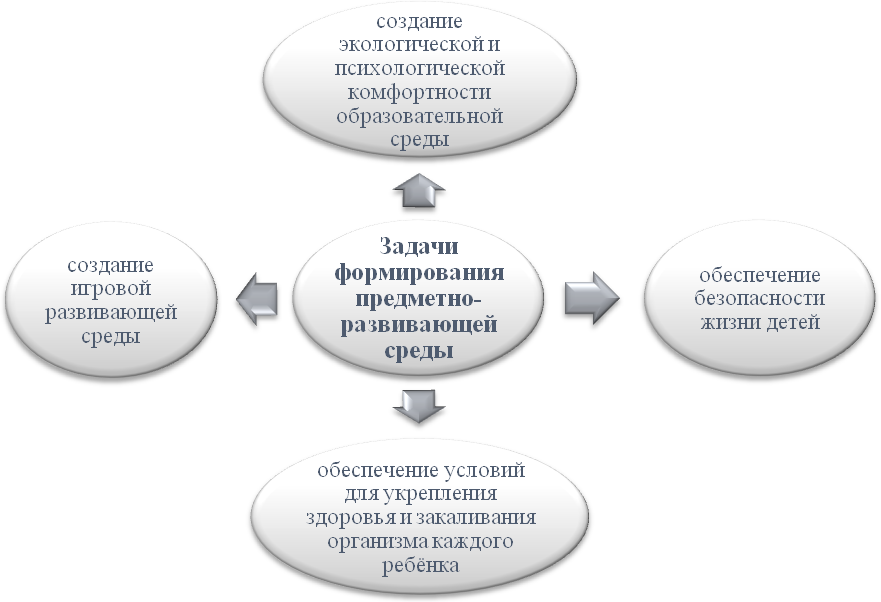 Принципы построения предметно-развивающей среды:учет направлений деятельности Учреждения;учет уровня развития и особенностей двигательной сферы детей, состояния их здоровья;активность, самостоятельность, творчество;комплексирование и гибкое зонирование;индивидуальная комфортность и эмоциональное благополучие каждого ребенка и взрослого;сочетание привычных и неординарных элементов в эстетической организации среды;учет половых и возрастных различий детей.Решению проблемы формирования предметно-развивающей среды в Учреждении способствуют:взаимосвязь внутренних и внешних сред, к системе трансформирующегося оборудования и мебели;размещение функциональных помещений как базовых компонентов развивающей предметной среды.Предметно-развивающая  среда  помещений  и  центров  в  групповой  комнате  Программно-методическое обеспечениеРЕЧЕВОЕ  РАЗВИТИЕ   РЕБЕНКАПеречень  программ,  технологий,  пособий ПОЗНАВАТЕЛЬНОЕ РАЗВИТИЕПеречень  программ,  технологий,  пособийСОЦИАЛЬНО-КОММУНИКАТИВНОЕ   РАЗВИТИЕ   Перечень  программ,  технологий,  пособийХУДОЖЕСТВЕННО-ЭСТЕТИЧЕСКОЕ   РАЗВИТИЕ   	Перечень  программ,  технологий  ФИЗИЧЕСКОЕ  РАЗВИТИЕ   РЕБЕНКАПеречень  программ,  технологий,  пособий3.2.Распорядок и режим дняПримерный режим дняПравильный распорядок дня — это рациональная продолжительность и разумное чередование различных видов деятельности и отдыха детей в течение суток. Основным принципом правильного построения распорядка является его соответствие возрастным психофизиологическим особенностям детей. Следует стремиться к тому, чтобы приблизить режим дня к индивидуальным особенностям ребенка. В таблице приведены примерные режимы дня для различных возрастных групп. Режим дня составлен с расчетом на 10,5-часовое пребывание ребенка в детском саду.  В режиме дня указана общая длительность занятий, включая перерывы между их различными видами. Педагог самостоятельно дозирует объем образовательной нагрузки, не превышая при этом максимально допустимую санитарно-эпидемиологическими правилами и нормативами нагрузку. В теплое время года часть занятий можно проводить на участке во время прогулки. В середине занятий статического характера рекомендуется проводить физкультминутки. Занятия по дополнительному образованию (студии, кружки, секции и т. п.) для детей дошкольного возраста недопустимо проводить за счет времени, отведенного на прогулку и дневной сон. Важно, чтобы каждый ребенок чувствовал себя в детском саду комфортно, безопасно; знал, что его здесь любят, что о нем позаботятся. Повышенное внимание надо уделять детям, которые неохотно расстаются с родителями и не хотят оставаться в группе, особенно в период адаптации к детскому саду. Режим дня на холодный  период года в разновозрастной группе Режим дня на  теплый  период годаОсобенности организации режимных моментов Осуществляя режимные моменты, необходимо учитывать индивидуальные особенности детей (длительность сна, вкусовые предпочтения, темп деятельности и т. д.). Приближенный к индивидуальным особенностям ребенка режим детского сада способствует его комфорту, хорошему настроению и активности.Прием пищи. Не следует заставлять детей есть, важно, чтобы они ели с аппетитом. Дети едят охотнее, если предоставлять им право выбора блюд (хотя бы из двух блюд). Надо учитывать, что дети едят с разной скоростью, поэтому следует предоставлять им возможность принимать пищу в своем темпе. Недопустимо заставлять ребенка сидеть за столом в ожидании еды или после ее приема. Поев, ребенок может поблагодарить и заняться самостоятельными играми. Прогулка. Для укрепления здоровья детей, удовлетворения их потребности в двигательной активности, профилактики утомления необходимы ежедневные прогулки. Нельзя сокращать продолжительность прогулки. Важно обеспечить достаточное пребывание детей на свежем воздухе в течение дня. Ежедневное чтение. В режиме дня целесообразно выделить постоянное время для ежедневного чтения детям. Читать следует не только художественную литературу, но и познавательные книги, детские иллюстрированные энциклопедии, рассказы для детей по истории и культуре родной страны и зарубежных стран. Чтение книг и обсуждение прочитанного помогает на примере литературных героев воспитывать в детях социально-нравственные качества, избегая нудных и бесполезных поучений и нотаций. При этом нельзя превращать чтение в занятие — у ребенка всегда должен быть выбор: слушать или заниматься своими делами. Задача педагога — сделать процесс чтения увлекательным и интересным для всех детей.Дневной сон. Необходимо создавать условия для полноценного дневного сна детей. Для этого в помещении, где спят дети, следует создать спокойную, тихую обстановку, обеспечить постоянный приток свежего воздуха. Кроме того, быстрому засыпанию и глубокому сну способствуют полноценная двигательная активность в течение дня и спокойные тихие игры, снимающие перевозбуждение.Физкультурно-оздоровительная работа В дошкольной организации необходимо проводить постоянную работу по укреплению здоровья детей, закаливанию организма и совершенствованию его функций. Следует осуществлять комплекс закаливающих процедур с использованием природных факторов: воздуха, солнца, воды, с учетом состояния здоровья детей и местных условий. При проведении закаливающих мероприятий нужно осуществлять дифференцированный подход к детям, учитывая их индивидуальные возможности. Важно обращать внимание на выработку у детей правильной осанки. В помещении следует обеспечивать оптимальный температурный режим, регулярное проветривание; приучать детей находиться в помещении в облегченной одежде. Необходимо обеспечивать пребывание детей на воздухе в соответствии с режимом дня. Важно обеспечивать оптимальный двигательный режим — рациональное сочетание различных видов занятий и форм двигательной активности, в котором общая продолжительность двигательной активности составляет не менее 60 % от всего времени бодрствования. Следует поощрять участие детей в совместных подвижных играх и физических упражнениях на прогулке. Развивать инициативу детей в организации самостоятельных подвижных и спортивных игр и упражнений, поощрять самостоятельное использование детьми имеющегося физкультурного и спортивно-игрового оборудования. Воспитывать у детей интерес к физическим упражнениям, учить пользоваться физкультурным оборудованием вне занятий (в свободное время). Ежедневно следует проводить с желающими детьми утреннюю гимнастику. В процессе образовательной деятельности, требующей высокой умственной нагрузки, и в середине времени, отведенного на непрерывную образовательную деятельность, рекомендуется проводить физкультминутку длительностью 1–3 минутыРежим двигательной активностиОрганизационно - технологические условия  физического  развития  детейОрганизационные  формы  физического  развития в Учреждении                                            Система оздоровления детейСведения об оздоровительном режиме для детей дошкольного возрастаДеятельность  сотрудников  дошкольного  учреждения  в осуществлении физкультурно-оздоровительной работыПроектирование воспитательно-образовательного процессаВоспитательно-образовательный процесс строится с учетом контингента воспитанников, их индивидуальных и возрастных особенностей, социального заказа родителей. При организации воспитательно-образовательного процесса необходимо обеспечить единство воспитательных, развивающих и обучающих целей и задач, при этом следует решать поставленные цели и задачи, избегая перегрузки детей, на необходимом и достаточном материале, максимально приближаясь к разумному «минимуму». Построение образовательного процесса на комплексно-тематическом принципе с учетом интеграции образовательных областей дает возможность достичь этой цели. Построение всего образовательного процесса вокруг одной центральной темы дает большие возможности для развития детей. Темы помогают организовать информацию оптимальным способом. У дошкольников появляются многочисленные возможности для практики, экспериментирования, развития основных навыков, понятийного мышления.Выделение основной темы периода не означает, что абсолютно вся деятельность детей должна быть посвящена этой теме. Цель введения основной темы периода — интегрировать образовательную деятельность и избежать неоправданного дробления детской деятельности по образовательным областям. Введение похожих тем в различных возрастных группах обеспечивает достижение единства образовательных целей и преемственности в детском развитии на протяжении всего дошкольного возраста, органичное развитие детей в соответствии с их индивидуальными возможностями. Тематический принцип построения образовательного процесса позволяет органично вводить региональные и культурные компоненты, учитывать специфику дошкольного учреждения. Одной теме следует уделять не менее одной недели. Оптимальный период — 2–3 недели. Тема должна быть отражена в подборе материалов, находящихся в группе и центрах (уголках) развития.3.3.Особенности традиционных событий, праздников, мероприятийВ соответствии с требованиями ФГОС ДО, в программу включен раздел «Культурно-досуговая деятельность», посвященный особенностям традиционных событий, праздников, мероприятий. Развитие культурно-досуговой деятельности дошкольников по интересам позволяет обеспечить каждому ребенку отдых (пассивный и активный), эмоциональное благополучие, способствует формированию умения занимать себя. В разделе обозначены задачи педагога по организации досуга детей для каждой возрастной группы, при учете работы в разновозрастной группе.Младшая группа (от 3 до 4 лет)Отдых. Развивать культурно-досуговую деятельность детей по интересам. Обеспечивать каждому ребенку отдых (пассивный и активный), эмоциональное благополучие. Формировать умение занимать себя игрой.Развлечения. Показывать театрализованные представления. Организовывать прослушивание звукозаписей; просмотр мультфильмов. Проводить развлечения различной тематики (для закрепления и обобщения пройденного материала). Вызывать интерес к новым темам, стремиться к тому, чтобы дети получали удовольствие от увиденного и услышанного во время развлечения.Праздники. Приобщать детей к праздничной культуре. Отмечать государственные праздники (Новый год, «Мамин день»). Содействовать созданию обстановки общей радости, хорошего настроения.Самостоятельная деятельность.Побуждать детей заниматься изобразительной деятельностью, рассматривать иллюстрации в книгах, играть в разнообразные игры; разыгрывать с помощью воспитателя знакомые сказки, обыгрывать народные песенки, потешки. Поддерживать желание детей петь, танцевать, играть с музыкальными игрушками. Создавать соответствующую среду для успешного осуществления самостоятельной деятельности детей.Средняя группа (от 4 до 5 лет)Отдых.Поощрять желание детей в свободное время заниматься интересной самостоятельной деятельностью, любоваться красотой природных явлений: слушать пение птиц, шум дождя, музыку, мастерить, рисовать, музицировать и т. д.Развлечения.Создавать условия для самостоятельной деятельности детей, отдыха и получения новых впечатлений. Развивать интерес к познавательным развлечениям, знакомящим с традициями и обычаями народа, истоками культуры. Вовлекать детей в процесс подготовки разных видов развлечений; формировать желание участвовать в кукольном спектакле, музыкальных и литературных концертах; спортивных играх и т. д. Осуществлять патриотическое и нравственное воспитание. Приобщать к художественной культуре. Развивать умение и желание заниматься интересным творческим делом (рисовать, лепить и т. д.). Праздники.Приобщать детей к праздничной культуре русского народа. Развивать желание принимать участие в праздниках. Формировать чувство сопричастности к событиям, которые происходят в детском саду, стране. Воспитывать любовь к Родине. Организовывать утренники, посвященные Новому году, 8 Марта, Дню защитника Отечества, праздникам народного календаря.Самостоятельная деятельность.Содействовать развитию индивидуальных предпочтений в выборе разнообразных видов деятельности, занятий различного содержания (познавательного, спортивного, художественного, трудового). Формировать творческие наклонности каждого ребенка. Побуждать детей к самостоятельной организации выбранного вида деятельности. Развивать желание посещать студии эстетического воспитания и развития (в детском саду или в центрах творчества).Старшая группа (от 5 до 6 лет)Отдых. Развивать желание в свободное время заниматься интересной и содержательной деятельностью. Формировать основы досуговой культуры (игры, чтение книг, рисование, лепка, конструирование, прогулки, походы и т. д.).Развлечения.Создавать условия для проявления культурно-познавательных потребностей, интересов, запросов и предпочтений, а также использования полученных знаний и умений для проведения досуга. Способствовать появлению спортивных увлечений, стремления заниматься спортом.Праздники.Формировать у детей представления о будничных и праздничных днях. Вызывать эмоционально положительное отношение к праздникам, желание активно участвовать в их подготовке (украшение групповой комнаты, музыкального зала, участка детского сада и т. д.). Воспитывать внимание к окружающим людям, стремление поздравить их с памятными событиями, преподнести подарки, сделанные своими руками.Самостоятельная деятельность.Создавать условия для развития индивидуальных способностей и интересов детей (наблюдения, экспериментирование, собирание коллекций и т. д.). Формировать умение и потребность организовывать свою деятельность, соблюдать порядок и чистоту. Развивать умение взаимодействовать со сверстниками, воспитателями и родителями.Творчество. Развивать художественные наклонности в пении, рисовании, музицировании. Поддерживать увлечения детей разнообразной художественной и познавательной деятельностью, создавать условия для посещения кружков и студий.Подготовительная к школе группа (от 6 до 7 лет)Отдых. Приобщать детей к интересной и полезной деятельности (игры, спорт, рисование, лепка, моделирование, слушание музыки, просмотр мультфильмов, рассматривание книжных иллюстраций и т. д.). Развлечения. Формировать стремление активно участвовать в развлечениях, общаться, быть доброжелательными и отзывчивыми; осмысленно использовать приобретенные знания и умения в самостоятельной деятельности. Развивать творческие способности, любознательность, память, воображение, умение правильно вести себя в различных ситуациях. Расширять представления об искусстве, традициях и обычаях народов России, закреплять умение использовать полученные навыки и знания в жизни.Праздники. Расширять представления детей о международных и государственных праздниках. Развивать чувство сопричастности к народным торжествам. Привлекать детей к активному, разнообразному участию в подготовке к празднику и его проведении. Воспитывать чувство удовлетворения от участия в коллективной предпраздничной деятельности. Формировать основы праздничной культуры.Самостоятельная деятельность. Предоставлять детям возможности для проведения опытов с различными материалами (водой, песком, глиной и т. п.); для наблюдений за растениями, животными, окружающей природой. Развивать умение играть в настольно-печатные и дидактические игры. Поддерживать желание дошкольников показывать свои коллекции (открытки, фантики и т. п.), рассказывать об их содержании. Формировать умение планировать и организовывать свою самостоятельную деятельность, взаимодействовать со сверстниками и взрослыми.Творчество.Совершенствовать самостоятельную музыкально-художественную и познавательную деятельность. Формировать потребность творчески проводить свободное время в социально значимых целях, занимаясь различной деятельностью: музыкальной, изобразительной, театральной и др. Содействовать посещению художественно-эстетических студий по интересам ребенка.4. ДОПОЛНИТЕЛЬНЫЙ РАЗДЕЛКраткая презентация Программы МОУ Красноярская НШ-детский сад  реализует основные общеобразовательные программы дошкольного образования согласно Федеральному закону Р.Ф.№273 от 29.12.2012 «Об образовании РФ». Форма образования детей – очная.Учреждение обеспечивает получение дошкольного образования, присмотр и уход за воспитанниками в возрасте от 3 до 7 лет. Образование осуществляется в разновозрастной группе. Дошкольное образование-срок освоения программ 4 года. Обучение и воспитание воспитанников в Учреждении ведется на русском языке.Образовательный процесс осуществляется в соответствии с основной общеобразовательной программой ДОО (далее Программа). Программа разработана творческой группой детского сада в составе:- Д.С.Шемуранова (директор)- Леонтьева О.Ю. (старший воспитатель)   Программа является обязательным нормативным документом, разработана и реализуется Учреждением самостоятельно.    Программа принята на заседании педагогического совета МОУ Красноярская НШ-детский сад  Протокол №3 от 08.09. 2017 года. Программа определяет специфику организации образовательного процесса (содержание, формы) с учетом ФГОС ДО к дошкольному уровню образования. Учитывает потребности воспитанников, их  родителей, общественности и социума.        Цель Программы — создание благоприятных условий для полноценного проживания воспитанником  дошкольного детства, формирование основ базовой культуры личности, всестороннее развитие психических и физических качеств в соответствии с возрастными и индивидуальными особенностями, подготовка к жизни в современном обществе, к обучению в школе, обеспечение безопасности жизнедеятельности дошкольника.Основные задачи:• забота о здоровье, эмоциональном благополучии и своевременном всестороннем развитии каждого ребенка; • создание в группах атмосферы гуманного и доброжелательного отношения ко всем воспитанникам, что позволяет растить их общительными, добрыми, любознательными, инициативными, стремящимися к самостоятельности и творчеству; • максимальное использование разнообразных видов детской деятельности, их интеграция в целях повышения эффективности воспитательно-образовательного процесса; • творческая организация (креативность) воспитательно-образовательного процесса; • вариативность использования образовательного материала, позволяющая развивать творчество в соответствии с интересами и наклонностями каждого ребенка; • уважительное отношение к результатам детского творчества; • единство подходов к воспитанию детей в условиях дошкольного образовательного учреждения и семьи; • соблюдение в работе детского сада и начальной школы преемственности, исключающей умственные и физические перегрузки в содержании образования детей дошкольного возраста, обеспечивающей отсутствие давления предметного обучения.   Программа обеспечивает разностороннее развитие детей в возрасте от 3 до 7 лет с учетом их возрастных и индивидуальных особенностей во всех пяти взаимодополняющих образовательных областях:Познавательное развитие;Речевое развитие;Физическое развитие;Художественно-эстетическое развитие;Социально-коммуникативное развитие.    Программа основана на принципах интеграции образовательных областей и комплексно-тематического планирования образовательного процесса с ведущей игровой деятельностью. Решение программных задач осуществляется в разных формах совместной деятельности взрослых и детей, в режимных моментах, а так же в самостоятельной деятельности детей.  Программа включает обязательную часть и  часть Программы, формируемой участниками образовательных отношений:Основная часть состоит из федерального компонента образования и реализуется через  общеобразовательные программы дошкольного образования:Примерная общеобразовательная программа дошкольного образования:«От рождения до школы» под редакцией Н.Е.Вераксы, М.А.Васильевой, Т.С.Комаровой, 2014г.В части Программы, формируемой участниками образовательных отношений,  представлены парциальные образовательные программы, направленные на развитие детей в нескольких образовательных областях.В разновозрастной группе «Родничок» в образовательных областях «Речевое развитие», «Социально-коммуникативное развитие», «Познавательное развитие», «Физическое развитие», «Художественно-эстетическое развитие» реализуется парциальная программа  «Основы безопасности детей дошкольного возраста» Н.Н. Авдеевой, О.Л. Князевой, Р.Б. Стеркиной.В разновозрастных группах «Светлячок», «Пчелка», «Ромашка» и в группе раннего возраста «Солнышко» в образовательных областях «Речевое развитие», «Социально-коммуникативное развитие», «Познавательное развитие», «Физическое развитие», «Художественно-эстетическое развитие» реализуется парциальная программа О. Л. Князева, М. Д. Маханёва «Приобщение детей к истокам русской народной культуры»Содержание регионального компонента.Обучение в региональном компоненте строится на основе преемственности поколений, уникальности природной и культурно-исторической среды и региональной системы образования как важнейшего фактора развития территории.Природное, культурно-историческое, социально-экономическое своеобразие местности предопределяет отбор содержания регионального компонента образования, усвоение которого позволяет выпускникам Учреждения адаптироваться к условиям жизни в ближайшем социуме, проникнуться любовью к родной земле, воспитать у себя потребность в здоровом образе жизни, рациональном использовании природных богатств, в охране окружающей среды.Содержание регионального компонента образования призвано способствовать формированию у дошкольников духовно-нравственных ориентаций, развитию их творческого потенциала, толерантности в условиях современного мира.Для эффективной реализации культурной направленности регионального компонента дошкольного образования выявлены и обоснованы следующие педагогические условия:         формирование культурной направленности личности дошкольника, на основе обновления содержания регионального компонента дошкольного образования;         подготовка педагогического коллектива к реализации культурной направленности регионального компонента дошкольного образования;         создание культурно-развивающей среды Учреждения.    организация эффективного взаимодействия дошкольного образовательного учреждения с социальными партнерами и семьями воспитанников.                   ПРИНЯТО на заседании Педагогического совета МОУ Красноярская НШ-детский сад  Протокол №3 от 08.09. 2017 года..УТВЕРЖДЕНОПриказом МОУ Красноярская НШ-детский сад  №18 от 08.09. 2017 года.              И.о.директора_______Д.С.ШемурановаЦелевые ориентиры к началу дошкольного возраста (к 3 годам) Целевые ориентиры на этапе завершения дошкольного образования (к 7 годам) • Ребенок интересуется окружающими предметами и активно действует с ними; эмоционально вовлечен в действия с игрушками и другими предметами, стремится проявлять настойчивость в достижении результата своих действий.Использует специфические, культурно фиксированные предметные действия, знает назначение бытовых предметов (ложки, расчески, карандаша и пр.) и умеет пользоваться ими. Владеет простейшими навыками самообслуживания; стремится проявлять самостоятельность в бытовом и игровом поведении; проявляет навыки опрятности.Проявляет отрицательное отношение к грубости, жадности.Соблюдает правила элементарной вежливости (самостоятельно или по напоминанию говорит «спасибо», «здравствуйте», «до свидания», «спокойной ночи» (в семье, в группе)); имеет первичные представления об элементарных правилах поведения в детском саду, дома, на улице и старается соблюдать их.Владеет активной речью, включенной в общение; может обращаться с вопросами и просьбами, понимает речь взрослых; знает названия окружающих предметов и игрушек. Речь становится полноценным средством общения с другими детьми.Стремится к общению со взрослыми и активно подражает им в движениях и действиях; появляются игры, в которых ребенок воспроизводит действия взрослого. Эмоционально откликается на игру, предложенную взрослым, принимает игровую задачу.Проявляет интерес к сверстникам; наблюдает за их действиями и подражает им. Умеет играть рядом со сверстниками, не мешая им. Проявляет интерес к совместным играм небольшими группами.Проявляет интерес к окружающему миру природы, с интересом участвует в сезонных наблюдениях.Проявляет интерес к стихам, песням и сказкам, рассматриванию картинок, стремится двигаться под музыку; эмоционально откликается на различные произведения культуры и искусства.С пониманием следит за действиями героев кукольного театра; проявляет желание участвовать в театрализованных и сюжетно-ролевых играх.Проявляет интерес к продуктивной деятельности (рисование, лепка, конструирование, аппликация).У ребенка развита крупная моторика, он стремится осваивать различные виды движений (бег, лазанье, перешагивание и пр.). С интересом участвует в подвижных играх с простым содержанием, несложными движениями.Ребенок овладевает основными культурными средствами, способами деятельности, проявляет инициативу и самостоятельность в разных видах деятельности — игре, общении, познавательно-исследовательской деятельности, конструировании и др.; способен выбирать себе род занятий, участников по совместной деятельности.Ребенок обладает установкой положительного отношения к миру, к разным видам труда, другим людям и самому себе, обладает чувством собственного достоинства; активно взаимодействует со сверстниками и взрослыми, участвует в совместных играх.Способен договариваться, учитывать интересы и чувства других, сопереживать неудачам и радоваться успехам других, адекватно проявляет свои чувства, в том числе чувство веры в себя, старается разрешать конфликты. Умеет выражать и отстаивать свою позицию по разным вопросам.Способен сотрудничать и выполнять как лидерские, так и исполнительские функции в совместной деятельности.Понимает, что все люди равны вне зависимости от их социального происхождения, этнической принадлежности, религиозных и других верований, их физических и психических особенностей.Проявляет эмпатию по отношению к другим людям, готовность прийти на помощь тем, кто в этом нуждается.Проявляет умение слышать других и стремление быть понятым другими.Ребенок обладает развитым воображением, которое реализуется в разных видах деятельности, и прежде всего в игре; владеет разными формами и видами игры, различает условную и реальную ситуации; умеет подчиняться разным правилам и социальным нормам. Умеет распознавать различные ситуации и адекватно их оценивать.Ребенок достаточно хорошо владеет устной речью, может выражать свои мысли и желания, использовать речь для выражения своих мыслей, чувств и желаний, построения речевого высказывания в ситуации общения, выделять звуки в словах, у ребенка складываются предпосылки грамотности.У ребенка развита крупная и мелкая моторика; он подвижен, вынослив, владеет основными движениями, может контролировать свои движения и управлять ими.Ребенок способен к волевым усилиям, может следовать социальным нормам поведения и правилам в разных видах деятельности, во взаимоотношениях со взрослыми и сверстниками, может соблюдать правила безопасного поведения и навыки личной гигиены.Проявляет ответственность за начатое дело.Ребенок проявляет любознательность, задает вопросы взрослым и сверстникам, интересуется причинно-следственными связями, пытается самостоятельно придумывать объяснения явлениям природы и поступкам людей; склонен наблюдать, экспериментировать. Обладает начальными знаниями о себе, о природном и социальном мире, в котором он живет; знаком с произведениями детской литературы, обладает элементарными представлениями из области живой природы, естествознания, математики,истории и т. п.; способен к принятию собственных решений, опираясь на свои знания и умения в различных видах деятельности.Открыт новому, то есть проявляет стремления к получению знаний, положительной мотивации к дальнейшему обучению в школе, институте.Проявляет уважение к жизни (в различных ее формах) и заботу об окружающей среде.Эмоционально отзывается на красоту окружающего мира, произведения народного и профессионального искусства (музыку, танцы, театральную деятельность, изобразительную деятельность и т. д.).Проявляет патриотические чувства, ощущает гордость за свою страну, ее достижения, имеет представление о ее географическом разнообразии, многонациональности, важнейших исторических событиях.Имеет первичные представления о себе, семье, традиционных семейных ценностях, включая традиционные гендерные ориентации, проявляет уважение к своему и противоположному полу.Соблюдает элементарные общепринятые нормы, имеет первичные ценностные представления о том, «что такое хорошо и что такое плохо», стремится поступать хорошо; проявляет уважение к старшим и заботу о младших.Имеет начальные представления о здоровом образе жизни. Воспринимает здоровый образ жизни как ценность.Целевые ориентиры на этапе завершения освоения парциальных программЦелевые ориентиры на этапе завершения освоения парциальных программО. Л. Князева, М. Д. Маханёва, «Приобщение детей к истокам русской народной культуры»Программа «Основы безопасности детей дошкольного возраста» авторы Авдеева Н.Н., Князева Н.Л., Стеркина Р.Б. Дети приобщены ко всем видам национального искусства – от архитектуры до живописи, от пляски и сказки до музыки и театра. Знакомы с народными промыслами России и  с обычаями, традициями, трудом русского народа по народному календарю, с поэтическим народным творчеством. У детей воспитан интерес к народной культуре, устному народному творчеству, народной музыки, народным играм и промыслами. У дошкольников  развиты творческие способности , дети эстетически  воспитаны.Ребенок овладевает  представлениями об адекватном поведении в неожиданных ситуациях;Ребенок достаточно хорошо владеет навыками самостоятельного принятия решений;Ребенок  способен нести ответственность за свои поступки; самостоятельно разбирается в ситуации и адекватно реагирует на нее, опираясь на полученные ранее знания и собственный опыт; Ребёнок овладевает способностью быть предусмотрительным, оценивать и анализировать ситуацию, видеть возможные последствия тех или иных действий.Образовательные областиПрограммыфизическое развитие социально-коммуникативное развитиепознавательное развитиеречевое развитие художественно-эстетическое развитиеПООП ДО «От рождения до школы»физическое развитие социально-коммуникативное развитиепознавательное развитиеречевое развитие художественно-эстетическое развитиеО. Л. Князева, М. Д. Маханёва, «Приобщение детей к истокам русской народной культуры»физическое развитие С.Б.Стеркина. Программа здоровьесберегающего направления «Основы безопасности детей дошкольного возраста»Образовательная областьМладший возраст (3-4 года)Средний возраст (4-5 лет)Старший возраст(5-6 лет)Подготовительный к школе возраст (6-7 лет)Социально – коммуникативное развитие: - социализация, развитие общения, нравственное воспитание;- ребенок в семье и обществе;- самообслуживание, самостоятельность, трудовое воспитание;- формирование основ безопасностиОсновная образовательная программа дошкольного образования «От рождения до школы» Н.Е. Веракса, Т.С. Комарова, М.А. Васильева- М.: МОЗАИКА-СИНТЕЗ, 2014.:Основная образовательная программа дошкольного образования «От рождения до школы» Н.Е. Веракса, Т.С. Комарова, М.А. Васильева- М.: МОЗАИКА-СИНТЕЗ, 2014.:Основная образовательная программа дошкольного образования «От рождения до школы» Н.Е. Веракса, Т.С. Комарова, М.А. Васильева- М.: МОЗАИКА-СИНТЕЗ, 2014.:Основная образовательная программа дошкольного образования «От рождения до школы» Н.Е. Веракса, Т.С. Комарова, М.А. Васильева- М.: МОЗАИКА-СИНТЕЗ, 2014.:Социально – коммуникативное развитие: - социализация, развитие общения, нравственное воспитание;- ребенок в семье и обществе;- самообслуживание, самостоятельность, трудовое воспитание;- формирование основ безопасностиСтр. 48Стр.51Стр.54Стр.60Стр. 49Стр.51Стр.55Стр.60Стр. 49Стр.52Стр.56Стр.61Стр.50Стр.53Стр.58Стр.62Возраст детейАвторНаименование изданияИздательство, год издательства3-4Куцакова Л.В.Трудовое воспитание в детском саду.(3-7)М:Мозаика-Синтез, 2016 г.3-4Губанова Н. Ф. Развитие игровой деятельности. (3–4 года).М:Мозаика-Синтез, 2016 г.3-4Белая К. Ю. Формирование основ безопасности у дошкольников (3–7 лет).М:Мозаика-Синтез, 2016 г.3-4Р.С.Буре. Социально-нравственное воспитание дошкольников. (3-7 лет)М.Мозаика-Синтез, 20163-4М.М.Борисова«Малоподвижные игры и игровые упражнения» (3-7 лет)М.Мозаика-Синтез,20144-5Губанова Н. Ф. Развитие игровой деятельности. (4–5 лет).М:Мозаика-Синтез, 2016 г.4-5Белая К. Ю. Формирование основ безопасности у дошкольников (2–7 лет).М:Мозаика-Синтез, 2016 г.4-5Р.С.Буре. Социально-нравственное воспитание дошкольников. (3-7 лет)М.Мозаика-Синтез, 20164-5М.М.Борисова«Малоподвижные игры и игровые упражнения» (3-7 лет)М.Мозаика-Синтез,20144-5Куцакова Л.В.Трудовое воспитание в детском саду.(3-7)М:Мозаика-Синтез, 2016 г.5-6Куцакова Л.В.Трудовое воспитание в детском саду.(3-7)М:Мозаика-Синтез, 2016 г.5-6Белая К. Ю. Формирование основ безопасности у дошкольников (2–7 лет).М:Мозаика-Синтез, 2016 г.5-6Р.С.Буре. Социально-нравственное воспитание дошкольников. (3-7 лет)М.Мозаика-Синтез, 20165-6М.М.Борисова«Малоподвижные игры и игровые упражнения» (3-7 лет)М.Мозаика-Синтез,20145-6С.Д.Ермолаев«Нравственно-патриотическое воспитание детей дошкольного возраста»ООО Издательство «Детство-Пресс»20136-7Куцакова Л.В.Трудовое воспитание в детском саду.(3-7)М:Мозаика-Синтез, 2016 г.6-7Белая К. Ю. Формирование основ безопасности у дошкольников (2–7 лет).М:Мозаика-Синтез, 2016 г.6-7Р.С.Буре. Социально-нравственное воспитание дошкольников. (3-7 лет)М.Мозаика-Синтез, 20166-7М.М.Борисова«Малоподвижные игры и игровые упражнения» (3-7 лет)М.Мозаика-Синтез,20146-7С.Д.Ермолаев«Нравственно-патриотическое воспитание детей дошкольного возраста»ООО Издательство «Детство-Пресс»2013Образовательная областьМладший возраст (3-4 года)Средний возраст (4-5 лет)Старший возраст( 5-6 лет)Подготовительный к школе возраст (6-7 лет)Познавательное развитие: -  формирование элементарных математических представлений;- развитие познавательно – исследовательской деятельности;- ознакомление с предметным окружением;- ознакомление с социальным миром;- ознакомление с миром природыОсновная образовательная программа дошкольного образования «От рождения до школы» Н.Е. Веракса, Т.С. Комарова, М.А. Васильева- М.: МОЗАИКА-СИНТЕЗ, 2014.:Основная образовательная программа дошкольного образования «От рождения до школы» Н.Е. Веракса, Т.С. Комарова, М.А. Васильева- М.: МОЗАИКА-СИНТЕЗ, 2014.:Основная образовательная программа дошкольного образования «От рождения до школы» Н.Е. Веракса, Т.С. Комарова, М.А. Васильева- М.: МОЗАИКА-СИНТЕЗ, 2014.:Основная образовательная программа дошкольного образования «От рождения до школы» Н.Е. Веракса, Т.С. Комарова, М.А. Васильева- М.: МОЗАИКА-СИНТЕЗ, 2014.:Познавательное развитие: -  формирование элементарных математических представлений;- развитие познавательно – исследовательской деятельности;- ознакомление с предметным окружением;- ознакомление с социальным миром;- ознакомление с миром природыСтр. 65Стр.72Стр.78Стр.80Стр. 84Стр. 66Стр.73Стр.78Стр.80Стр.85Стр. 68Стр.74Стр.78Стр.81Стр.87Стр.70Стр.76Стр.79Стр.82Стр.88ВозрастАвторсоставительНаименование изданияИздательство Год изданияФормирование элементарных математических представленийФормирование элементарных математических представленийФормирование элементарных математических представленийФормирование элементарных математических представленийФормирование элементарных математических представлений3-4Помораева И. А., Позина В. А. Формирование элементарных математических представлений (3–4 года).М:Мозаика-Синтез, 2016 г.3-4Денисова Д. Рабочие тетрадиМатематика для малышей (3+) М.: Мозаика-Синтез, 20164-5Помораева И. А., Позина В. А. Формирование элементарных математических представлений Средняя группа (4–5 лет).М:Мозаика-Синтез, 2016 г.4-5Денисова Д. Рабочие тетрадиМатематика для малышей (4+) М.: Мозаика-Синтез, 20165-6Помораева И. А., Позина В. А. Формирование элементарных математических представлений (5–6 лет).М:Мозаика-Синтез, 2016 г.5-6Денисова Д. Рабочие тетрадиМатематика для дошкольников.. (5+)М.: Мозаика-Синтез, 20166-7Помораева И. А., Позина В. А. Формирование элементарных математических представлений Подготовительная к школе группа (6–7 лет).М:Мозаика-Синтез, 2016 г.6-7Денисова Д. Математика для дошкольников. 6+Подготовительная к школе группа.М.: Мозаика-Синтез,2016Ознакомление с природойОзнакомление с природойОзнакомление с природойОзнакомление с природойОзнакомление с природой3-4Соломенникова О. А Ознакомление с природой в детском саду. (3–4 года).М:Мозаика-Синтез, 2016 г.4-5Соломенникова О. АОзнакомление с природой в детском саду. (4–5 лет).М:Мозаика-Синтез, 2016 г.5-6Соломенникова О. АОзнакомление с природой в детском саду. (5–6 лет).М:Мозаика-Синтез, 2016 г.6-7Соломенникова О. АОзнакомление с природой в детском саду. (6–7 лет)М:Мозаика-Синтез, 2016 г.Ознакомление с предметным и социальным миромОзнакомление с предметным и социальным миромОзнакомление с предметным и социальным миромОзнакомление с предметным и социальным миромОзнакомление с предметным и социальным миром3-4Дыбина О. В. Ознакомление с предметным и социальным окружением: (3–4 года)М:Мозаика-Синтез, 2016 г.4-5Дыбина О. В. Ознакомление с предметным и социальным окружением: (4–5 лет).М:Мозаика-Синтез, 2016 г.5-6Дыбина О. В. Ознакомление с предметным и социальным окружением: (5–6 лет).М:Мозаика-Синтез, 2016 г.6-7Дыбина О. В. Ознакомление с предметным и социальным окружением: (6–7 лет).М:Мозаика-Синтез, 2016 г.Образовательная областьМладший возраст (3-4 года)Средний возраст (4-5 лет)Старший возраст( 5-6 лет)Подготовительный к школе возраст (6-7 лет) Речевое развитие:- развитие речи;- приобщение к художественной литературеОсновная образовательная программа дошкольного образования «От рождения до школы» Н.Е. Веракса, Т.С. Комарова, М.А. Васильева- М.: МОЗАИКА-СИНТЕЗ, 2014.:Основная образовательная программа дошкольного образования «От рождения до школы» Н.Е. Веракса, Т.С. Комарова, М.А. Васильева- М.: МОЗАИКА-СИНТЕЗ, 2014.:Основная образовательная программа дошкольного образования «От рождения до школы» Н.Е. Веракса, Т.С. Комарова, М.А. Васильева- М.: МОЗАИКА-СИНТЕЗ, 2014.:Основная образовательная программа дошкольного образования «От рождения до школы» Н.Е. Веракса, Т.С. Комарова, М.А. Васильева- М.: МОЗАИКА-СИНТЕЗ, 2014.: Речевое развитие:- развитие речи;- приобщение к художественной литературеСтр. 93Стр.99Стр. 94Стр.100Стр. 96Стр.100Стр.97Стр.101ВозрастАвторСоставительНаименование изданияИздательство Год издания3-4Гербова В.В. Развитие речи в детском садуМладшая группа (3-4)М:Мозаика-Синтез, 2016 г.3-4Денисова Д. Рабочие тетрадиРазвитие речи у малышей.3+М:Мозаика-Синтез, 2016 г.3-4Хрестоматия для чтения детям в детском саду и дома: 3–4 года.М:Мозаика-Синтез, 2016 г.4-5Гербова В. В. Развитие речи в детском саду: (4–5 лет).М:Мозаика-Синтез, 2016 г.4-5Денисова Д. Рабочие тетрадиРазвитие речи у малышей 4+.М:Мозаика-Синтез, 2016 г.4-5 Хрестоматия для чтения детям в детском саду и дома: 4–5 лет.М:Мозаика-Синтез, 2016 г.5-6Гербова В. В.  Развитие речи в детском саду: (5–6 лет)М:Мозаика-Синтез, 2016 г.5-6Денисова Д.Развитие речи у дошкольников 5+М:Мозаика-Синтез, 2016 г.5-6Хрестоматия для чтения детям в детском саду и дома: 5–6 лет.М:Мозаика-Синтез, 2016 г.6-7Гербова В. В. Развитие речи в детском саду: Подготовительная к школе группа (6–7 лет).М:Мозаика-Синтез, 2016 г.6-7Денисова Д.Развитие речи у дошкольников 6+М:Мозаика-Синтез, 2016 г.6-7Хрестоматия для чтения детям в детском саду и дома: 6–7 лет.М:Мозаика-Синтез, 2016 г.Образовательная областьМладший возраст (3-4 года)Средний возраст (4-5 лет)Старший возраст( 5-6 лет)Подготовительный к школе возраст (6-7 лет)Художественно-эстетическое развитие:  - приобщение к искусству;- изобразительная деятельность- конструктивно-модельная деятельность- музыкальная деятельностьОсновная образовательная программа дошкольного образования «От рождения до школы» Н.Е. Веракса, Т.С. Комарова, М.А. Васильева- М.: МОЗАИКА-СИНТЕЗ, 2014.:Основная образовательная программа дошкольного образования «От рождения до школы» Н.Е. Веракса, Т.С. Комарова, М.А. Васильева- М.: МОЗАИКА-СИНТЕЗ, 2014.:Основная образовательная программа дошкольного образования «От рождения до школы» Н.Е. Веракса, Т.С. Комарова, М.А. Васильева- М.: МОЗАИКА-СИНТЕЗ, 2014.:Основная образовательная программа дошкольного образования «От рождения до школы» Н.Е. Веракса, Т.С. Комарова, М.А. Васильева- М.: МОЗАИКА-СИНТЕЗ, 2014.:Художественно-эстетическое развитие:  - приобщение к искусству;- изобразительная деятельность- конструктивно-модельная деятельность- музыкальная деятельностьСтр.103Стр.108Стр. 122Стр. 123Стр.104Стр.110Стр. 121Стр. 124Стр. 105Стр.112Стр. 121Стр. 125Стр.105Стр.118-121Стр. 124Стр. 127ВозрастАвторсоставительНаименование изданияИздательство Год изданияРисование, лепка Рисование, лепка Рисование, лепка Рисование, лепка Рисование, лепка 3 годаКомарова Т.С. Детское художественное творчество (2-7)М:Мозаика-Синтез, 2016 г.Рисование, лепка, аппликацияРисование, лепка, аппликацияРисование, лепка, аппликацияРисование, лепка, аппликацияРисование, лепка, аппликация3-4Комарова Т. С. Изобразительная деятельность в детском саду. Младшая группа (3–4 года).М:Мозаика-Синтез, 2016 г.4-5Комарова Т. С. Изобразительная деятельность в детском саду. Средняя группа (4–5 лет).М:Мозаика-Синтез, 2016 г.5-6Комарова Т. С. Изобразительная деятельность в детском саду. Старшая группа (5–6 лет).М:Мозаика-Синтез, 2016 г.6-7Комарова Т. С. Изобразительная деятельность в детском саду. Подготовительная к школе группа (6–7 лет).М:Мозаика-Синтез, 2016 г.МузыкаМузыкаМузыкаМузыкаМузыка3-7Зацепина М.Б.Музыкальное воспитание в детском садуМ:Мозаика-Синтез, 2016 г.3-7Зацепина М. Б. Культурно – досуговая деятельность в детском саду.М:Мозаика-Синтез, 2016 г.3-7Зацепина М. Б., Антонова Т. В.Народные праздники в детском саду.М:Мозаика-Синтез, 2016 г.Конструирование (проводится в режимные моменты)Конструирование (проводится в режимные моменты)Конструирование (проводится в режимные моменты)Конструирование (проводится в режимные моменты)Конструирование (проводится в режимные моменты)3-4Куцакова Л. В. Конструирование и ручной труд в детском саду. 3-4 годаМ:Мозаика-Синтез, 2016 г.4-5Куцакова Л. В. Конструирование из строительного материала: Средняя группа (4–5 лет).М:Мозаика-Синтез, 2016 г.5-6Куцакова Л. В. Конструирование из строительного материала: Старшая группа (5–6 лет).М:Мозаика-Синтез, 2016 г.6-7Куцакова Л. В. Конструирование из строительного материала: Подготовительная к школе группа (6–7 лет).М:Мозаика-Синтез, 2016 г.Образовательная областьМладший возраст (3-4 года)Средний возраст (4-5 лет)Старший возраст( 5-6 лет)Подготовительный к школе возраст (6-7 лет) Физическое развитие:  -  формирование начальных представлений о здоровом образе жизни;- физическая культураОсновная образовательная программа дошкольного образования «От рождения до школы» Н.Е. Веракса, Т.С. Комарова, М.А. Васильева- М.: МОЗАИКА-СИНТЕЗ, 2014Основная образовательная программа дошкольного образования «От рождения до школы» Н.Е. Веракса, Т.С. Комарова, М.А. Васильева- М.: МОЗАИКА-СИНТЕЗ, 2014Основная образовательная программа дошкольного образования «От рождения до школы» Н.Е. Веракса, Т.С. Комарова, М.А. Васильева- М.: МОЗАИКА-СИНТЕЗ, 2014Основная образовательная программа дошкольного образования «От рождения до школы» Н.Е. Веракса, Т.С. Комарова, М.А. Васильева- М.: МОЗАИКА-СИНТЕЗ, 2014 Физическое развитие:  -  формирование начальных представлений о здоровом образе жизни;- физическая культураСтр.130Стр.132Стр.130Стр.133Стр. 131Стр.  134Стр.131Стр.135ВозрастАвторсоставительНаименование изданияИздательство Год издания2-3Э.Я.СтепаненковаСборник подвижных игр (2-7) М.Мозаика-Синтез,20163-4Борисова М. М. Малоподвижные игры и игровые упражнения. Для занятий с детьми 3–7 лет.М:Мозаика-Синтез, 2016 г.3-4Пензулаева Л. И. Оздоровительная гимнастика: комплексы упражнений для детей 3–7 лет.М:Мозаика-Синтез, 2016 г.3-4Пензулаева Л. И. Физическая культура в детском саду: Младшая группа (3–4 года).М:Мозаика-Синтез, 2016 г.3-4Э.Я.СтепаненковаСборник подвижных игр (2-7) М.Мозаика-Синтез,20164-5Пензулаева Л. И. Физическая культура в детском саду: Средняя группа (4–5 лет).М:Мозаика-Синтез, 2016 г.4-5Борисова М. М. Малоподвижные игры и игровые упражнения. Для занятий с детьми 3–7 лет.М:Мозаика-Синтез, 2016 г.4-5Пензулаева Л. И. Оздоровительная гимнастика: комплексы упражнений для детей 3–7 лет.М:Мозаика-Синтез, 2016 г.5-6Пензулаева Л. И.  Физическая культура в детском саду: Старшая группа (5–6 лет).М:Мозаика-Синтез, 2016 г.5-6Борисова М. М. Малоподвижные игры и игровые упражнения. Для занятий с детьми 3–7 лет.М:Мозаика-Синтез, 2016 г.5-6Пензулаева Л. И. Оздоровительная гимнастика: комплексы упражнений для детей 3–7 лет.М:Мозаика-Синтез, 2016 г.6-7Пензулаева Л. И. Физическая культура в детском саду: Подготовительная к школе группа (6–7 лет).М:Мозаика-Синтез, 2016 г.6-7Автор-сост. Э. Я. СтепаненковаСборник подвижных игр /.М:Мозаика-Синтез, 2016 г.6-7Борисова М. М. Малоподвижные игры и игровые упражнения. Для занятий с детьми 3–7 лет.М:Мозаика-Синтез, 2016 г.6-7Пензулаева Л. И. Оздоровительная гимнастика: комплексы упражнений для детей 3–7 лет.М:Мозаика-Синтез, 2016 г.№Виды занятийСодержание заданий1Комплексная  непосредственно образовательная деятельностьНа одном занятии используются разные виды деятельности и искусства: художественное слово, музыка, изобразительная деятельность и другие2Тематическая непосредственно образовательная деятельностьЗанятие посвящено конкретной теме, например, «Что такое хорошо и что такое плохо». Вполне может быть комплексным3ЭкскурсияОрганизованное целевое посещение отдельных помещений детского сада, библиотеки, ателье других объектов социальной инфраструктуры района4Коллективная непосредственно образовательная деятельностьКоллективное написание письма другу, сочинение сказки по кругу и другое5Непосредственно образовательная деятельность-трудПомощь дворнику в уборке участка, посадка лука, цветов6Интегрированнаянепосредственно образовательная деятельностьЗанятие, включающее разнообразные виды детской деятельности, объединенные каким-либо тематическим содержанием. Оно может состоять из двух-трех классических занятий, реализующих разделы образовательной программы, объединенных одной темой, или взаимосвязанных и взаимопроникающих видов детской деятельности, где тематическое содержание выступает в роли главного.7Непосредственно образовательная деятельность – творчествоСловесное творчество детей в специально созданной «Сказочной лаборатории» или «Мастерской художника»8Непосредственно образовательная деятельность – посиделкиПриобщение дошкольников к детскому фольклору на традиционных народных посиделках, предполагающих интеграцию различных видов деятельности9 Непосредственно образовательная деятельность – сказкаРечевое развитие детей в рамках различных видах деятельности, объединенных сюжетом хорошо знакомой им сказкой10 Непосредственно образовательная деятельность – пресс-конференция журналистовДети задают вопросы «космонавту», героям сказок и другим11Непосредственно образовательная деятельность – путешествиеОрганизованное путешествие по родному городу, картинной галерее. Экскурсоводами могут быть сами дети12Непосредственно образовательная деятельность – экспериментДети экспериментируют с бумагой, тканью, песком, снегом13 Непосредственно образовательная деятельность  – конкурсДошкольники участвуют в конкурсах, проводимых по аналогии с популярными телевизионными конкурсами КВН, «Что? Где? Когда?» и другими14Непосредственно образовательная деятельность – рисунки-сочиненияСочинение детьми сказок и рассказов по своим собственным рисункам15Непосредственно образовательная деятельность – беседаБеседы с детьми о труде взрослых, на этические и другие темы16Комбинированная непосредственно образовательная деятельностьВ процессе проведения занятия сочетается несколько видов деятельности (игровая, изобразительная, музыкальная и т.д.) и используются методы и приемы из разных педагогических методик (методики р/р, методика развития ИЗО, методика музыкального воспитания и т.д.)Содержание  Возраст Совместная  деятельность Режимные  моменты Самостоятельная  деятельность 1. Развитие  игровой  деятельности * Сюжетно-ролевые игры* Подвижные  игры* Театрализованные  игры* Дидактические игры3-7 летЗанятия, экскурсии, наблюдения, чтение художественной литературы, видеоинформация, досуги, праздники, обучающие игры, досуговые игры, народные игры.Самостоятельные сюжетно-ролевые игры, дидактические игры, досуговые игры с участием воспитателейВ соответствии  с  режимом  дняИгры-экспериментированиеСюжетные самодеятельные игры (с собственными знаниями детей на основе их опыта). Внеигровые формы:самодеятельность дошкольников;изобразительная деятельность;труд в природе;экспериментирование;конструирование;бытовая деятельность;наблюдение2 . Приобщение  к  элементарным  общепринятым     нормам  и  правилам   взаимоотношения  со  сверстниками   и  взрослыми3-5 лет   Беседы, обучение, чтение  худ.литературы,дидактические игры, игровые занятия, сюжетно ролевые игры,игровая деятельность(игры в парах, совместные игры с несколькими партнерами, пальчиковые игры)Индивидуальная работа во время утреннего приема (беседы, показ);Культурно-гигиенические процедуры  (объяснение, напоминание);Игровая деятельность во время прогулки (объяснение, напоминание)Игровая деятельность, дидактические игры, сюжетно ролевые игры, самообслуживание3. Формирование гендерной, семейной и гражданской принадлежности  * образ  Я* семья* детский  сад* родная  страна* наша армия (со ст. гр.)* наша планета (подг.гр)3-5 лет   Игровые  упражнения,познавательные беседы, дидактические игры, праздники, музыкальные досуги, развлечения, чтениерассказэкскурсия ПрогулкаСамостоятельная деятельностьТематические досугиТруд (в природе, дежурство)сюжетно-ролевая игра, дидактическая игра, настольно-печатные игры5-7 лет Викторины, КВН, познавательные досуги, тематические досуги, чтение рассказэкскурсияТематические досугиСоздание коллекцийПроектная деятельность Исследовательская деятельностьСюжетно-ролевая игра, дидактическая игра, настольно-печатные игры, продуктивная деятельность, дежурство4. Формирование патриотических чувств5-7 лет познавательные беседы, развлечения, моделирование, настольные игры, чтение, творческие задания, видеофильмыИграНаблюдениеУпражнениерассматривание иллюстраций,дидактическая игра, изобразительная деятельность5. Формирование чувства принадлежности к мировому сообществу5-7 лет познавательные викторины, КВН, конструирование, моделирование, чтениеОбъяснениеНапоминаниеНаблюдениерассматривание иллюстраций, продуктивная деятельность, театрализация6.Формированиеоснов  собственной  безопасности *ребенок и другие люди*ребенок и природа*ребенок дома*ребенок и улица3-7 лет  Беседы,  обучение,ЧтениеОбъяснение, напоминаниеУпражнения,РассказПродуктивная ДеятельностьРассматривание иллюстрацийРассказы, чтениеЦелевые   прогулкиДидактические  и  настольно-печатные  игры;Сюжетно-ролевые  игрыМинутка  безопасности Показ, объяснение,бучение, напоминаниеРассматривание иллюстраций Дидактическая игра Продуктивная деятельностьДля  самостоятельной игровой  деятельности  -   разметка  дороги  вокруг  детского  сада,Творческие задания,Рассматривание Иллюстраций, Дидактическая игра, Продуктивная Деятельность7.Развитие трудовой деятельности7.Развитие трудовой деятельности7.Развитие трудовой деятельности7.Развитие трудовой деятельности7.Развитие трудовой деятельности7.1. Самообслуживание3-4 года Напоминание, беседы, потешкиРазыгрывание игровых ситуацийПоказ, объяснение,  обучение,  наблюдение.  Напоминание Создание ситуаций, побуждающих детей к проявлению навыков самообслуживанияДидактическая игра Просмотр видеофильмов7.1. Самообслуживание4-5 лет  Упражнение, беседа,  объяснение, поручение Чтение и рассматривание книг познавательного характера о труде взрослых,    досугПоказ,   объяснение, обучение,   напоминание Создание ситуаций побуждающих детей к оказанию помощи сверстнику и взрослому.Рассказ, потешки, Напоминание  Просмотр видеофильмов, Дидактические игры7.1. Самообслуживание5-7 лет Чтение художественной литературыПоручения, игровые ситуации, ДосугОбъяснение, обучение, напоминаниеДидактические и развивающие игрыДидактические игры, рассматривание иллюстраций,сюжетно-ролевые игры7.2. Хозяйственно-бытовой  труд3-4 года  Обучение, наблюдение поручения, рассматривание иллюстраций.Чтение художественной литературы, просмотр видеофильмов, Обучение,  показ,  объяснение,  Наблюдение. Создание ситуаций, побуждающих детей к проявлению навыков самостоятельных трудовых действийПродуктивная деятельность,поручения, совместный труд детей 4-5 лет  Обучение, поручения, совместный труд, дидактические игры, продуктивная деятельностьЧтение художественной литературы, просмотр видеофильмовОбучение, показ, объяснение напоминание Дидактические и развивающие игры. Создание ситуаций, побуждающих детей к закреплению желания бережного отношения  к своему труду и труду других людей Творческие задания, дежурство, задания, поручениясовместный труд детей5-7 лет Обучение,коллективный труд, поручения, дидактические игры, продуктивная деятельность,экскурсииОбучение, показ, объяснениеТрудовые поручения, участие в совместной со взрослым в уборке игровых уголков,  участие в ремонте атрибутов для игр детей и книг. Уборка постели после сна,Сервировка  стола, Самостоятельно  раскладывать подготовленные воспитателем материалы для занятий, убирать ихТворческие задания, дежурство, задания, поручения7.3.  Труд  в природе3-4 года  Обучение, совместный труд детей и взрослых, беседы, чтение художественной литературыПоказ, объяснение, обучение наблюдение Дидакт.  и развивающие игры. Создание ситуаций, побуждающих детей к проявлению заботливого отношения к природе. Наблюдение, как взрослый ухаживает за растениями и животными. Наблюдение за изменениями, произошедшими со знакомыми растениями и животнымиПродуктивная деятельность, тематические досуги4-5 лет  Обучение, совместный труд детей и взрослых, беседы, чтение художественной литературы, дидактическая играПросмотр видеофильмовПоказ, объяснение, обучение напоминания Дидактические  и развивающие игры. Трудовые поручения, участие в совместной работе со взрослым в уходе за растениями  и животными, уголка природы Выращивание  зелени для корма птиц в зимнее время.Подкормка  птиц .Работа  на огороде и цветникеПродуктивная деятельность,ведение календаря природы совместно с воспитателем, тематические досуги7.4. Ручной  труд5-7 лет Совместная деятельность детей  и взрослых, продуктивная деятельностьПоказ, объяснение, обучение, напоминаниеДидактические  и развивающие игры. Трудовые поручения, Участие со взрослым по ремонту атрибутов для игр детей, подклейке книг,Изготовление  пособий для занятий, самостоятельное планирование трудовой деятельности Работа с природным материалом, бумагой, тканью. игры и игрушки своими руками.7.5. Формирование  первичных представлений  о труде взрослых3-5 лет   Наблюдение ,  целевые прогулки , рассказывание, чтение. Рассматривание иллюстрацийДидактические игры, Сюжетно-ролевые игры, чтение, закреплениеСюжетно-ролевые игры, обыгрывание, дидактические игры. Практическая деятельность5-7 лет Экскурсии, наблюдения, рассказы, обучение, чтение, рассматривание иллюстраций,  просмотр видеоДидактические игры, обучение, чтение, практическая деятельность, встречи с людьми  интересных профессий, создание альбомов, Дидактические игры, сюжетно-ролевые игрыОбразовательная областьФормы взаимодействия с семьями воспитанниковФормы взаимодействия с семьями воспитанниковФормы взаимодействия с семьями воспитанниковФормы взаимодействия с семьями воспитанниковСоциально-коммуникативноеразвитиеПривлечение родителей к участию в детском празднике (разработка идей, подготовка атрибутов, ролевое участие).Анкетирование, тестирование родителей, выпуск газеты, подбор специальной литературы с целью обеспечения обратной связи с семьёй.Проведение тренингов с родителями: способы решения нестандартных ситуаций с целью повышения компетенции в вопросах воспитания.Распространение инновационных подходов к воспитанию детей через рекомендованную психолого-педагогическую литературу, периодические  издания.Привлечение родителей к совместным мероприятиям по благоустройству  и созданию условий в группе и на участке.Организация совместных с родителями прогулок и экскурсий по городу и его окрестностям, создание тематических альбомов.Изучение и анализ детско-родительских отношений с целью оказания помощи детям.Разработка индивидуальных программ взаимодействия  с родителями по созданию предметной среды для развития ребёнка.Беседы с детьми с целью формирования уверенности в том, что их любят и о них заботятся в семье.Выработка единой  системы гуманистических требований в Учреждении и семье.Повышение правовой культуры родителей.Консультативные часы для родителей по вопросам предупреждения использования методов, унижающих достоинство ребёнка.Создание фотовыставок, фотоальбомов «Я и моя семья», «Моя родословная», «Мои любимые дела», «Моё настроение».Аудио- и видиозаписи высказываний детей по отдельным проблемам с дальнейшим  прослушиванием и обсуждением проблемы с родителями (За что любишь свой дом? Кто в твоём доме самый главный? Кто самый добрый? За что ты себя любишь?  и  др.).Привлечение родителей к участию в детском празднике (разработка идей, подготовка атрибутов, ролевое участие).Анкетирование, тестирование родителей, выпуск газеты, подбор специальной литературы с целью обеспечения обратной связи с семьёй.Проведение тренингов с родителями: способы решения нестандартных ситуаций с целью повышения компетенции в вопросах воспитания.Распространение инновационных подходов к воспитанию детей через рекомендованную психолого-педагогическую литературу, периодические  издания.Привлечение родителей к совместным мероприятиям по благоустройству  и созданию условий в группе и на участке.Организация совместных с родителями прогулок и экскурсий по городу и его окрестностям, создание тематических альбомов.Изучение и анализ детско-родительских отношений с целью оказания помощи детям.Разработка индивидуальных программ взаимодействия  с родителями по созданию предметной среды для развития ребёнка.Беседы с детьми с целью формирования уверенности в том, что их любят и о них заботятся в семье.Выработка единой  системы гуманистических требований в Учреждении и семье.Повышение правовой культуры родителей.Консультативные часы для родителей по вопросам предупреждения использования методов, унижающих достоинство ребёнка.Создание фотовыставок, фотоальбомов «Я и моя семья», «Моя родословная», «Мои любимые дела», «Моё настроение».Аудио- и видиозаписи высказываний детей по отдельным проблемам с дальнейшим  прослушиванием и обсуждением проблемы с родителями (За что любишь свой дом? Кто в твоём доме самый главный? Кто самый добрый? За что ты себя любишь?  и  др.).Привлечение родителей к участию в детском празднике (разработка идей, подготовка атрибутов, ролевое участие).Анкетирование, тестирование родителей, выпуск газеты, подбор специальной литературы с целью обеспечения обратной связи с семьёй.Проведение тренингов с родителями: способы решения нестандартных ситуаций с целью повышения компетенции в вопросах воспитания.Распространение инновационных подходов к воспитанию детей через рекомендованную психолого-педагогическую литературу, периодические  издания.Привлечение родителей к совместным мероприятиям по благоустройству  и созданию условий в группе и на участке.Организация совместных с родителями прогулок и экскурсий по городу и его окрестностям, создание тематических альбомов.Изучение и анализ детско-родительских отношений с целью оказания помощи детям.Разработка индивидуальных программ взаимодействия  с родителями по созданию предметной среды для развития ребёнка.Беседы с детьми с целью формирования уверенности в том, что их любят и о них заботятся в семье.Выработка единой  системы гуманистических требований в Учреждении и семье.Повышение правовой культуры родителей.Консультативные часы для родителей по вопросам предупреждения использования методов, унижающих достоинство ребёнка.Создание фотовыставок, фотоальбомов «Я и моя семья», «Моя родословная», «Мои любимые дела», «Моё настроение».Аудио- и видиозаписи высказываний детей по отдельным проблемам с дальнейшим  прослушиванием и обсуждением проблемы с родителями (За что любишь свой дом? Кто в твоём доме самый главный? Кто самый добрый? За что ты себя любишь?  и  др.).Привлечение родителей к участию в детском празднике (разработка идей, подготовка атрибутов, ролевое участие).Анкетирование, тестирование родителей, выпуск газеты, подбор специальной литературы с целью обеспечения обратной связи с семьёй.Проведение тренингов с родителями: способы решения нестандартных ситуаций с целью повышения компетенции в вопросах воспитания.Распространение инновационных подходов к воспитанию детей через рекомендованную психолого-педагогическую литературу, периодические  издания.Привлечение родителей к совместным мероприятиям по благоустройству  и созданию условий в группе и на участке.Организация совместных с родителями прогулок и экскурсий по городу и его окрестностям, создание тематических альбомов.Изучение и анализ детско-родительских отношений с целью оказания помощи детям.Разработка индивидуальных программ взаимодействия  с родителями по созданию предметной среды для развития ребёнка.Беседы с детьми с целью формирования уверенности в том, что их любят и о них заботятся в семье.Выработка единой  системы гуманистических требований в Учреждении и семье.Повышение правовой культуры родителей.Консультативные часы для родителей по вопросам предупреждения использования методов, унижающих достоинство ребёнка.Создание фотовыставок, фотоальбомов «Я и моя семья», «Моя родословная», «Мои любимые дела», «Моё настроение».Аудио- и видиозаписи высказываний детей по отдельным проблемам с дальнейшим  прослушиванием и обсуждением проблемы с родителями (За что любишь свой дом? Кто в твоём доме самый главный? Кто самый добрый? За что ты себя любишь?  и  др.).Содержание  Возраст Совместная  деятельность Режимные  моменты Самостоятельная  деятельность 1.Развитие свободного общения со взрослыми и детьми3 -5 лет- Эмоционально-практическое взаимодействие (игры с предметами и  сюжетными игрушками).- Обучающие  игры  с использованием предметов и игрушек.- Коммуникативные игры с включением малых фольклорных форм (потешки, прибаутки, пестушки, колыбельные)- Сюжетно-ролевая игра. - Игра-драматизация. - Работа в книжном уголке - Чтение, рассматривание иллюстраций - Сценарии активизирующего общения. - Речевое стимулирование(повторение, объяснение, обсуждение, побуждение, напоминание, уточнение) -  Беседа с опорой на  зрительное восприятие и без опоры на  него.- Хороводные игры, пальчиковые игры.- Речевое стимулирование(повторение, объяснение, обсуждение, побуждение, уточнение напоминание) - формирование элементарного реплицирования.- Беседа с опорой на  зрительное восприятие и без опоры на  него.- Хороводные игры, пальчиковые игры.- Образцы                                                                                                                                                                                                                                                                                                                                                                                   коммуникативных кодов взрослого.- Тематические досуги.- Содержательное игровое взаимодействие детей (совместные игры с использованием предметов и игрушек)- Совместная предметная и продуктивная деятельность детей(коллективный монолог).- Игра-драматизация с  использованием разных видов театров (театр на банках, ложках и т.п.)- Игры в парах и совместные игры(коллективный монолог)                                                                                                                                                                                                                                                                                                                                                            2.Развитие всех компонентов устной речи3 -5 лет  - Артикуляционная гимнастика- Дид. Игры, Настольно-печатные игры- Продуктивная деятельность- Разучивание стихотворений, пересказ-  Работа в книжном уголке- Разучивание скороговорок, чистоговорок.- обучению пересказу по серии сюжетных картинок, по картине.Называние, повторение, слушание- Речевые дидактические игры.- Наблюдения- Работа в книжном уголке; Чтение. Беседа- Разучивание стиховСовместная продуктивная и игровая деятельность детей.Словотворчество5-7 лет- Сценарии активизирующего общения.- Дидактические игры- Игры-драматизации- Экспериментирование с природным материалом- Разучивание, пересказ- Речевые задания и упражнения- Разучивание скороговорок, чистоговорок.- Артикуляционная гимнастика- Проектная деятельность- Обучению пересказу литературного произведения- Речевые дид. игры.- Чтение,разучивание- Беседа- Досуги- Разучивание стихов- Игра-драматизация- Совместная продуктивная и игровая деятельность детей.- Самостоятельная художественно-речевая деятельность 3.Практическое овладение нормами речи (речевой этикет)3 -5 лет-Сюжетно-ролевые игры-Чтение художественной литературы-ДосугиОбразцы коммуника- тивныхкодов взрослого.- Освоение формул речевого этикета       (пассивное) Совместная продуктивная и игровая деятельность детей.5-7 лет- Интегрированные НОД - Тематические досуги- Чтение художественной литературы- Моделирование и обыгрывание    проблемных ситуаций- Образцы коммуникативных  кодов взрослого.- Использование в повседневной жизни формул речевого этикета- Беседы- Самостоятельная художественно-речевая деятельность- Совместная продуктивная и игровая деятельность детей.- Сюжетно- ролевые игры4.Формирование  интереса  и потребности  в чтении3-5 лет   Подбор иллюстраций Чтение литературы.Подвижные игрыФизкультурные досугиЗаучивание РассказОбучениеЭкскурсииОбъясненияФизкультминутки, прогулка, прием пищи БеседаРассказчтениеД/иНастольно-печатные игрыИгры-драматизации,ИгрыДид игрыТеатрРассматривание иллюстрацийИгрыПродуктивная деятельностьНастольно-печатные игры БеседыТеатр5-7 лет Чтение художественной и познавательной литературыТворческие задания Пересказ Литературные праздникиДосугиПрезентации проектовСитуативное общение Творческие игрыТеатрЧтение литературы, подбор загадок, пословиц, поговорокФизкультминутки, прогулка, Работа в театральном уголкеДосугикукольные спектаклиОрганизованные формы работы с детьмиТематические досугиСамостоятельная детская деятельность ДраматизацияПраздникиЛитературные викториныПересказДраматизацияРассматривание иллюстрацийПродуктивная деятельностьИгрыОбразовательная областьОбразовательная областьФормы взаимодействия с семьями воспитанниковФормы взаимодействия с семьями воспитанниковФормы взаимодействия с семьями воспитанниковРечевое развитиеРечевое развитиеИнформирование родителей о содержании деятельности Учреждения по развитию речи, их достижениях и интересах:Чему мы научимся (Чему научились),Наши достижения,Речевые мини-центры для взаимодействия родителей с детьми в условиях ДОУ,Аудиозаписи детской речи (описательные, творческие рассказы, интересные высказывания и т.п.)«Академия для родителей». Цели:Выявление психолого-педагогических затруднений в семье,Преодоление сложившихся стереотипов,Повышение уровня компетенции и значимости родителей в вопросах коммуникативного развития дошкольников.Пропаганда культуры речи в семье и при общении с ребенком.Собеседование с ребёнком в присутствии родителей. Проводится с целью определения речевого развития дошкольника и является тактичным способом налаживания общения с родителями, демонстрации возможностей ребёнка. Опосредованно предостерегает родителей от авторитарного управления  развитием ребёнка и жёсткой установки на результат.Ознакомление родителей с деятельностью детей   (видеозапись). Использование видеоматериалов с целью проведения индивидуальных консультаций с родителями, где анализируется речевое развитие ребёнка, умение общаться со сверстниками. Выявление причин негативных тенденций и совместный с родителями поиск путей их преодоления.Открытые мероприятия с детьми для родителей.Посещение культурных учреждений при участии родителей (театр, библиотека, выставочный зал и др.) с целью расширения представлений об окружающем мире и обогащение словаря детей, формирования адекватных форм поведения в общественных местах, воспитания положительных эмоций и эстетических чувств.Организация партнёрской деятельности детей и взрослых по выпуску семейных газет и журналов с целью обогащения коммуникативного опыта дошкольников; создания продуктов творческой  художественно-речевой деятельности (тематические альбомы с рассказами и т.п.) с целью развития речевых способностей и воображения.Совместные досуги, праздники, литературные вечера на основе взаимодействия родителей и детей («Веселый этикет»,  «В королевстве правильной речи», «АБВГДейка», «Страна вежливых слов»,  «Путешествие в сказку», «День рождения А.С. Пушкина», «Л.Н. Толстой–  наш великий земляк» и т.п.).Совместные наблюдения явлений природы, общественной жизни с оформлением плакатов, которые становятся достоянием группы. Помощь родителей ребёнку в подготовке рассказа по наглядным материалам .Создание в группе тематических выставок при участии родителей: «Дары природы», «История вещей», «Родной край», «Любимый город», «Профессии наших родителей», «Транспорт» и др. целью расширения кругозора и обогащению словаря дошкольников.Совместная работа родителей, ребёнка и педагога по созданию альбома «Мои интересы и достижения» и др.; по подготовке тематических бесед «Мои любимые игрушки», «Игры детства моих родителей», «На пороге Новый год» и т.п.Создание тематических выставок детских книг при участии семьи.Тематические литературные и познавательные праздники «Вечер сказок», «Любимые стихи детства» с участием родителей.Совместное формирование библиотеки для детей (познавательно-художественная литература, энциклопедии).Информирование родителей о содержании деятельности Учреждения по развитию речи, их достижениях и интересах:Чему мы научимся (Чему научились),Наши достижения,Речевые мини-центры для взаимодействия родителей с детьми в условиях ДОУ,Аудиозаписи детской речи (описательные, творческие рассказы, интересные высказывания и т.п.)«Академия для родителей». Цели:Выявление психолого-педагогических затруднений в семье,Преодоление сложившихся стереотипов,Повышение уровня компетенции и значимости родителей в вопросах коммуникативного развития дошкольников.Пропаганда культуры речи в семье и при общении с ребенком.Собеседование с ребёнком в присутствии родителей. Проводится с целью определения речевого развития дошкольника и является тактичным способом налаживания общения с родителями, демонстрации возможностей ребёнка. Опосредованно предостерегает родителей от авторитарного управления  развитием ребёнка и жёсткой установки на результат.Ознакомление родителей с деятельностью детей   (видеозапись). Использование видеоматериалов с целью проведения индивидуальных консультаций с родителями, где анализируется речевое развитие ребёнка, умение общаться со сверстниками. Выявление причин негативных тенденций и совместный с родителями поиск путей их преодоления.Открытые мероприятия с детьми для родителей.Посещение культурных учреждений при участии родителей (театр, библиотека, выставочный зал и др.) с целью расширения представлений об окружающем мире и обогащение словаря детей, формирования адекватных форм поведения в общественных местах, воспитания положительных эмоций и эстетических чувств.Организация партнёрской деятельности детей и взрослых по выпуску семейных газет и журналов с целью обогащения коммуникативного опыта дошкольников; создания продуктов творческой  художественно-речевой деятельности (тематические альбомы с рассказами и т.п.) с целью развития речевых способностей и воображения.Совместные досуги, праздники, литературные вечера на основе взаимодействия родителей и детей («Веселый этикет»,  «В королевстве правильной речи», «АБВГДейка», «Страна вежливых слов»,  «Путешествие в сказку», «День рождения А.С. Пушкина», «Л.Н. Толстой–  наш великий земляк» и т.п.).Совместные наблюдения явлений природы, общественной жизни с оформлением плакатов, которые становятся достоянием группы. Помощь родителей ребёнку в подготовке рассказа по наглядным материалам .Создание в группе тематических выставок при участии родителей: «Дары природы», «История вещей», «Родной край», «Любимый город», «Профессии наших родителей», «Транспорт» и др. целью расширения кругозора и обогащению словаря дошкольников.Совместная работа родителей, ребёнка и педагога по созданию альбома «Мои интересы и достижения» и др.; по подготовке тематических бесед «Мои любимые игрушки», «Игры детства моих родителей», «На пороге Новый год» и т.п.Создание тематических выставок детских книг при участии семьи.Тематические литературные и познавательные праздники «Вечер сказок», «Любимые стихи детства» с участием родителей.Совместное формирование библиотеки для детей (познавательно-художественная литература, энциклопедии).Информирование родителей о содержании деятельности Учреждения по развитию речи, их достижениях и интересах:Чему мы научимся (Чему научились),Наши достижения,Речевые мини-центры для взаимодействия родителей с детьми в условиях ДОУ,Аудиозаписи детской речи (описательные, творческие рассказы, интересные высказывания и т.п.)«Академия для родителей». Цели:Выявление психолого-педагогических затруднений в семье,Преодоление сложившихся стереотипов,Повышение уровня компетенции и значимости родителей в вопросах коммуникативного развития дошкольников.Пропаганда культуры речи в семье и при общении с ребенком.Собеседование с ребёнком в присутствии родителей. Проводится с целью определения речевого развития дошкольника и является тактичным способом налаживания общения с родителями, демонстрации возможностей ребёнка. Опосредованно предостерегает родителей от авторитарного управления  развитием ребёнка и жёсткой установки на результат.Ознакомление родителей с деятельностью детей   (видеозапись). Использование видеоматериалов с целью проведения индивидуальных консультаций с родителями, где анализируется речевое развитие ребёнка, умение общаться со сверстниками. Выявление причин негативных тенденций и совместный с родителями поиск путей их преодоления.Открытые мероприятия с детьми для родителей.Посещение культурных учреждений при участии родителей (театр, библиотека, выставочный зал и др.) с целью расширения представлений об окружающем мире и обогащение словаря детей, формирования адекватных форм поведения в общественных местах, воспитания положительных эмоций и эстетических чувств.Организация партнёрской деятельности детей и взрослых по выпуску семейных газет и журналов с целью обогащения коммуникативного опыта дошкольников; создания продуктов творческой  художественно-речевой деятельности (тематические альбомы с рассказами и т.п.) с целью развития речевых способностей и воображения.Совместные досуги, праздники, литературные вечера на основе взаимодействия родителей и детей («Веселый этикет»,  «В королевстве правильной речи», «АБВГДейка», «Страна вежливых слов»,  «Путешествие в сказку», «День рождения А.С. Пушкина», «Л.Н. Толстой–  наш великий земляк» и т.п.).Совместные наблюдения явлений природы, общественной жизни с оформлением плакатов, которые становятся достоянием группы. Помощь родителей ребёнку в подготовке рассказа по наглядным материалам .Создание в группе тематических выставок при участии родителей: «Дары природы», «История вещей», «Родной край», «Любимый город», «Профессии наших родителей», «Транспорт» и др. целью расширения кругозора и обогащению словаря дошкольников.Совместная работа родителей, ребёнка и педагога по созданию альбома «Мои интересы и достижения» и др.; по подготовке тематических бесед «Мои любимые игрушки», «Игры детства моих родителей», «На пороге Новый год» и т.п.Создание тематических выставок детских книг при участии семьи.Тематические литературные и познавательные праздники «Вечер сказок», «Любимые стихи детства» с участием родителей.Совместное формирование библиотеки для детей (познавательно-художественная литература, энциклопедии).Содержание  Возраст Совместная  деятельность Режимные  моменты Самостоятельная  деятельность 1.Формирование элементарных математических представлений * количество и счет* величина * форма * ориентировка в пространстве* ориентировка  во  времени 3-5 лет  Интегрированные  деятельность УпражненияИгры (дидактические, подвижные)Рассматривание (ср. гр.)Наблюдение (ср. гр.)Чтение (ср. гр.) Досуг Игровые упражненияНапоминаниеОбъяснениеРассматривание (ср. гр.)Наблюдение (ср. гр.)Игры (дидактические,  развивающие, подвижные) 5-7 лет Интегрированные  занятия Проблемно-поисковые ситуацииУпражненияИгры (дидактические, подвижные)РассматриваниеНаблюдениеДосуг,  КВН,  чтение Игровые упражненияОбъяснениеРассматривание НаблюдениеИгры (дидактические,  развивающие, подвижные) 2. Детское  эксперименти-рование3-5 лет  Обучение в условиях специально оборудованной полифункциональной интерактивной средеИгровые занятия с использованием полифункционального игрового оборудованияИгровые упражненияИгры (дидактические, подвижные)ПоказИгры экспериментирования(ср. гр.)Простейшие  опытыИгровые упражненияНапоминаниеОбъяснениеОбследованиеНаблюдениеНаблюдение на прогулкеРазвивающие игрыИгры (дидактические, развивающие, подвижные)Игры-экспериментирования Игры с использованием дидактических материалов Наблюдение Интегрированная детская деятельность(включение ребенком полученного сенсорного опыта в его практическую деятельность: предметную, продуктивную, игровую)5-7 лет Интегрированные занятияЭкспериментированиеОбучение в условиях специально оборудованной полифункциональной интерактивной средеИгровые занятия с использованием полифункционального игрового оборудованияИгровые упражненияИгры (дидактические, подвижные)ПоказТематическая прогулкаКВН (подг. гр.)Игровые упражненияНапоминаниеОбъяснениеОбследованиеНаблюдениеНаблюдение на прогулкеИгры экспериментированияРазвивающие игрыПроблемные ситуацииИгры (дидактические, развивающие, подвижные)Игры-экспериментирования Игры с использованием дидактических материалов Наблюдение Интегрированная детская деятельность(включение ребенком полученного сенсорного опыта в его практическую деятельность: предметную, продуктивную, игровую)3.Формирование  целостной  картины  мира, расширение  кругозора* предметное  и социальное  окружение* ознакомление  с природой3-5 лет   Сюжетно-ролевая играИгровые обучающие ситуацииНаблюдениеЦелевые прогулкиИгра-экспериментированиеИсследовательская деятельностьКонструированиеРазвивающие игрыЭкскурсииСитуативный разговорРассказ Беседы  Экологические, досуги, праздники, развлеченияСюжетно-ролевая играИгровые обучающие ситуацииРассматривание Наблюдение Труд  в уголке природеЭкспериментирование Исследовательская деятельностьКонструирование Развивающие игрыЭкскурсииРассказБеседа Сюжетно-ролевая играИгровые обучающие ситуацииИгры с правилами РассматриваниеНаблюдениеИгра-экспериментированиеИсследовательская деятельностьКонструированиеРазвивающие игры 5-7 лет Сюжетно-ролевая играИгровые обучающие ситуацииНаблюдениеРассматривание, просмотр фильмов, слайдов  Труд  в уголке природе, огороде, цветникеЦелевые прогулкиЭкологические акцииЭкспериментирование, опытыМоделированиеИсследовательская деятельностьКомплексные, интегрированные занятияКонструированиеРазвивающие игрыБеседа Рассказ Создание коллекций, музейных экспозицийПроектная деятельностьПроблемные ситуацииЭкологические, досуги, праздники, развлеченияСюжетно-ролевая играИгровые обучающие ситуацииНаблюдениеТруд  в уголке природе, огороде, цветникеПодкормка птицВыращивание растенийЭкспериментированиеИсследовательская деятельностьКонструированиеРазвивающие игрыБеседа Рассказ Создание коллекцийПроектная деятельностьПроблемные ситуацииСюжетно-ролевая играИгры с правилами РассматриваниеНаблюдение ЭкспериментированиеИсследовательская деятельностьКонструированиеРазвивающие игрыМоделированиеСамостоятельная художественно-речевая деятельностьДеятельность в уголке природы Образовательная областьОбразовательная областьФормы взаимодействия с семьями воспитанниковФормы взаимодействия с семьями воспитанниковФормы взаимодействия с семьями воспитанниковПознавательно-речевое развитиеПознавательно-речевое развитиеИнформирование родителей о содержании и жизнедеятельности детей в Учреждении, их достижениях и интересах:Чему мы научимся (Чему научились),Наши достижения,Познавательно-игровые мини-центры для взаимодействия родителей с детьми в условиях Учреждении,Выставки продуктов детской и детско-взрослой деятельности (рисунки, поделки, рассказы, проекты и т.п.)«Академия для родителей». Цели:Выявление психолого-педагогических затруднений в семье,Преодоление сложившихся стереотипов,Повышение уровня компетенции и значимости родителей в вопросах воспитания и развития дошкольников,Пропаганда гуманных методов взаимодействия с ребёнком.Собеседование с ребёнком в присутствии родителей. Проводится с целью определения познавательного развития дошкольника и является тактичным способом налаживания общения с родителями, демонстрации возможностей ребёнка. Опосредованно предостерегает родителей от авторитарного управления  развитием ребёнка и жёсткой установки на результат.Совместные досуги и мероприятия на основе партнёрской деятельности родителей и педагогов.Ознакомление родителей с деятельностью детей   (видеозапись). Использование видеоматериалов с целью проведения индивидуальных консультаций с родителями, где анализируется интеллектуальная  активность ребёнка, его работоспособность, развитие речи, умение общаться со сверстниками. Выявление причин негативных тенденций и совместный с родителями поиск путей их преодоления.Открытые мероприятия с детьми для родителей.Посещение культурных учреждений при участии родителей (театр, библиотека, выставочный зал и др.) с целью расширения представлений об окружающем мире, формирования адекватных форм поведения в общественных местах, воспитания положительных эмоций и эстетических чувств.Совместные досуги, праздники, музыкальные и литературные вечера на основе взаимодействия родителей и детей.Совместные наблюдения явлений природы, общественной жизни с оформлением плакатов, которые становятся достоянием группы. Помощь родителей ребёнку в подготовке рассказа или наглядных материалов (изобразительная деятельность, подбор иллюстраций и др.).Создание в группе тематических выставок при участии родителей: «Дары природы», «История вещей», «Родной край», «Любимый город», «Профессии наших родителей», «Транспорт» и др. с целью расширения кругозора дошкольников.Совместная работа родителей с ребёнком над созданием семейных альбомов «Моя семья», «Моя родословная», «Семья и спорт», «Я живу в городе Братске», «Как мы отдыхаем» и др.Совместная работа родителей, ребёнка и педагога по созданию альбома «Мои интересы и достижения» и др.; по подготовке тематических бесед «Мои любимые игрушки», «Игры детства моих родителей», «На пороге Новый год» и т.п.Проведение встреч с родителями с целью знакомства с профессиями, формирования уважительного отношения к людям труда.Организация совместных выставок «Наши увлечения» с целью формирования у детей умения самостоятельно занять себя и содержательно организовать досуг.Создание в группе «коллекций» - наборы открыток, календарей, минералов и др. предметов для познавательно-творческой работы.Совместное создание тематических альбомов экологической направленности «Птицы», «Животные», «Рыбы», «Цветы» и т.д.Воскресные экскурсии ребёнка с родителями по району проживания, городу с целью знакомства. Совместный поиск исторических сведений о нём.Совместный поиск ответов на обозначенные педагогом познавательные  проблемы в энциклопедиях, книгах, журналах и других источниках.Игротека в детском саду с приглашением родителей и других членов семьи.Совместные выставки игр-самоделок с целью демонстрации вариативного использования бросового материала в познавательно-трудовой деятельности и детских играх.Информирование родителей о содержании и жизнедеятельности детей в Учреждении, их достижениях и интересах:Чему мы научимся (Чему научились),Наши достижения,Познавательно-игровые мини-центры для взаимодействия родителей с детьми в условиях Учреждении,Выставки продуктов детской и детско-взрослой деятельности (рисунки, поделки, рассказы, проекты и т.п.)«Академия для родителей». Цели:Выявление психолого-педагогических затруднений в семье,Преодоление сложившихся стереотипов,Повышение уровня компетенции и значимости родителей в вопросах воспитания и развития дошкольников,Пропаганда гуманных методов взаимодействия с ребёнком.Собеседование с ребёнком в присутствии родителей. Проводится с целью определения познавательного развития дошкольника и является тактичным способом налаживания общения с родителями, демонстрации возможностей ребёнка. Опосредованно предостерегает родителей от авторитарного управления  развитием ребёнка и жёсткой установки на результат.Совместные досуги и мероприятия на основе партнёрской деятельности родителей и педагогов.Ознакомление родителей с деятельностью детей   (видеозапись). Использование видеоматериалов с целью проведения индивидуальных консультаций с родителями, где анализируется интеллектуальная  активность ребёнка, его работоспособность, развитие речи, умение общаться со сверстниками. Выявление причин негативных тенденций и совместный с родителями поиск путей их преодоления.Открытые мероприятия с детьми для родителей.Посещение культурных учреждений при участии родителей (театр, библиотека, выставочный зал и др.) с целью расширения представлений об окружающем мире, формирования адекватных форм поведения в общественных местах, воспитания положительных эмоций и эстетических чувств.Совместные досуги, праздники, музыкальные и литературные вечера на основе взаимодействия родителей и детей.Совместные наблюдения явлений природы, общественной жизни с оформлением плакатов, которые становятся достоянием группы. Помощь родителей ребёнку в подготовке рассказа или наглядных материалов (изобразительная деятельность, подбор иллюстраций и др.).Создание в группе тематических выставок при участии родителей: «Дары природы», «История вещей», «Родной край», «Любимый город», «Профессии наших родителей», «Транспорт» и др. с целью расширения кругозора дошкольников.Совместная работа родителей с ребёнком над созданием семейных альбомов «Моя семья», «Моя родословная», «Семья и спорт», «Я живу в городе Братске», «Как мы отдыхаем» и др.Совместная работа родителей, ребёнка и педагога по созданию альбома «Мои интересы и достижения» и др.; по подготовке тематических бесед «Мои любимые игрушки», «Игры детства моих родителей», «На пороге Новый год» и т.п.Проведение встреч с родителями с целью знакомства с профессиями, формирования уважительного отношения к людям труда.Организация совместных выставок «Наши увлечения» с целью формирования у детей умения самостоятельно занять себя и содержательно организовать досуг.Создание в группе «коллекций» - наборы открыток, календарей, минералов и др. предметов для познавательно-творческой работы.Совместное создание тематических альбомов экологической направленности «Птицы», «Животные», «Рыбы», «Цветы» и т.д.Воскресные экскурсии ребёнка с родителями по району проживания, городу с целью знакомства. Совместный поиск исторических сведений о нём.Совместный поиск ответов на обозначенные педагогом познавательные  проблемы в энциклопедиях, книгах, журналах и других источниках.Игротека в детском саду с приглашением родителей и других членов семьи.Совместные выставки игр-самоделок с целью демонстрации вариативного использования бросового материала в познавательно-трудовой деятельности и детских играх.Информирование родителей о содержании и жизнедеятельности детей в Учреждении, их достижениях и интересах:Чему мы научимся (Чему научились),Наши достижения,Познавательно-игровые мини-центры для взаимодействия родителей с детьми в условиях Учреждении,Выставки продуктов детской и детско-взрослой деятельности (рисунки, поделки, рассказы, проекты и т.п.)«Академия для родителей». Цели:Выявление психолого-педагогических затруднений в семье,Преодоление сложившихся стереотипов,Повышение уровня компетенции и значимости родителей в вопросах воспитания и развития дошкольников,Пропаганда гуманных методов взаимодействия с ребёнком.Собеседование с ребёнком в присутствии родителей. Проводится с целью определения познавательного развития дошкольника и является тактичным способом налаживания общения с родителями, демонстрации возможностей ребёнка. Опосредованно предостерегает родителей от авторитарного управления  развитием ребёнка и жёсткой установки на результат.Совместные досуги и мероприятия на основе партнёрской деятельности родителей и педагогов.Ознакомление родителей с деятельностью детей   (видеозапись). Использование видеоматериалов с целью проведения индивидуальных консультаций с родителями, где анализируется интеллектуальная  активность ребёнка, его работоспособность, развитие речи, умение общаться со сверстниками. Выявление причин негативных тенденций и совместный с родителями поиск путей их преодоления.Открытые мероприятия с детьми для родителей.Посещение культурных учреждений при участии родителей (театр, библиотека, выставочный зал и др.) с целью расширения представлений об окружающем мире, формирования адекватных форм поведения в общественных местах, воспитания положительных эмоций и эстетических чувств.Совместные досуги, праздники, музыкальные и литературные вечера на основе взаимодействия родителей и детей.Совместные наблюдения явлений природы, общественной жизни с оформлением плакатов, которые становятся достоянием группы. Помощь родителей ребёнку в подготовке рассказа или наглядных материалов (изобразительная деятельность, подбор иллюстраций и др.).Создание в группе тематических выставок при участии родителей: «Дары природы», «История вещей», «Родной край», «Любимый город», «Профессии наших родителей», «Транспорт» и др. с целью расширения кругозора дошкольников.Совместная работа родителей с ребёнком над созданием семейных альбомов «Моя семья», «Моя родословная», «Семья и спорт», «Я живу в городе Братске», «Как мы отдыхаем» и др.Совместная работа родителей, ребёнка и педагога по созданию альбома «Мои интересы и достижения» и др.; по подготовке тематических бесед «Мои любимые игрушки», «Игры детства моих родителей», «На пороге Новый год» и т.п.Проведение встреч с родителями с целью знакомства с профессиями, формирования уважительного отношения к людям труда.Организация совместных выставок «Наши увлечения» с целью формирования у детей умения самостоятельно занять себя и содержательно организовать досуг.Создание в группе «коллекций» - наборы открыток, календарей, минералов и др. предметов для познавательно-творческой работы.Совместное создание тематических альбомов экологической направленности «Птицы», «Животные», «Рыбы», «Цветы» и т.д.Воскресные экскурсии ребёнка с родителями по району проживания, городу с целью знакомства. Совместный поиск исторических сведений о нём.Совместный поиск ответов на обозначенные педагогом познавательные  проблемы в энциклопедиях, книгах, журналах и других источниках.Игротека в детском саду с приглашением родителей и других членов семьи.Совместные выставки игр-самоделок с целью демонстрации вариативного использования бросового материала в познавательно-трудовой деятельности и детских играх.Содержание  Возраст Совместная  деятельность Режимные  моменты Самостоятельная  деятельность Развитиепродуктивной  деятельностирисованиелепка аппликацияконструированиеРазвитиедетского творчества3-5 лет  Наблюдения по ситуацииЗанимательные показыНаблюдения по ситуацииИндивидуальная работа с детьмиРисование Аппликация ЛепкаСюжетно-игровая ситуацияВыставка детских работКонкурсыИнтегрированные занятияИнтегрированная детская деятельность ИграИгровое упражнение Проблемная ситуацияИндивидуальная работа с детьмиСамостоятельная художественная деятельностьИграПроблемная ситуацияИгры со строительным материаломПостройки для сюжетных игр3. Приобщение  к  изобразительному искусству5-7 лет Рассматривание предметов искусстваБеседаЭкспериментирование с материаломРисование Аппликация ЛепкаХудожественный трудИнтегрированные занятияДидактические игрыХудожественный досугКонкурсы Выставки работ декоративно-прикладного искусстваИнтегрированная детская деятельность ИграИгровое упражнение Проблемная ситуацияИндивидуальная работа с детьми Проектная деятельность Создание коллекций Выставка репродукций произведений живописиРазвивающие игрыРассматривание чертежей и схемСамостоятельное художественное творчествоИграПроблемная ситуация4.Развитие  музыкально-художественной деятельности; приобщение к музыкальному искусству*Слушание* Пение* Песенное    творчество * Музыкально-ритмические  движения * Развитие танцевально-игрового творчества* Игра на детских музыкальных инструментах3-5 лет  Занятия Праздники, развлеченияМузыка в повседневной жизни: -Театрализованная деятельность-Слушание музыкальных сказок, -Просмотр мультфильмов, фрагментов детских музыкальных фильмов- рассматривание картинок, иллюстраций в детских книгах, репродукций, предметов окружающей действительности;Игры, хороводы - Рассматривание портретов композиторов (ср. гр.)- Празднование дней рожденияИспользование музыки:-на утренней гимнастике и физкультурных занятиях;- на музыкальных занятиях;- во время умывания- в продуктивных  видах деятельности- во время  прогулки (в теплое время) - в сюжетно-ролевых играх- перед дневным сном- при пробуждении- на праздниках и развлеченияхСоздание условий для самостоятельной музыкальной деятельности в группе: подбор музыкальных инструментов (озвученных и неозвученных), музыкальных игрушек, театральных кукол, атрибутов для ряжения, ТСО.Экспериментирование со звуками, используя музыкальные игрушки и шумовые инструментыИгры в «праздники», «концерт»Стимулирование самостоятельного выполнения танцевальных движений под плясовые мелодииИмпровизация танцевальных движений в образах животных,Концерты-импровизации. Игра на шумовых музыкальных инструментах; экспериментирование со звуками,Музыкально-дидак-е  игры5-7 лет Занятия Праздники, развлеченияМузыка в повседневной жизни:-Театрализованная деятельность-Слушание музыкальных сказок, - Беседы с детьми о музыке;-Просмотр мультфильмов, фрагментов детских музыкальных фильмов- Рассматривание иллюстраций в детских книгах, репродукций, предметов окружающей действительности;- Рассматривание портретов композиторов- Празднование дней рожденияИспользование музыки:-на утренней гимнастике и физкультурных занятиях;- на музыкальных занятиях;- во время умывания- во время  прогулки (в теплое время) - в сюжетно-ролевых играх- перед дневным сном- при пробуждении- на праздниках и развлеченияхИнсценирование песен-Формирование танцевального творчества,-Импровизация образов сказочных животных и птиц- Празднование дней рожденияСоздание условий для самостоятельной музыкальной деятельности в группе: подбор музыкальных инструментов (озвученных и неозвученных), музыкальных игрушек, театральных кукол, атрибутов, элементов костюмов для театрализованной деятельности. ТСОИгры в «праздники», «концерт», «оркестр», «музыкальные занятия», «телевизор» Придумывание простейших танцевальных движенийИнсценирование содержания песен, хороводовСоставление композиций танца Музыкально-дидактические игрыИгры-драматизацииАккомпанемент в пении, танце и дрДетский ансамбль, оркестр Игра в «концерт», «музыкальные занятия»  Образовательная областьОбразовательная областьФормы взаимодействия с семьями воспитанниковФормы взаимодействия с семьями воспитанниковФормы взаимодействия с семьями воспитанниковХудожественно - эстетическое развитиеХудожественно - эстетическое развитиеСовместная организация выставок произведений искусства (декоративно-прикладного) с целью обогащения художественно-эстетических представлений детей.Организация и проведение конкурсов и выставок детского творчества.Анкетирование родителей с целью изучения их представлений об эстетическом воспитании детей.Организация тематических консультаций, папок-передвижек, раскладушек по разным направлениям художественно-эстетического воспитания ребёнка («Как познакомить детей с произведениями художественной литературы», «Как создать дома условия для развития художественных особенностей детей», «Развитие личности дошкольника средствами искусства» и др.).Организация мероприятий, направленных на распространение семейного опыта художественно-эстетического воспитания ребёнка («Круглый стол», средства массовой информации, альбомы семейного воспитания и др.).Встречи с родителями в «Художественной гостиной». Цель: знакомство с основными направлениями художественно-эстетического развития детей.Участие родителей и детей в театрализованной деятельности6 совместная постановка спектаклей, создание условий, организация декораций и костюмов.Организация совместной деятельности детей и взрослых по выпуску семейных газет с целью обогащения коммуникативного опыта дошкольника.Проведение праздников, досугов, литературных и музыкальных вечеров с привлечением родителей.Приобщение к театрализованному и музыкальному искусству через аудио- и видиотеку. Регулирование тематического подбора для детского восприятия.Семинары-практикумы для родителей  художественно-эстетическому воспитанию дошкольников.Создание игротеки по Художественно-эстетическому развитию детей.Организация выставок детских работ и совместных тематических выставок детей и родителей.Сотрудничество с культурными учреждениями города с целью оказания консультативной помощи родителям.Организация тренингов с родителями по обсуждению впечатлений после посещений культурных центров города.Создание семейных клубов по интересам.Организация совместных посиделок.Совместное издание литературно-художественного  журнала (рисунки, сказки, комиксы, придуманных детьми и их родителями).«Поэтическая гостиная». Чтение стихов детьми и родителями.Совместная организация выставок произведений искусства (декоративно-прикладного) с целью обогащения художественно-эстетических представлений детей.Организация и проведение конкурсов и выставок детского творчества.Анкетирование родителей с целью изучения их представлений об эстетическом воспитании детей.Организация тематических консультаций, папок-передвижек, раскладушек по разным направлениям художественно-эстетического воспитания ребёнка («Как познакомить детей с произведениями художественной литературы», «Как создать дома условия для развития художественных особенностей детей», «Развитие личности дошкольника средствами искусства» и др.).Организация мероприятий, направленных на распространение семейного опыта художественно-эстетического воспитания ребёнка («Круглый стол», средства массовой информации, альбомы семейного воспитания и др.).Встречи с родителями в «Художественной гостиной». Цель: знакомство с основными направлениями художественно-эстетического развития детей.Участие родителей и детей в театрализованной деятельности6 совместная постановка спектаклей, создание условий, организация декораций и костюмов.Организация совместной деятельности детей и взрослых по выпуску семейных газет с целью обогащения коммуникативного опыта дошкольника.Проведение праздников, досугов, литературных и музыкальных вечеров с привлечением родителей.Приобщение к театрализованному и музыкальному искусству через аудио- и видиотеку. Регулирование тематического подбора для детского восприятия.Семинары-практикумы для родителей  художественно-эстетическому воспитанию дошкольников.Создание игротеки по Художественно-эстетическому развитию детей.Организация выставок детских работ и совместных тематических выставок детей и родителей.Сотрудничество с культурными учреждениями города с целью оказания консультативной помощи родителям.Организация тренингов с родителями по обсуждению впечатлений после посещений культурных центров города.Создание семейных клубов по интересам.Организация совместных посиделок.Совместное издание литературно-художественного  журнала (рисунки, сказки, комиксы, придуманных детьми и их родителями).«Поэтическая гостиная». Чтение стихов детьми и родителями.Совместная организация выставок произведений искусства (декоративно-прикладного) с целью обогащения художественно-эстетических представлений детей.Организация и проведение конкурсов и выставок детского творчества.Анкетирование родителей с целью изучения их представлений об эстетическом воспитании детей.Организация тематических консультаций, папок-передвижек, раскладушек по разным направлениям художественно-эстетического воспитания ребёнка («Как познакомить детей с произведениями художественной литературы», «Как создать дома условия для развития художественных особенностей детей», «Развитие личности дошкольника средствами искусства» и др.).Организация мероприятий, направленных на распространение семейного опыта художественно-эстетического воспитания ребёнка («Круглый стол», средства массовой информации, альбомы семейного воспитания и др.).Встречи с родителями в «Художественной гостиной». Цель: знакомство с основными направлениями художественно-эстетического развития детей.Участие родителей и детей в театрализованной деятельности6 совместная постановка спектаклей, создание условий, организация декораций и костюмов.Организация совместной деятельности детей и взрослых по выпуску семейных газет с целью обогащения коммуникативного опыта дошкольника.Проведение праздников, досугов, литературных и музыкальных вечеров с привлечением родителей.Приобщение к театрализованному и музыкальному искусству через аудио- и видиотеку. Регулирование тематического подбора для детского восприятия.Семинары-практикумы для родителей  художественно-эстетическому воспитанию дошкольников.Создание игротеки по Художественно-эстетическому развитию детей.Организация выставок детских работ и совместных тематических выставок детей и родителей.Сотрудничество с культурными учреждениями города с целью оказания консультативной помощи родителям.Организация тренингов с родителями по обсуждению впечатлений после посещений культурных центров города.Создание семейных клубов по интересам.Организация совместных посиделок.Совместное издание литературно-художественного  журнала (рисунки, сказки, комиксы, придуманных детьми и их родителями).«Поэтическая гостиная». Чтение стихов детьми и родителями.Вид деятельностиПримерыИгроваяразыгрывание сюжетных действий из жизни людей;развивающие игры, в том числе и компьютерные; сюжетно-ролевые игры;дидактические игры;игры-путешествия;предметные игры, игры-имитацииПознавательно-исследовательскаяисследования объектов окружающего мира через наблюдение; экспериментирование;ситуативный разговор;обсуждение проблемных ситуаций;Коммуникативнаясовместная деятельность, организация сотрудничества;овладение навыками взаимодействия с другими детьми и со взрослыми;развитие навыков общения: доброжелательного отношения и интереса к другим детям, умения вести диалог, согласовывать свои действия и мнения с потребностями других, умение помогать товарищу и самому принимать помощь, умение решать конфликты адекватными способами.Восприятие художественной литературы и фольклораслушание книг и рассматривание иллюстраций; обсуждение произведений;просмотр и обсуждение мультфильмов;разгадывание загадок. Восприятие художественной литературы и фольклораобсуждение пословиц;драматизация фрагментов;разучивание песен, стихов и загадок.Конструирование из разных материаловмодели и макеты;коллективные проекты;Изобразительнаяотражение впечатлений от слушания произведений и просмотра мультфильмов во всех видах продуктивной деятельности (рисование, лепка, аппликация)Двигательнаяподвижные игрыСамообслуживание и элементарный бытовой трудв помещении и на улице, как в режимной деятельности, так и в самостоятельной деятельностиВозрастная категория детейВиды детской деятельностиКультурные практикиМладший дошкольный возраст-Игровая деятельность, включая сюжетно-ролевую игру как ведущую деятельность детей дошкольного возраста-игры с правилами и другие виды игры-коммуникативная деятельность (общение и взаимодействие со взрослыми и сверстниками)-восприятие художественной литературы и фольклора-познавательно-исследовательская деятельность (исследования объектов окружающего мира и экспериментирования с ними); -самообслуживание и элементарный бытовой труд (в помещении и на улице); -конструирование из разного материала, включая конструкторы, модули, бумагу, природный и иной материал-изобразительная деятельность (рисования, лепки, аппликации); -музыкальная деятельность (пение, музыкально-ритмические движения, игры на детских музыкальных инструментах); -двигательная деятельность (овладение основными движениями)Средний дошкольный возраст-игры с  составными и динамическими игрушками-общение с взрослыми и совместные игры со сверстниками под руководством взрослого -восприятие смысла музыки, сказок, стихов ;-рассматривание картин и картинок;-двигательная активность-предметная деятельность-познавательно- исследовательские действия с предметами-экспериментирование с материалами и веществами (песок, вода, )-действия с бытовыми предметами-орудиями (ложка, совок, лопатка и пр.)-самообслуживание, элементы бытового труда (дежурство) Старший дошкольный возраст-Игровая деятельность, включая сюжетно-ролевую игру как ведущую деятельность детей дошкольного возраста-игры с правилами и другие виды игры-коммуникативная деятельность (общение и взаимодействие со взрослыми и сверстниками)-восприятие художественной литературы и фольклора-проектная деятельность-простейшие опыты-экспериментирование-экологически ориентированная трудовая деятельность- акции-природопользование -коллекционирование, сбор гербариев-моделирование-ТРИЗПодготовительный дошкольный возраст-Игровая деятельность, включая сюжетно-ролевую игру как ведущую деятельность детей дошкольного возраста-игры с правилами и другие виды игры-коммуникативная деятельность (общение и взаимодействие со взрослыми и сверстниками)-восприятие художественной литературы и фольклора-проектная деятельность-простейшие опыты-экспериментирование-экологически ориентированная трудовая деятельность- акции-природопользование -коллекционирование, сбор гербариев-моделирование-ТРИЗМетоды и приемы организации обученияМетоды и приемы организации обученияМетоды и приемы организации обученияНазвание методаОпределение методаРекомендация по их применениюМетоды по источнику знанийМетоды по источнику знанийМетоды по источнику знанийСловесныеСловесные методы подразделяются на следующие виды: рассказ, объяснение, беседа.Словесные методы позволяют в кратчайший срок передать информацию детям.НаглядныеПод наглядными методами образования понимаются такие методы, при которых  ребенок получает информацию, с помощью  наглядных пособий и технических средств. Наглядные методы используются во взаимосвязи со словесными и практическими методами обучения. Наглядные методы образования условно можно подразделить на две большие группы: метод иллюстраций и метод демонстраций.Метод иллюстраций предполагает показ детям иллюстративных пособий: плакатов, картин, зарисовок на доске и пр. Метод демонстраций связан с показом мульфильмов, диафильмов и др. Такое подразделение средств наглядности на иллюстративные и демонстрационные является условным. Оно не исключает возможности отнесения отдельных средств наглядности как к группе иллюстративных, так и демонстрационных. В современных условиях особое внимание уделяется применению такого средства наглядности, как компьютер индивидуального пользования. Компьютеры дают возможность воспитателю моделировать определенные процессы и ситуации, выбирать из ряда возможных решений оптимальные по определенным критериям, т.е. значительно расширяют возможности наглядных методов в образовательном  процессе  при реализации ПООП дошкольного образования.Практиче-скиеПрактические методы обучения основаны на практической деятельности детей и формируют практические умения и навыки. Выполнение практических заданий проводится после  знакомства детей  с тем или иным содержанием и носят обобщающий характер.  Упражнения могут проводиться не только в организованной образовательной деятельности , но и в самостоятельной деятельности.Методы по характеру образовательной  деятельности детейМетоды по характеру образовательной  деятельности детейМетоды по характеру образовательной  деятельности детейИнформационно-рецептивныйВоспитатель сообщает  детям готовую информацию, а они ее воспринимают, осознают и фиксируют в памяти.Один из наиболее экономных способов передачи информации. Однако при использовании этого метода обучения не формируются умения и навыки пользоваться полученными знаниями.РепродуктивныйСуть метода состоит в многократном повторении способа деятельности по заданию воспитателя. Деятельность воспитателя  заключается в разработке и сообщении образца, а деятельность детей – в выполнении действий по образцу.Проблемное изложениеВоспитатель ставит перед детьми проблему – сложный теоретический или практический вопрос, требующий исследования, разрешения, и сам показывает путь ее решения, вскрывая возникающие противоречия. Назначение этого метода – показать образцы научного познания, научного решения проблем.Дети  следят за логикой решения проблемы, получая эталон научного мышления и познания, образец культуры развертывания познавательных действий.Частично-поисковыйСуть его состоит в том, что воспитатель расчленяет проблемную задачу на подпроблемы, а дети осуществляют отдельные шаги поиска ее решения.Каждый шаг предполагает творческую деятельность, но целостное решение проблемы пока отсутствует.ИсследовательскийЭтот метод призван обеспечить творческое применение знаний. В процессе образовательной деятельности дети овладевают  методами познания, так формируется их опыт поисково - исследовательской деятельности.Активные методыАктивные методы предоставляют дошкольникам  возможность обучаться на собственном опыте, приобретать разнообразный субъективный опыт. Активные методы обучения предполагают использование в образовательном процессе определенной последовательности  выполнения заданий: начиная с анализа и оценки конкретных ситуаций, дидактическим играм. Активные методы должны применяться по мере их усложнения.В группу активных методов образования входят дидактические игры – специально разработанные игры, моделирующие реальность и приспособленные для целей обучения. Реальное участие родителейв жизни ДОУФормы участияПериодичностьСотрудничестваВ проведении мониторинговых исследований-Анкетирование- Социологический опрос-интервьюирование- «Родительская почта»3-4 раза в годПо мере необходимости1 раз в кварталВ создании условий- Участие в субботниках по благоустройству территории;-помощь в создании предметно-развивающей среды;-оказание помощи в ремонтных работах;2 раза в годПостоянноЕжегодноВ управлении ДОУ- участие в работе  родительского комитета, Совета ДОУ; педагогических советах.По плануВ просветительской деятельности, направленной на  повышение педагогической культуры, расширение информационного поля родителей-наглядная информация (стенды, папки-передвижки, семейные и групповые фотоальбомы, фоторепортажи «Из жизни группы», «Копилка добрых дел», «Мы благодарим»;-памятки;-создание странички на сайте ДОУ;-консультации, семинары, семинары-практикумы, конференции;- распространение опыта семейного воспитания;-родительские собрания;1 раз в кварталОбновление постоянно1 раз в месяцПо годовому плану1 раз в кварталВ воспитательно-образовательном процессе ДОУ, направленном на установление сотрудничества и партнерских отношенийс целью вовлечения родителей в единое образовательное пространство-Дни открытых дверей.- Дни здоровья.- Недели творчества- Совместные праздники, развлечения.-Встречи с интересными людьми - Участие в творческих выставках, смотрах-конкурсах- Мероприятия с родителями в рамках проектной деятельности2 раза в год1 раз в квартал2 раза в годПо плануПо плану1 раз в кварталПостоянно по годовому плану2-3 раза в год1 раз в годНаправление развития Вид  помещенияОсновное  предназначение Оснащение Кабинет  директораИндивидуальные консультации, беседы с педагогическим, обслуживающим персоналом и родителями;Осуществление методической помощи  педагогам;Организация консультаций, педсоветов, и других форм повышения педагогического мастерства;Библиотека  нормативно –правовой документации;КомпьютерМФУДокументация по содержанию  работы  в  Учреждении                                                                          (охрана  труда,  приказы, пожарная безопасность, договоры с организациями и пр)Иная документация по реализации ООП ДОМетодический кабинетОсуществление методической помощи  педагогам;Организация консультаций, педсоветов, и других форм повышения педагогического мастерства.Библиотека  педагогической, методической и детской  литературы;                                                                                         Библиотека  периодических  изданий;  Выставка достижений коллектива и педагогов МКДОУ (грамоты, благодарственные письма);Компьютер.Документация по содержанию работы  в Учреждении (годовой план, тетрадь                                                                        протоколов педсоветов, тетрадь учета поступающих и используемых  материалов, работа по аттестации, результаты  диагностики детей и педагогов, информация о состоянии работы по реализации программы).Коридор  УчрежденияИнформационно-просветительская  работа  с  сотрудниками  Учреждения  и  родителями.Стенды для  родителей,  визитка  ДОУ.Стенды  для  сотрудников (административные  вести, охрана труда, пожарная безопасность).«Зеленая  зона»  участкаПрогулки, наблюдения;Игровая  деятельность;Самостоятельная двигательная деятельность, Физкультурное занятие на улице.Трудовая  деятельность на площадке.Прогулочная  площадка  для  детей  Игровое, функциональное,  (навесы, столы, скамьи) и спортивное  оборудование. Клумбы  с  цветами.Социально-коммуникативное развитиеГрупповые комнаты (2)Проведение  режимных  моментовСовместная  и  самостоятельная  деятельность  НОД  в  соответствии  с образовательной программойДетская  мебель для практической деятельности;Игровая  мебель.  Атрибуты  для  сюжетно-ролевых игр: «Семья», «Гараж», «Парикмахерская», «Больница», «Магазин», «Мастерская»Центр  природы,  экспериментирования.Книжный, театрализованный, изо центр;  Дидактические, настольно-печатные игры.Конструкторы (напольный, ЛЕГО).Методические  пособия  в  соответствии  с возрастом  детей.Социально-коммуникативное развитиеСпальные помещения (1)Дневной  сон;  Гимнастика  после  снаСпальная  мебельСоциально-коммуникативное развитиеПриемные  комнаты(1 раздевалок)Информационно-просветительская  работа  с  родителями.Информационные  стенды  для  родителей.Выставки детского творчества.Физическое развитиеМузыкальный зал Спортив-ный залПроведение праздников, музыкальных мероприятий, утренников, семинаров педагогов района.Проведение физической культуры, спортивных праздниковМагнитофон;Музыкальный центр;Синтезатор;Методическая литература для организации музыкальной деятельности в ДОУ;Костюмы для праздников, театрализованных представлений.Пианино.Спортивное оборудование (шведские стенки, бревна, обручи, скамьи, скакалки, мячи, гимнастические палки, лавки);Познавательное и речевое развитие«Центр природы»Расширение познавательного  опыта, его использование в трудовой деятельностиКомнатные растения в соответствии с возрастными рекомендациямиСтенд  со  сменяющимся  материалом  на  экологическую  тематикуЛитература   природоведческого  содержания.Муляжи фруктов,  овощей; дикие и домашние животныеИнвентарь   для  трудовой  деятельности: лейки, пульверизатор, фартуки, совочки, посуда  для  выращивания  рассады  и  др.Природный   и  бросовый  материал.Познавательное и речевое развитие «Центр развивающих  игр»Расширение  познавательного  сенсорного  опыта  детейДидактические  игрыНастольно-печатные  игрыПознавательное и речевое развитие«Строительная  мастерская»Проживание, преобразование познавательного опыта в продуктивной деятельности. Развитие ручной умелости, творчества. Выработка позиции творцанапольный  строительный  материал;конструктор  «Лего» пластмассовые  кубики;транспортные  игрушки схемы, иллюстрации  отдельных  построек (мосты, дома, корабли, самолёт и  др.). 	Познавательное и речевое развитие «Игровая  зона»Реализация  ребенком  полученных  и  имеющихся знаний  об  окружающем  мире  в  игре.  Накопление  жизненного  опытаКуклыпостельные  принадлежности;посуда: столовая, чайная кухонная;сумочки;Познавательное и речевое развитие «Центр безопасности»Расширение  познавательного  опыта,  его  использование  в повседневной  деятельности Дидактические, настольные  игры  по  профилактике  ДТПМакеты  перекрестков,  Дорожные  знакиЛитература  о  правилах  дорожного  движенияХудожественно-эстетическое развитие «Книжный   центр»Формирование умения самостоятельно работать с книгой, «добывать» нужную информацию. Литературный  стенд с оформлением  (портрет писателя, иллюстрации к произведениям)Детская   художественная  литература в соответствии с возрастом детейХудожественно-эстетическое развитие «Театрализованный центр»Развитие  творческих  способностей  ребенка,  стремление  проявить  себя  в  играх-драматизациях Ширма Разные  виды   театра  (би-ба-бо,  теневой,  настольный,  ролевой  и др.)Художественно-эстетическое развитие «Творческая  мастерская»Проживание, преобразование познавательного опыта в продуктивной деятельности. Развитие ручной умелости, творчества. Выработка позиции творцацветные  карандаши, восковые  мелки, писчая  бумага, краски, гуашь, кисти для  рисования, пластилин, трафареты, раскраски. Дополнительный  материал: листья, обрезки  бумаги, кусочки  дерева, кусочки  поролона, лоскутки  ткани, палочки и  др.Художественно-эстетическое развитие  «Музыкальный центр»Развитие   творческих  способностей  в  самостоятельно-ритмической  деятельности Музыкальные   инструменты Предметные картинки «Музыкальные  инструменты» Музыкально-дидактические  игрыПрограммы, технологииМетодические пособия От рождения до школы. Примерная основная общеобразовательная программа дошкольного образования /Под ред. Н.Е.Вераксы, Т.С. Комаровой, М.А. Васильевой.-М.: Мозаика-Синтез, 2014.1. ФГОС В.В. Гербова. Занятия по развитию речи: Младшая группа (3-4 года) М.: Мозаика-Синтез, 20152.. ФГОС Гербова В. В. Развитие речи в детском саду: Средняя группа (4-5 лет). М.: Мозаика-Синтез, 20163. ФГОС Гербова В. В. Развитие речи в детском саду: Старшая группа (5-6 лет). М.: Мозаика-Синтез, 2016.4. ФГОС Гербова В. В. Развитие речи в детском саду: Подготовительная к школе группа (6-7 лет). М.: Мозаика-Синтез, 2016.5. Прописи для малышей. (3+, 4+) М.: Мозаика-Синтез, 2016. Рабочая тетрадь6.Прописи для дошкольников. (5+, 6+) М.: Мозаика-Синтез, 2016. Рабочая тетрадь7. Развитие речи у малышей (3+, 4+) М.: Мозаика-Синтез, 2016. Рабочая тетрадь8. Развитие речи у дошкольников (5+, 6+) М.: Мозаика-Синтез, 2016. Рабочая тетрадь.9. Уроки грамоты для малышей (3+, 4+) М.: Мозаика-Синтез, 2016. Рабочая тетрадь.10. Уроки грамоты для дошкольников (5+, 6+) М.: Мозаика-Синтез, 2016. Рабочая тетрадь.11. Хрестоматия для чтения в детском саду и дома (6-7 лет) М.: Мозаика-Синтез, 2016.12. В.В.Гербова «Книга для чтения в детском саду 4-5 лет» М.ОНИКС 201113. В.В.Гербова «Книга для чтения в детском саду 5-7 лет» М.ОНИКС 2011Программы, технологииМетодические пособия От рождения до школы. Примерная основная общеобразовательная программа дошкольного образования /Под ред. Н.Е.Вераксы, Т.С. Комаровой, М.А. Васильевой.-М.: Мозаика-Синтез, 2014.1. ФГОС. И.А. Помораева, В.А. Позина.   Формирование элементарных математических представлений. (младшая группа) (3-4 года) М.: Мозаика-Синтез, 2014.2 .ФГОС И.А. Помораева, В.А. Позина.   Формирование элементарных математических представлений. (младшая группа) (4-5 лет) М.: Мозаика-Синтез, 2016.3. ФГОС И.А. Помораева, В.А. Позина.   Формирование элементарных математических представлений. (младшая группа) (5-6 лет) М.: Мозаика-Синтез, 2016.4. Математика для дошкольников (5+,6+) М.: Мозаика-Синтез, 2016. Рабочая тетрадь.5. ФГОС И.А. Помораева, В.А. Позина.   Формирование элементарных математических представлений. (подготовительная группа) (6-7 лет) М.: Мозаика-Синтез, 2016.6. Математика для малышей (3+,4+) М.: Мозаика-Синтез, 2016. Рабочая тетрадь.7. ФГОС О.А. Соломенникова. Ознакомление с природой. Подготовительная группа (6-7 лет) М.: Мозаика-Синтез, 20168. ФГОС. О.А. Соломенникова. Ознакомление с природой. (вторая группа раннего возраста) (2-3 лет) М.: Мозаика-Синтез, 2014.9. ФГОС О.А. Соломенникова. Ознакомление с природой. Младшая группа (3-4 лет) М.: Мозаика-Синтез, 2016.10. ФГОС О.А. Соломенникова. Ознакомление с природой. Средняя группа (4-5 лет) М.: Мозаика-Синтез, 2016.11. ФГОС О.А. Соломенникова. Ознакомление с природой. Старшая группа (5-6 лет) М.: Мозаика-Синтез, 2016.12. ФГОС. Н.Е. Веракса, А.Н.Веракса. Проектная деятельность дошкольников.  М.: Мозаика-Синтез, 201613. ФГОС Е.Е. Крашенинников, О.Л.Холодова. Развитие познавательных способностей дошкольников. (5-7 лет) М.: Мозаика-Синтез, 2016.14. ФГОС Н.Е. Веракса, О.Р. Галимов. Познавательно-исследовательская деятельность дошкольников. (4-7 лет)  М.: Мозаика-Синтез, 2016.15. ФГОС О.В.Дыбина «Ознакомление с предметным и социальным окружением» Младшая группа (3-4 лет) М.: Мозаика-Синтез, 2016.16. А.Е.Жемчугова, К.Ю.Белая, «Моя Родина – Россия» Школьная Пресса, 2009 г.17. ФГОС О.В.Дыбина «Ознакомление с предметным и социальным окружением» Средняя группа (4-5 лет) М.: Мозаика-Синтез, 2016.18. ФГОС О.В.Дыбина «Ознакомление с предметным и социальным окружением» Старшая группа (5-6 лет) М.: Мозаика-Синтез, 2016.19. ФГОС О.В.Дыбина «Ознакомление с предметным и социальным окружением» Подготовительная группа (6-7   лет) М.: Мозаика-Синтез, 2016.Программы, технологииМетодические пособия От рождения до школы. Примерная основная общеобразовательная программа дошкольного образования /Под ред. Н.Е.Вераксы, Т.С. Комаровой, М.А. Васильевой.-М.: Мозаика-Синтез, 2014.Программа здоровьесберегающегонаправления «Основы безопасности детей дошкольного возраста»Авторы: Р. Б. Стеркина, О. Л. Князева, Н. Н. Авдеева.1. ФГОС Н.Ф.Губанова «Развитие игровой деятельности М.Мозаика-Синтез, 20142. ФГОС М.М.Борисова «Малоподвижные игры и игровые упражнения» М.Мозаика-Синтез, 20143. ФГОС Н.Ф.Губанова «Развитие игровой деятельности» (2 группа раннего возраста) М.Мозаика-Синтез, 20144. ФГОС С.Д.Ермолаев «Нравственно-патриотическое воспитание детей дошкольного возраста» ООО Издательство «Детство-Пресс» 20135. ФГОС М.М.Борисова «Малоподвижные игры и игровые упражнения» (3-7 лет) М.Мозаика-Синтез, 20166. ФГОС Социально-коммуникативное развитие дошкольников. (2-3 лет) М.Мозаика-Синтез, 20167. ФГОС Р.С.Буре. Социально-нравственное воспитание дошкольников. (3-7 лет) М.Мозаика-Синтез, 20168. ФГОС Л.В.Куцакова Трудовое воспитание в детском саду (3-7 лет) М.Мозаика-Синтез, 20169. ФГОС К.Ю. Белая.  Формирование основ безопасности у дошкольников (2-7 лет) М.Мозаика-Синтез, 201610. О.А.Скоролупова «Правила и безопасность дорожного движения», М.2007 г.11. Е.Ф.Прилепко «Пожарная безопасность для дошкольников», М.2008 12. Р.А.Жукова «Пожарная безопасность», Волгоград,2010 г.13. Г.Ф.Саулина «Три сигнала сфетофора. Ознакомление дошкольников с правилами дорожного движения» М.М-С.2010 г.14. И.В. Кравченко. Прогулки в детском саду. - М.: ТЦ «Сфера», 2009.15. Л.В.Куцакова, Л.Ю. Павлова, Л.С. Комарова. Трудовое воспитание в детском саду .- М.: Мозаика-синтез, 200516. Л.В.Куцакова. «Творим и мастерим». - М.: Мозаика-синтез, 2010.17.Т.Г.Кобзева «Организация деятельности детей на прогулке», Волгоград,2011Программы, технологииМетодические пособия От рождения до школы. Примерная основная общеобразовательная программа дошкольного образования /Под ред. Н.Е.Вераксы, Т.С. Комаровой, М.А. Васильевой.-М.: Мозаика-Синтез, 2014.«Приобщение детей к истокам русской народной культуры»(под редакцией О. Л. Князева, М. Д. Маханёва, Санкт – Петербург, издательство «Детство – Пресс», 2002 г)1. ФГОС Л.В.Куцакова «Конструирование из строительного материала» (средняя группа) (4-5 лет) М.: Мозаика-Синтез. 20142. ФГОС Л.В.Куцакова «Конструирование из строительного материала» (Старшая группа) (5-6 лет) М.: Мозаика-Синтез. 20163. ФГОС Л.В.Куцакова «Конструирование из строительного материала» (Подготовительная группа) (6-7 лет) М.: Мозаика-Синтез. 20164. ФГОС Т.С. Комарова «Изобразительная деятельность» (Младшая группа) (3-4). М.: Мозаика-синтез» 2014.5. ФГОС Т.С. Комарова «Изобразительная деятельность» (Средняя группа) (4-5). М.: Мозаика-синтез» 2016.6. ФГОС Т.С. Комарова «Изобразительная деятельность» (Старшая группа) (5-6) М.: Мозаика-синтез» 2016.7. ФГОС Т.С. Комарова «Изобразительная деятельность» (Подготовительная группа) (6-7) М.: Мозаика-синтез» 2016.8. О.А.Соломенникова «Радость творчества. Ознакомление детей 5-7 лет с народным искусством. М.: Мозаика-синтез» 2005-2010г.9. В.М.Литвиненко, М.В.Аксенов «Игрушки из ничего» Санкт-Петербург, Кристалл .10. В.В.Выгонов «Игрушки и поделки из бумаги»М.:МСП .11.А.Гарматин «Оригами для начинающих» Ростов-на-Дону, Владис,200912. М.Б.Зацепина,Т.В.Антонова «Праздники и развлечения в детском саду», М.Мозаика-Синтез, .13. М.Б.Зацепина,Т.В.Антонова «Народные праздники в детском саду», М.Мозаика-Синтез, .14. Э.В.Соболева « Праздники в детском саду»- Москва «Просвещение»15. М.А.Михайлова «А у наших у ворот-развлечений хоровод», Ярославль,2002 г16. З.Роот «Музыкальные сценарии для детских садов», М.Айрис Пресс .17. Н.В. Зарецкая. «Календарные музыкальные праздники» – М.:.Программы, технологииМетодические пособия От рождения до школы. Примерная основная общеобразовательная программа дошкольного образования /Под ред. Н.Е.Вераксы, Т.С. Комаровой, М.А. Васильевой.-М.: Мозаика-Синтез, 2014.1. ФГОС Л.И.Пензулаева «Физическая культура» (младшая группа) (3-4) М: Мосвка-Синтез 20142. ФГОС Л.И.Пензулаева «Физическая культура» (Средняя группа) (4-5) М: Мосвка-Синтез 20163. ФГОС Л.И.Пензулаева «Физическая культура» (Старшая группа) (5-6) М: Мосвка-Синтез 20164. ФГОС Л.И.Пензулаева «Физическая культура» (Подготовительная группа) (6-7) М: Мосвка-Синтез 20165. ФГОС М.М.Борисова «Малоподвижные игры и игровые упражнения» (3-7 лет) М.Мозаика-Синтез, 20166. ФГОС Оздоровительная гимнастика. Комплексы упражнений для детей. (3-7) М.Мозаика-Синтез, 20167. ФГОС Сборник подвижных игр (2-7) М.Мозаика-Синтез, 20168. Е.И.Подольская «Спортивные занятия на открытом воздухе для детей 3-7 лет» Изд: «Учитель» 20099. В.И.Ковалько «Азбука физкультминуток для дошкольников» -М: «ВАКО» 2010г.№Режимные моментыот 4 до 5 летот 5 до 6 летот 6 до 7 лет1Приём, осмотр, игры, дежурство, индивидуальная  групповая работа с детьми7.30-8.207.30-8.207.30-8.152ГимнастикаДлительность в минутах8.206-8 мин8.208-10 мин8.1510-12 мин3Подготовка к завтраку, завтрак.8.30-8.558.30-8.558.30-8.554Подготовка к НОДНОД  1Перерыв НОД  2Перерыв НОД  38.55-9.009.00-9.209.20-9.409.40-10.008.55-9.009.00-9.259.20-9.409.40-10.0515.40-16.058.55-9.009.00-9.309.30-9.409.40-10.1010.10-10.2010.20-10.505Второй завтрак Подготовка к прогулке.10.10-10.2010.20-10.5010.10-10.2010.20-10.5010.10-10.2010.50-11.006.Прогулка.Самостоятельная деятельность детей на прогулке.10.50-12.3010.50-12.3011.00-12.307.Возвращение с прогулки12.30-12.4512.30-12.4512.30–12.458.Подготовка к обеду, обед.12.45-13.1512.45-13.1512.45-13.159.Подготовка ко сну, сон.13.15-15.1513.15-15.1513.15-15.1510Подъём, воздушные  процедуры, гимнастика15.15-15.3015.15-15.3015.15-15.3011Полдник15.30-15.4015.30-15.4015.30-15.4012Игры, организованная и самостоятельная деятельность детей.15.40-16.3015.40-16.3015.40-16.3013Вечерняя прогулка16.30-18.0016.30-18.0016.30-18.0014Уход детей домой18.0018.0018.00Режимные моментыот 3 до 4 летот 4 до 5 летот 5 до 6 летот 6 до 7 летПриём детей на воздухе, игры, дежурство, утренняя гимнастика7.30 – 8.207.30– 8.207.30– 8.207.30 – 8.20Подготовка к завтраку, завтрак8.20 – 8.408.20– 8.408.20– 8.408.20 – 8.40Игровая деятельность 8.40 – 9.108.40– 9.008.40– 9.008.40 – 9.00Подготовка к прогулке, выход на прогулку9.10-10.009.00-10.009.00-10.009.00-10.00Второй завтрак10.00–10.1010.00–10.1010.00– 10.1010.00– 10.10Прогулка (продолжение) (игры, наблюдения, труд, специально организованная деятельность)10.10–12.0010.10–12.0010.10– 12.1510.10– 12.25Подготовка к обеду, обед12.00– 12.3012.00–12.3012.15– 12.4512.25 - 13.00Подготовка ко сну, дневной сон12.30– 15.0012.30–15.0012.45– 15.0013.00– 15.00Постепенный подъём, оздоровительные и гигиенические процедуры15.00– 15.2015.00–15.2515.00– 15.2515.00– 15.25Полдник15.20-15.4015.25-15.4015.25-15.4015.25-15.40Подготовка к прогулке, прогулка15.40– 18.0015.40–18.0015.40– 18.0015.40– 18.00Уход детей домой18.0018.0018.0018.00Формы образовательной деятельностиФормы образовательной деятельностиФормы образовательной деятельностиФормы образовательной деятельностиФормы образовательной деятельностиРежимные моменты Режимные моменты Совместная деятельность педагога с детьмиСамостоятельная деятельность детейСамостоятельная деятельность детейФормы организации детейФормы организации детейФормы организации детейФормы организации детейФормы организации детейИндивидуальныеПодгрупповыеГрупповые ИндивидуальныеПодгрупповыеГрупповые ГрупповыеПодгрупповыеИндивидуальные ГрупповыеПодгрупповыеИндивидуальные Индивидуальные Подгрупповые Игровая беседа с элементами движенийИнтегративная деятельностьУтренняя гимнастикаСовместная деятельность взрослого и детей тематического характераИграКонтрольно-диагностическая деятельностьЭкспериментирование Физкультурное занятиеСпортивные и физкультурные досугиСпортивные состязанияПроектная деятельностьИгровая беседа с элементами движенийИнтегративная деятельностьУтренняя гимнастикаСовместная деятельность взрослого и детей тематического характераИграКонтрольно-диагностическая деятельностьЭкспериментирование Физкультурное занятиеСпортивные и физкультурные досугиСпортивные состязанияПроектная деятельность Игровая беседа с элементами движенийИнтегративная деятельностьУтренняя гимнастикаСовместная деятельность взрослого и детей тематического характераИграКонтрольно-диагностическая деятельностьЭкспериментирование Физкультурное занятиеСпортивные и физкультурные досугиСпортивные состязанияПроектная деятельность Игровая беседа с элементами движенийИнтегративная деятельностьУтренняя гимнастикаСовместная деятельность взрослого и детей тематического характераИграКонтрольно-диагностическая деятельностьЭкспериментирование Физкультурное занятиеСпортивные и физкультурные досугиСпортивные состязанияПроектная деятельность Во всех видах самостоятельной деятельности детей Двигательная активность в течение дняИграУтренняя гимнастикаСамостоятельные спортивные игры и упражнения СРЕДСТВА физического развития СРЕДСТВА физического развития СРЕДСТВА физического развития СРЕДСТВА физического развития СРЕДСТВА физического развитияЕстественные  силы  природы  (солнце, воздух, вода).Гигиенические  факторыГигиенические  факторыРазличные  виды  деятельности,   компонентом  которой  является  движение (лепка, рисование)Физические  упражнения          (ОРУ, строевые  упр., игры)МЕТОДЫ  физического развитияМЕТОДЫ  физического развитияМЕТОДЫ  физического развитияМЕТОДЫ  физического развитияМЕТОДЫ  физического развитияНаглядные:Наглядно-зрительные (показ, использование  наглядных  пособий, имитация, зрительные ориентиры)Наглядно-слуховые приемы (музыка, песни)Тактильно-мышечные приемы (непосредственная помощь воспитателя)Наглядные:Наглядно-зрительные (показ, использование  наглядных  пособий, имитация, зрительные ориентиры)Наглядно-слуховые приемы (музыка, песни)Тактильно-мышечные приемы (непосредственная помощь воспитателя)Словесные:Объяснения, пояснения, указания;Подача команд, распоряжений, сигналов;Вопросы к детямОбразный сюжетный рассказ, беседа;Словесная инструкцияСловесные:Объяснения, пояснения, указания;Подача команд, распоряжений, сигналов;Вопросы к детямОбразный сюжетный рассказ, беседа;Словесная инструкцияПрактические:Повторение упражнений без изменения и с изменениями;Проведение упражнений в игровой форме;Проведение упражнений в соревновательной форме№МероприятияГруппаПериодичностьОтветственныйМОНИТОРИНГМОНИТОРИНГМОНИТОРИНГМОНИТОРИНГМОНИТОРИНГ1.Определение уровня физического развития.Определение уровня физической подготовленности.Все 2 раза в год (в декабре и мае)воспитатели2.ДиспансеризацияВсе1 раз в годспециалисты поликлиники2. ДВИГАТЕЛЬНАЯ ДЕЯТЕЛЬНОСТЬ2. ДВИГАТЕЛЬНАЯ ДЕЯТЕЛЬНОСТЬ2. ДВИГАТЕЛЬНАЯ ДЕЯТЕЛЬНОСТЬ2. ДВИГАТЕЛЬНАЯ ДЕЯТЕЛЬНОСТЬ2. ДВИГАТЕЛЬНАЯ ДЕЯТЕЛЬНОСТЬ1.Утренняя гимнастикаВсеЕжедневноВоспитатели1.Утренняя гимнастикаВсеЕжедневноВоспитатели1.Утренняя гимнастикаВсеЕжедневноВоспитатели1.Утренняя гимнастикаВсеЕжедневноВоспитатели2.Физическая культура:А) в группе , вфиззале Б) на воздухеВсе3 раза в неделюВоспитатели2.Физическая культура:А) в группе , вфиззале Б) на воздухеВсе3 раза в неделюВоспитатели2.Физическая культура:А) в группе , вфиззале Б) на воздухеВсе3 раза в неделюВоспитатели3.Подвижные игрыВсе2 раза в деньВоспитатели4.Гимнастика после дневного снаВсеЕжедневноВоспитатели5.Спортивные упражненияВсе2 раза в неделюВоспитатели5.Спортивные упражненияВсе2 раза в неделюВоспитатели6.Спортивные игрыВсе2 раза в неделюВоспитатели7.Упражнения с мячомВсе2 раза в неделюВоспитатели8.Упражнения со скакалкойВсе2 раза в неделюВоспитатели9.Спортивные праздникиВсе2  раза в годВоспитатели,           муз.руководитель10.Физкультурные досугиВсе1 раз в месяцВоспитатели,                  муз.руководитель11.День ЗдоровьяВсе1 раз в месяцВоспитатели,                 муз.руководитель,12.КаникулыВсе2  раза в годВсе3.ПРОФИЛАКТИЧЕСКИЕ МЕРОПРИЯТИЯ3.ПРОФИЛАКТИЧЕСКИЕ МЕРОПРИЯТИЯ3.ПРОФИЛАКТИЧЕСКИЕ МЕРОПРИЯТИЯ3.ПРОФИЛАКТИЧЕСКИЕ МЕРОПРИЯТИЯ3.ПРОФИЛАКТИЧЕСКИЕ МЕРОПРИЯТИЯ1.Профилактика гриппа и простудных заболеваний (режимы проветривания, работа с родителями)ВсеВ неблагоприятные периоды (осень-весна) возникновения инфекцииЗаведующий, воспитатели, младшие воспитатели, медсестра4. НЕТРАДИЦИОННЫЕ ФОРМЫ ОЗДОРОВЛЕНИЯ4. НЕТРАДИЦИОННЫЕ ФОРМЫ ОЗДОРОВЛЕНИЯ4. НЕТРАДИЦИОННЫЕ ФОРМЫ ОЗДОРОВЛЕНИЯ4. НЕТРАДИЦИОННЫЕ ФОРМЫ ОЗДОРОВЛЕНИЯ4. НЕТРАДИЦИОННЫЕ ФОРМЫ ОЗДОРОВЛЕНИЯ1.МузыкотерапияВсе Использование музыкального сопровождения по изобразительной деятельностиВоспитатели, муз. Руководитель5. ЗАКАЛИВАНИЕ5. ЗАКАЛИВАНИЕ5. ЗАКАЛИВАНИЕ5. ЗАКАЛИВАНИЕ5. ЗАКАЛИВАНИЕ1.Ходьба босикомВсе После сна, на физкультурных занятияхВоспитатели2.Облегченная одежда детейВсе В течение дняВоспитатели, пом. Воспитателей3.Гигиенические процедурыВсе В течение дняВоспитатели, пом. Воспитателей6. ОРГАНИЗАЦИЯ ВТОРОГО ЗАВТРАКА6. ОРГАНИЗАЦИЯ ВТОРОГО ЗАВТРАКА6. ОРГАНИЗАЦИЯ ВТОРОГО ЗАВТРАКА6. ОРГАНИЗАЦИЯ ВТОРОГО ЗАВТРАКА6. ОРГАНИЗАЦИЯ ВТОРОГО ЗАВТРАКА1.Соки натуральные или напитки витаминизированные, фруктыВсе Ежедневно в 10.00Воспитатели, пом. воспитателейОздоровительные мероприятияОсобенности организацииОсобенности организацииОздоровительные мероприятияРазновозрастная группа от 3 до 7 летРазновозрастная группа от 3 до 7 лет1.1. Воздушно-температурный  режим:от +19 до + 22Сот +19 до + 22С1.1. Воздушно-температурный  режим:Обеспечивается    рациональное  сочетание  температуры  воздуха  и  одежды  детейОбеспечивается    рациональное  сочетание  температуры  воздуха  и  одежды  детейОдностороннее  проветриваниеВ   холодное  время  проводится  кратковременно (5-10 мин).Допускается  снижение  температуры  на  1-2СВ   холодное  время  проводится  кратковременно (5-10 мин).Допускается  снижение  температуры  на  1-2ССквозное  проветривание   (в отсутствии  детей):В   холодное  время  проводится  кратковременно (5-10 мин).Критерием  прекращения проветривания является температура воздуха, сниженная  на 2-3СВ   холодное  время  проводится  кратковременно (5-10 мин).Критерием  прекращения проветривания является температура воздуха, сниженная  на 2-3СУтром  перед  приходом  детейК  моменту  прихода  детей  температура  воздуха  восстанавливается  до  нормальной.К  моменту  прихода  детей  температура  воздуха  восстанавливается  до  нормальной.Перед  возвращением детей с дневной прогулки+ 22С (для группы раннего возраста)+21С (для детей от 3 до 7)+ 22С (для группы раннего возраста)+21С (для детей от 3 до 7)Во время дневного сна,  вечерней  прогулкиВ  теплое  время  года  проводится  в течение  всего  периода отсутствия  детей  в помещении.В  теплое  время  года  проводится  в течение  всего  периода отсутствия  детей  в помещении.1.2. Воздушные  ванны:Прием  детей  на  воздухев летний периодв летний периодУтренняя  гимнастикаВ  летний  период  на  улице.В  холодное  время  года  проводится  ежедневно  в  группе, физкультурном зале,  одежда  облегченнаяВ  летний  период  на  улице.В  холодное  время  года  проводится  ежедневно  в  группе, физкультурном зале,  одежда  облегченнаяНОД по физическому развитиюДля детей 3-5лет: 3 раза в неделю     НОД по физическому развитию  в  физкультурном зале  при  + 19С., форма спортивная.Для детей с 5-ти летнего возраста: 2 раза в неделю     НОД по физическому развитию  в  физкультурном зале  при  + 19С., форма спортивная и 1 раз в неделюНОД по физическому развитию    круглогодично  на  воздухе  до  - 10 СДля детей 3-5лет: 3 раза в неделю     НОД по физическому развитию  в  физкультурном зале  при  + 19С., форма спортивная.Для детей с 5-ти летнего возраста: 2 раза в неделю     НОД по физическому развитию  в  физкультурном зале  при  + 19С., форма спортивная и 1 раз в неделюНОД по физическому развитию    круглогодично  на  воздухе  до  - 10 СПрогулка Одежда  и обувь  соответствуют  метеорологическим  условиямОдежда  и обувь  соответствуют  метеорологическим  условиямПрогулка Рекомендуемая продолжительность ежедневных прогулок составляет 3-4 часа и зависит от климатических условий. При температуре воздуха ниже -15С и скорости ветра более 7 м/с продолжительность прогулки рекомендуется сокращать. Рекомендуемая продолжительность ежедневных прогулок составляет 3-4 часа и зависит от климатических условий. При температуре воздуха ниже -15С и скорости ветра более 7 м/с продолжительность прогулки рекомендуется сокращать. Прогулка при  неблагоприятных  погодных  условиях  время  сокращается  на 30-40 мин.при  неблагоприятных  погодных  условиях  время  сокращается  на 30-40 мин.Дневной  сонОбеспечивается  состояние  теплового  комфорта  соответствием  одежды,  температурыОбеспечивается  состояние  теплового  комфорта  соответствием  одежды,  температурыДневной  сон+ 19С+ 19СПосле дневного  снаВ  помещении  температура  на 1-2 градуса  ниже  нормыВ  помещении  температура  на 1-2 градуса  ниже  нормы1.3. Водные  процедуры:Гигиенические  процедурыУмывание,  мытье рук до локтя водой  комнатной  температуры – от 3- 5летУмывание,  обтирание  шеи,  мытье рук  до  локтя  водой комнатной  температуры – от 5-7 летВ  летний  период  -  мытье  ног.В  летний  период  -  мытье  ног.Наименование должностиСодержание деятельностиДиректор, старший воспитательСоздает  необходимые  условия для укрепления здоровья детей, для обеспечения их питанием.Обеспечивает  выполнение  санитарно-гигиенических правил,  противопожарных  мероприятий  и  других  условий  по  охране  жизни  и  здоровья  детей.Обеспечивает  медико-педагогический контроль за проведением физкультурно-оздоровительных мероприятий.Отвечает  за  проведение ремонта.Проводит обучение и инструктаж  по технике безопасности.Составляет  расписание НОД с учетом возраста детей, план оздоровительной работы, двигательный режим  в разных  возрастных  подгруппах.Наблюдает  за  динамикой  физического  развития  детей.Осуществляет  подбор  пособий и игрушек в соответствии  с гигиеническими  требованиями  к ним  с  учетом  возрастных  особенностей  детей.Музыкальный руководительСпособствует  развитию  эмоциональной  сферы  ребенка.Проводит  музыкальные  игры  и хороводы  с  детьми.Занимается  развитием движений детей на музыкальных  занятиях  и в свободное  от  занятий  время.Участвует  в проведении  утренней  гимнастики, физкультурных  занятий,  досугов,  праздников.ВоспитателиПроводят  утреннюю,  пальчиковую  гимнастику,  гимнастику  после  сна,  физкультурные  занятия,  досуги, физкультминутки, подвижные  игры, спортивные  упражнения, индивидуальную  работу  по  развитию  движений, закаливающие  мероприятия.Соблюдают  режим  дня.Следят  за  здоровьем  детей  и  их  эмоциональным  состоянием,  информируют  об  этом  директора, старшего воспитателя.Следят  за  температурным  режимом,  искусственным  освещением, одеждой  детей.Проводят диагностику  двигательных  навыков  совместно  со старшим воспитателем.На  педагогических  советах  отчитываются  о  состоянии физического  развития детей  и  проведении  закаливающих  мероприятий.Проводят  просветительскую  работу  среди  родителей  и детей.Помощники воспитателейОрганизуют проветривание группы,  спальни, приемной, туалета.Соблюдают  санитарно-гигиенические требования при мытье посуды, уборке  в групповых  комнатах.Оказывают  помощь  воспитателю  в  закаливающих и оздоровительных мероприятияхПоварСвоевременно  готовит  пищу  в  соответствии  с режимом  детского  сада.Проводит  доброкачественную  кулинарную  обработку  продуктов.Обеспечивает  строгое  соблюдение срока реализации  и условий хранения  продуктов.Национально-культурныеКлиматические Знакомство с особенностями природного мира Воскресенского района.Знакомство с историей, культурой и традициями русского народа. Проведение фольклорных праздников (Колядки, Рождество, Осенины, Пасха).Знакомство с творчеством наших земляков: поэта П.Родина, сказочника С.В. Афоньшина и др.Организация прогулок с учетом климатических условий (в летний период продолжительность пребывания детей на прогулке увеличивается.